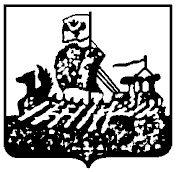 ДЕПАРТАМЕНТ ГОСУДАРСТВЕННОГО РЕГУЛИРОВАНИЯ                                  ЦЕН И ТАРИФОВ КОСТРОМСКОЙ ОБЛАСТИПРОТОКОЛзаседания правления департаментагосударственного регулированияцен и тарифов Костромской областиот «25» декабря 2015 года	                                                                          № 67г. Кострома УТВЕРЖДАЮДиректор департамента государственного регулирования цен и тарифов Костромской области______________И.Ю. СолдатоваПрисутствовали члены Правления:Приглашенные:Вопрос 1: «Об утверждении повестки заседания правления департамента государственного регулирования цен и тарифов Костромской области (далее - ДГРЦ и Т КО)».СЛУШАЛИ:Главного специалиста-эксперта отдела финансов, проверок и контроля департамента государственного регулирования цен и тарифов Костромской области по рассматриваемым вопросам правления Соловьёву Е.С.  Все члены правления, принимавшие участие в рассмотрении повестки, поддержали единогласно. Солдатова И.Ю.– Принять повестку.РЕШИЛИ:Принять повестку заседания правления ДГРЦ и Т КО.Вопрос 2: «Об утверждении специальных надбавок к тарифам на транспортировку газа АО «Газпром газораспределение Кострома» на 2016 год для финансирования программы газификации».СЛУШАЛИ:Эксперта Смирнову Э.С., сообщившего по рассматриваемому вопросу следующее.В адрес ДГРЦ и Т КО обратился филиал «Облгазстрой» с заявлением от 16.12.2015 г. № 02/2289 об установлении размера специальной надбавки к тарифу на услуги по транспортировке газа по газораспределительным сетям АО «Газпром газораспределения Кострома» на 1 полугодие 2016 года в размере 56,56 руб./тыс. м3 (без НДС), на 2 полугодие 2016 года - 57,69 руб./тыс. м3 (без НДС).Размер специальной надбавки определяется и утверждается в соответствии со следующей нормативно-правовой базой:- Федеральный закон от 31.03.1999 г. № 69-ФЗ «О газоснабжении в Российской Федерации»;- постановление Правительства Российской Федерации от 03.05.2001 г. № 335 «О порядке установления специальных надбавок к тарифам на транспортировку газа газораспределительными организациями для финансирования программ газификации»;- Методика определения размера специальной надбавки к тарифам на транспортировку газа газораспределительными организациями для финансирования программ газификации, утвержденная приказом Федеральной службы по тарифам от 21.06.2011 г. № 154-э/4.- прогноз социально-экономического развития Российской Федерации на 2016 год и плановый период 2017 – 2018 годов.В соответствии с действующим законодательством предлагается установить размер специальной надбавки к тарифам на услуги по транспортировке газа по газораспределительным сетям всем группам потребителей (кроме населения) на I полугодие 2016 года в размере 56,56 руб./тыс. м3 без НДС (что соответствует уровню II полугодия 2015 года), а на II полугодие 2016 года – 57,69 руб./тыс. м3 без НДС. Рост размера специальной надбавки с 1 июля 2016 года составит 2%, что соответствует сценарным условиям, определенным прогнозом социально – экономического развития Российской Федерации на 2016 год и плановый период 2017-2018 годов. Расчет размера специальной надбавки представлен в таблице № 2.1.Таблица № 2.1.Размер специальной надбавки к тарифам на услуги по транспортировке газа всем группам потребителей (кроме населения) по газораспределительным сетям АО «Газпром газораспределение Кострома» на 2016 год устанавливается для финансирования программы газификация.Все члены Правления, принимавшие участие в рассмотрении вопроса № 2 Повестки, поддержали единогласно предложение эксперта Смирновой Э.С.Солдатова И.Ю. – Принять предложение Смирновой Э.С.РЕШИЛИ:1. Утвердить специальную надбавку к тарифам на услуги по транспортировке газа по газораспределительным сетям акционерного общества «Газпром газораспределение Кострома» на 2016 год для финансирования программы газификации в размере:- 56,56 руб./тыс. м 3(без НДС) (с 1.01.2016 г. по 30.06.2016 г.);- 57,69 руб./тыс. м 3 (без НДС) (1.07.2016 г. по 31.12.2016 г.).2. Признать утратившим силу постановление департамента государственного регулирования цен и тарифов Костромской области от 24 декабря 2014 года № 14/501 «Об утверждении специальных надбавок к тарифам на транспортировку газа ОАО «Газпром газораспределение Кострома» на 2015 год для финансирования программы газификации и признании утратившим силу постановления департамента государственного регулирования цен и тарифов Костромской области от 18.12.2013 №13/560».Постановление ДГРЦ и Т КО «Об утверждении размера специальной надбавки к тарифам на услуги по транспортировке газа по газораспределительным сетям АО «Газпром газораспределение Кострома» на 2016 год для финансирования программы газификации» подлежит официальному опубликованию и вступает в силу с 1 января 2016 года.Вопрос 3: «Об утверждении стандартизированных тарифных ставок, ставок за единицу максимальной мощности и формулы платы за технологическое присоединение для определения размера платы за технологическое присоединение к распределительным электрическим сетям общества с ограниченной ответственностью «Энергосервис» на территории Костромской области на 2016 год».СЛУШАЛИ:Эксперта Смирнову Э.С., сообщившего по рассматриваемому вопросу следующее.Общество с ограниченной ответственностью «Энергосервис»                                      (далее – ООО «Энергосервис») направило в адрес ДГРЦ и Т КО заявление от 27.10.2015 г. № 03-1/2/1333 об установлении стандартизированных тарифных ставок, ставок за единицу максимальной мощности и формулы для определения размера платы за технологическое присоединение на 2016 год.В вязи с отсутствием фактических затрат на строительство кабельных, воздушных линий электропередачи и трансформаторных подстанций (пунктов секционирования) на уровне напряжения 0,23/0,4 кВ и 6/10 кВ мощностью от 150 кВт и выше, а также на строительство воздушных, кабельных линий электропередачи, трансформаторных подстанций (пунктов секционирования) на уровне напряжения  6/10 кВ и мощностью до 150 кВт (включительно) ООО «Энергосервис» в своем заявлении предлагает установить стандартизированные тарифные ставки по данным группам на уровне ставок, утвержденных постановлением ДГРЦ и Т КО от 02.12.2014 г. № 14/393.ООО «Энергосервис» также предлагает установить плату за технологическое присоединение энергопринимающих устройств максимальной мощностью, не превышающей 15 кВт включительно (с учетом ранее присоединенных в данной точке присоединения энергопринимающих устройств), при присоединении заявителя, владеющего объектами, отнесенными к третьей категории надежности (по одному источнику электроснабжения), при условии, что расстояние от границ участка заявителя до объектов электросетевого хозяйства на уровне напряжения до 20 кВ включительно, необходимого заявителю класса напряжения сетевой организации, в которую подана заявка, составляет не более 300 метров в городах и поселках городского типа и не более 500 метров в сельской местности, в размере 550,0 руб. (с НДС) и 466,10 руб. (без НДС), а также выпадающие доходы от данного технологического присоединения 587,32 тыс. руб. (без НДС).Экспертиза по определению размера ставок производилась в соответствии с нормативно-правовой базой:- Федеральный закон Российской Федерации от 26.03.2003 г. № 35-Ф3 «Об электроэнергетике»;- постановление Правительства Российской Федерации от 29.12.2011 г. № 1178 «О ценообразовании в области регулируемых цен (тарифов) в электроэнергетике»;- постановление Правительства Российской Федерации от 27.12.2004 г. № 861 «Об утверждении правил недискриминационного доступа к услугам по передаче электрической энергии и оказания этих услуг, правил недискриминационного доступа к услугам по оперативно-диспетчерскому управлению в электроэнергетике и оказания этих услуг, правил недискриминационного доступа к услугам администратора торговой системы оптового рынка и оказания этих услуг и правил технологического присоединения энергопринимающих устройств потребителей электрической энергии, объектов по производству электрической энергии, а также объектов электросетевого хозяйства, принадлежащих сетевым организациям и иным лицам, к электрическим сетям»;- приказ Федеральной службы по тарифам от 11.09. 2012 г. № 209-э/1 «Об утверждении Методических указаний по определению размера платы за технологическое присоединение к электрическим сетям» (далее – Методические указания);- приказ Федеральной службы по тарифам от 11.09.2014 г. №215-э/1 «Об утверждении Методических указаний по определению выпадающих доходов, связанных с осуществлением технологического присоединения к электрическим сетям»;- прогноз социально-экономического развития Российской Федерации на 2016 год и плановый период 2017 – 2018 годов.По итогом экспертизы предлагается установить:1) Стандартизированные тарифные ставки.Стандартизированную тарифную ставку (С1) на уровне напряжения до 35 кВ (включительно) и мощностью 0 кВт - 150 кВт (включительно) предлагается установить в размере 118,04 руб./кВт, рост по отношению к году предыдущему составит 107,5% (в рамках прогноза социально-экономического развития Российской Федерации на 2016 год и плановые периоды 2017-2018 годов).В связи с отсутствие фактических затрат и плановых расчетов на выполнение организационных мероприятий, не связанных со строительством «последней мили», стандартизированную тарифную ставку (С1) на уровне напряжения до 35 кВ (включительно) и мощностью 150 кВт – 670 кВт (включительно), 670 кВт – 2 000 кВт (включительно), 2 000 кВт – 8 900 кВт (включительно) предлагается установить на уровне ставок, утвержденных постановлением ДГРЦ и Т КО от 02.12.2014 №14/393 (таблица № 3.1.).Таблица № 3.1.Стандартизированная тарифная ставка (С1) на покрытие расходов на технологическое присоединение энергопринимающих устройств потребителей, указанных в пунктах 12, 12(1), 13 и 14 Правил технологического присоединения энергопринимающих устройств потребителей электрической энергии, объектов по производству электрической энергии, а также объектов электросетевого хозяйства, принадлежащих сетевым организациям и иным лицам, к электрическим сетям, утвержденных постановлением Правительства Российской Федерации от 27.12.2004 г. № 861, по мероприятиям, указанным в п. 16 (кроме подпунктов «б» и «в») Методических указаний, предлагается установить без учета затрат на участие сетевой организации в осмотре (обследовании) должностным лицом органа федерального государственного энергетического надзора присоединяемых устройств заявителя. Предлагается также установить стандартизированную тарифную ставку С1 для временной схемы электроснабжения на уровне постоянной схемы электроснабжения без учета затрат на участие сетевой организации в осмотре (обследовании) должностным лицом органа федерального государственного энергетического надзора присоединяемых устройств.Экспертом Э.С. Смирновой предлагается установить стандартизированную тарифную ставку на строительство воздушной линии электропередачи на уровне напряжения 0,23/0,4 кВ и мощностью 0 кВт -150 кВт (включительно) в размере 82 904,11 руб./км без НДС, рост к году предыдущему составит 102,82%. Размер данной ставки определен на основании локального сметного расчета, который прошел согласование в департаменте топливно-энергетического комплекса и жилищно-коммунального хозяйства Костромской области на предмет экономической обоснованности.В связи с отсутствием фактических затрат и плановых расчетов на 2016 год стандартизированные тарифные ставки на строительство воздушных линий на уровне напряжения 0,23/0,4 кВ и мощностью 150 кВт – 670 кВт (включительно), 670 кВт – 8 900 кВт (включительно), а также на уровне напряжения 6/10 кВ и мощностью 0 кВт – 150 кВт (включительно), 150 кВт – 670 кВт (включительно), 670 кВт – 8 900 кВт (включительно) предлагается установить на уровне ставок предыдущего периода регулирования (таблица № 3.2.).Таблица № 3.2.Экспертом Смирновой Э.С. предлагается установить стандартизированные тарифные ставки на строительство кабельной линии электропередачи на уровне напряжения 0,23/0,4 кВ и мощностью 0 кВт - 150 кВт (включительно) в размере 103 927,85 руб./км. без НДС, снижение по отношению к году предыдущему составит 37,67 %. Размер данной ставки определен на основании локального сметного расчета, который прошёл согласование в департаменте топливно-энергетического комплекса и жилищно-коммунального хозяйства Костромской области.В связи с отсутствием фактических затрат и плановых расчетов на 2016 год стандартизированные тарифные ставки на строительство кабельной линии на уровне напряжения 0,23/0,4 кВ и мощностью 150 кВт – 670 кВт (включительно), 670 кВт – 8 900 кВт (включительно), а также на уровне напряжения 6/10 кВ и мощностью 0 кВт – 150 кВт (включительно), 150 кВт – 670 кВт (включительно), 670 кВт – 8 900 кВт (включительно) предлагается установить на уровне предыдущего периода регулирования (таблица № 3.3.).Таблица № 3.3.В связи с отсутствием фактических затрат и плановых расчетов на 2016 год экспертом Смирновой Э.С. предлагается стандартизированные тарифные ставки на строительство трансформаторных подстанций (пунктов секционирования) установить на уровне ставок, утвержденных постановлением ДГРЦ и Т КО от 02.12.2014 г. № 14/393 (таблица № 3.4.).Таблица № 3.4.2) Ставки за единицу максимальной мощности.Ставка за единицу максимальной мощности (руб./кВт без НДС) на осуществление организационных мероприятий определена на период регулирования на уровне значения стандартизированной тарифной ставки С1.Экспертом Смирновой Э.С. предлагается установить ставку за единицу максимальной мощности на строительство воздушной линии электропередачи на уровне напряжения 0,23/0,4 кВ и мощностью 0 кВт-150 кВт (включительно) в размере 2 103,98 руб./кВт без НДС, рост по отношению к году предыдущему составит 107,5% (в рамках прогноза социально-экономического развития на 2016 год и плановые периоды 2017-2018 годов).Ставки на строительство воздушных линий электропередачи на уровне напряжения 0,23/0,4 кВ и мощностью 150 кВт – 670 кВт (включительно), 670 кВт – 8 900 кВт (включительно), а также на уровне напряжения 6/10 кВ мощностью 0 кВт – 150 кВт (включительно), 150 кВт – 670 кВт (включительно), 670 кВт – 8 900 кВт (включительно) предлагается установить на уровне ставок, утвержденных постановлением ДГРЦ и Т КО от 02.12.2014 г. № 14/393 (таблица № 3.5.).Таблица № 3.5.Экспертом Смирновой Э.С. предлагается установить ставку за единицу максимальной мощности на строительство кабельной линии электропередачи на уровне напряжения 0,23/0,4 кВ и мощностью 0 кВт - 150 кВт (включительно) в размере 2 064,80 руб./кВт без НДС, рост по отношению к году предыдущему составит 107,5% (в рамках прогноза социально-экономического развития на 2016 год и плановые периоды 2017-2018 годов).Ставки на строительство кабельных линий электропередачи на уровне напряжения 0,23/0,4 кВ и мощностью 150 кВт – 670 кВт (включительно), 670 кВт – 8 900 кВт (включительно), а также на уровне напряжения 6/10 кВ мощностью 0 кВт – 150 кВт (включительно), 150 кВт – 670 кВт (включительно), 670 кВт – 8 900 кВт (включительно) предлагается установить на уровне ставок, утвержденных постановлением ДГРЦ и Т КО от 02.12.2014 г. № 14/393 (таблица № 3.6.).Таблица № 3.6.Экспертом Э.С. Смирновой предлагается ставки за единицу максимальной мощности на строительство пунктов секционирования и трансформаторных подстанций установить на уровне ставок, утвержденных постановлением ДГРЦ и Т КО от 02.12.2014 г. № 14/393 (таблица № 3.7.).Таблица № 3.7.3) Плату за технологическое присоединение энергопринимающих устройств максимальной мощностью, не превышающей 15 кВт включительно (с учетом ранее присоединенных в данной точке присоединения энергопринимающих устройств) при присоединении заявителя, владеющего объектами, отнесенными к третьей категории надежности (по одному источнику электроснабжения), при условии, что расстояние от границ участка заявителя до объектов электросетевого хозяйства на уровне напряжения до 20 кВ включительно необходимого заявителю класса напряжения сетевой организации, в которую подана заявка, составляет не более 300 метров в городах и поселках городского типа и не более 500 метров в сельской местности для физических лиц предлагается установить в размере 550 рублей (с НДС) и для юридических лиц - 466,10 рублей (без НДС).Также предлагается установить плановые выпадающие доходы от данного технологического присоединения в размере 587,32 тыс. руб. без НДС.Все члены Правления, принимавшие участие в рассмотрении вопроса № 3 Повестки, поддержали единогласно предложение эксперта Смирновой Э.С.Особое мнение.Отметим, что 24.12.2015 г. вх. № О-3032  в адрес ДГРЦ и Т КО представлена директива, направленная представителю Ассоциации НП «Совет рынка» в коллегиальном органе ДГРЦ и Т КО Сокову Дмитрию Евгеньевичу для участия в заседании, назначенном на 25.12.2015 г.Данной директивой, определено, что по вопросу повестки заседания                            «Об утверждении стандартизированных тарифных ставок, ставок за единицу максимальной мощности и формулы платы за технологическое присоединение для определения размера платы за технологическое присоединение к распределительным электрическим сетям общества с ограниченной ответственностью «Энергосервис» на территории Костромской области на 2016 год» НП «Совет рынка» голосует «против», так как предложенная проектом постановления дифференциация ставки С1 по объему присоединяемой максимальной мощности «от 150 кВт до 670 кВт», «от 670 кВт до 2 000 кВт», «от 2 000 кВт до 8 900 кВт», а также по группам заявителей не соответствует требованиям, предъявляемым к дифференциации, предусмотренной п. 21 Методических указаний № 209-э/1».Солдатова И.Ю. – Принять предложение Смирновой Э.С.РЕШИЛИ: 1. Утвердить:1) стандартизированные тарифные ставки согласно предложению эксперта (таблицы №№ 3.1.-3.4.);2)  ставки за единицу максимальной мощности согласно предложению эксперта (таблица №№ 3.5.-3.7.);3) формулы для определения размера платы за технологическое присоединение энергопринимающих устройств к электрическим сетям;4) плату за технологическое присоединение энергопринимающих устройств заявителей к распределительным электрическим сетям ООО «Энергосервис» на территории Костромской области на 2016 год в размере 550,0 рублей (с НДС) и 466,10 рублей (без НДС);5) плановые выпадающие доходы на 2016 год, связанные с осуществлением технологического присоединения энергопринимающих устройств максимальной мощностью, не превышающей 15 кВт (включительно), не включаемые в состав платы за технологическое присоединение к распределительным электрическим сетям                                      ООО «Энергосервис» на территории Костромской области, в размере 587,32 тыс. руб. (без НДС).2. Признать утратившими силу:1) постановление департамента государственного регулирования цен и тарифов Костромской области от 02 декабря 2014 года № 14/393 «Об утверждении стандартизированных тарифных ставок, ставок за единицу максимальной мощности и формулы платы за технологическое присоединение для определения размера платы за технологическое присоединение к распределительным электрическим сетям общества с ограниченной ответственностью «Энергосервис» на 2015 год и о признании утратившим силу постановления департамента государственного регулирования цен и тарифов Костромской области от 07.07.2014 № 14/95»;2) пункт 2 постановления департамента государственного регулирования цен и тарифов Костромской области от 19 декабря 2014 года № 14/467 «О внесении изменений в постановления департамента государственного регулирования цен и тарифов Костромской области».Постановление ДГРЦ и Т КО «Об утверждении стандартизированных тарифных ставок, ставок за единицу максимальной мощности и формулы платы за технологическое присоединение для определения размера платы за технологическое присоединение к распределительным электрическим сетям общества с ограниченной ответственностью «Энергосервис» на территории Костромской области на 2016 год» подлежит официальному опубликованию и вступает в силу с 1 января 2016 года.Вопрос 4: «Об утверждении стандартизированных тарифных ставок, ставок за единицу максимальной мощности и формулы платы за технологическое присоединение для определения размера платы за технологическое присоединение к распределительным электрическим сетям общества с ограниченной ответственностью «КФК Энерго» на территории Костромской области на 2016 год»СЛУШАЛИ:Эксперта Смирнову Э.С., сообщившего по рассматриваемому вопросу следующее.Общество с ограниченной ответственностью «КФК Энерго» (далее – ООО «КФК Энерго») направило в адрес ДГРЦ и Т КО заявление (от 10.11.2015 г. № 459) об установлении стандартизированных тарифных ставок, ставок за единицу максимальной мощности на уровне ставок, утвержденных на 2015 год.В связи с тем, что ООО «КФК Энерго» не осуществляло технологическое присоединение в течении 2015 года и не имеет заключенных договоров на технологическое присоединение, экспертом предлагается утвердить стандартизированные тарифные ставки, ставки за единицу максимальной мощности на уровне ставок, утвержденных постановлением ДГРЦ и Т КО от 02.12.2014 г. № 14/394.Также предлагается установить плату за технологическое присоединение энергопринимающих устройств максимальной мощностью, не превышающей 15 кВт включительно (с учетом ранее присоединенных в данной точке присоединения энергопринимающих устройств) при присоединении заявителя, владеющего объектами, отнесенными к третьей категории надежности (по одному источнику электроснабжения), при условии, что расстояние от границ участка заявителя до объектов электросетевого хозяйства на уровне напряжения до 20 кВ включительно необходимого заявителю класса напряжения сетевой организации, в которую подана заявка, составляет не более 300 метров в городах и поселках городского типа и не более 500 метров в сельской местности для физических лиц в размере 550,0 рублей (с НДС) и для юридических лиц - 466,10 рублей (без НДС).Все члены Правления, принимавшие участие в рассмотрении вопроса № 4 Повестки, поддержали единогласно предложение эксперта Смирновой Э.С.Особое мнение.Отметим, что 24.12.2015 г. вх. № О-3032  в адрес ДГРЦ и Т КО представлена директива, направленная представителю Ассоциации НП «Совет рынка» в коллегиальном органе ДГРЦ и Т КО Сокову Дмитрию Евгеньевичу для участия в заседании, назначенном на 25.12.2015 г.Данной директивой, определено, что по вопросу повестки заседания                             «Об утверждении стандартизированных тарифных ставок, ставок за единицу максимальной мощности и формулы платы за технологическое присоединение для определения размера платы за технологическое присоединение к распределительным электрическим сетям общества с ограниченной ответственностью «КФК Энерго» на территории Костромской области на 2016 год» НП «Совет рынка» голосует «против», так как:- предложенная проектом постановления дифференциация ставки С1 по объему присоединяемой максимальной мощности «от 150 кВт до 670 кВт», «от 670 кВт до 2 000 кВт», «от 2 000 кВт до 8 900 кВт», а также по группам заявителей не соответствует требованиям, предъявляемым к дифференциации, предусмотренной п. 21 Методических указаний № 209-э/1;- ДГРЦ и Т КО предложены к установлению ставки за единицу максимальной мощности (руб./кВт) по мероприятия «последней мили» на уровне ставок, утвержденных постановлением ДГРЦ и Т КО от 02.12.2014 г. № 14/394 (т.е. утвержденных на 2015 год), что не предусмотрено действующим законодательством.В соответствии с абз. п. 9.1 Методических указаний по определению размера платы за технологическое присоединение к электрическим сетям, утвержденных приказом ФСТ России от 11.09.2012 г. № 209-э/1, «В случае если сетевая организация в предыдущие периоды не осуществляла технологические присоединения расчет ставки за единицу максимальной мощности (руб./кВт) может производится исходя из среднестатистических данных по сетевым организациям в границах одного субъекта Российской Федерации, имеющим аналогичную структуру и характеристики электросетевого хозяйства, или по имеющимся сведениям о планируемых расходах на очередной период регулирования, учитывающих строительство воздушных и кабельных линий электропередачи и объем присоединяемой максимальной мощности указанной сетевой организации».Солдатова И.Ю. – Принять предложение Смирновой Э.С.РЕШИЛИ 1. Утвердить:1) стандартизированные тарифные ставки по предложению эксперта;2) ставки за единицу максимальной мощности по предложению эксперта;3) плату за технологическое присоединение энергопринимающих устройств заявителей к распределительным электрическим сетям ООО «КФК Энерго» на территории Костромской области на 2016 год в размере 550,0 рублей (с НДС) и 466,10 рублей (без НДС).2. Признать утратившими силу:1) постановление департамента государственного регулирования цен и тарифов Костромской области от 02 декабря 2014 года №14/394  «Об утверждении стандартизированных тарифных ставок, ставок за единицу максимальной мощности и формулы платы за технологическое присоединение для определения размера платы за технологическое присоединение к распределительным электрическим сетям общества с ограниченной ответственностью «КФК Энерго» на 2015 год и о признании утратившим силу постановления департамента государственного регулирования цен и тарифов Костромской области от 13.10.2014 №14/183»;2) пункт 3 постановления департамента государственного регулирования цен и тарифов Костромской области от 19 декабря 2014 года № 14/467 «О внесении изменений в постановления департамента государственного регулирования цен и тарифов Костромской области».Постановление ДГРЦ и Т КО «Об утверждении стандартизированных тарифных ставок, ставок за единицу максимальной мощности и формулы платы за технологическое присоединение для определения размера платы за технологическое присоединение к распределительным электрическим сетям общества с ограниченной ответственностью «КФК Энерго» на территории Костромской области на 2016 год» подлежит официальному опубликованию и вступает в силу с 1 января 2016 года.Вопрос 5: «Об утверждении стандартизированных тарифных ставок, ставок за единицу максимальной мощности и формулы платы за технологическое присоединение для определения размера платы за технологическое присоединение к распределительным электрическим сетям открытого акционерного общества «РЖД» на территории Костромской области на 2016 год».СЛУШАЛИ:Эксперта Смирнову Э.С., сообщившего по рассматриваемому вопросу следующее.ООО «ЭНЕРГОПРОМСБЫТ» в лице филиала «Желдорэнерго» (далее – филиал) направило в адрес ДГРЦ и Т КО заявление с расчетными и обосновывающими материалами по утверждению стандартизированных тарифных ставок и ставок за единицу максимальной мощности для расчета платы за технологическое присоединение к электрическим сетям ОАО «РЖД» энергопринимающих устройств потребителей на территории Костромской области, а также платы за технологическое присоединение энергопринимающих устройств максимальной мощностью, не превышающей 15 кВт включительно (с учетом ранее присоединенной в данной точке присоединения мощности), при присоединении заявителя, владеющего объектами, отнесенными к третьей категории надежности (по одному источнику электроснабжения) при условии, что расстояние от границ участка заявителя до объектов электросетевого хозяйства необходимого заявителю класса напряжения составляет не более 300 метров в городах и поселках городского типа и не более 500 метров в сельской местности, в размере 550 руб. (с НДС) (от 19.10.2015 г. № 9117и-ждэ).Экспертиза по определению размера ставок проводилась в соответствии со следующей нормативно-правой базой:- Федеральный закон Российской Федерации от 26.03.2003 г. № 35-Ф3                        «Об электроэнергетике»;- постановление Правительства Российской Федерации от 29.12.2011 г. № 1178 «О ценообразовании в области регулируемых цен (тарифов) в электроэнергетике»;- постановление Правительства Российской Федерации от 27.12.2004 г. № 861 «Об утверждении правил недискриминационного доступа к услугам по передаче электрической энергии и оказания этих услуг, правил недискриминационного доступа к услугам по оперативно-диспетчерскому управлению в электроэнергетике и оказания этих услуг, правил недискриминационного доступа к услугам администратора торговой системы оптового рынка и оказания этих услуг и правил технологического присоединения энергопринимающих устройств потребителей электрической энергии, объектов по производству электрической энергии, а также объектов электросетевого хозяйства, принадлежащих сетевым организациям и иным лицам, к электрическим сетям»;- приказ Федеральной службы по тарифам от 11.09.2012 г. № 209-э/1 «Об утверждении Методических указаний по определению размера платы за технологическое присоединение к электрическим сетям» (далее – Методические указания);- Методические указания по определению выпадающих доходов, связанных с осуществлением технологического присоединения к электрическим сетям, утвержденные приказом ФСТ России от 11.09.2014 г. № 215-э/1;- Прогноз социально-экономического развития Российской Федерации на 2016 год и плановые периоды 2017 – 2018 годов.По итогам экспертизы предлагается установить:1). Стандартизированные тарифные ставки.Стандартизированную тарифную ставку (С1) на покрытие расходов на технологическое присоединение энергопринимающих устройств потребителей электрической энергии, объектов электросетевого хозяйства, принадлежащих сетевым организациям и иным лицам, по мероприятиям, указанным в п. 16 (кроме подпунктов «б» и «в») Методических указаний предлагается установить на основании утвержденной ставки на 2015 год с учетом индекса роста 107,5% (прогноз социально-экономического развития Российской Федерации на 2016 год и плановые периоды 2017-2018 годов), вместо 1 209,88 руб./кВт без НДС во всех диапазонах напряжения и мощности по предложению филиала. Предложение филиала не принято в результате необоснованного роста необходимой валовой выручки на выполнение мероприятий, не связанных со строительством «последней мили» (таблица № 5.1).Таблица № 5.1.Стандартизированную тарифную ставку (С1) на покрытие расходов на технологическое присоединение энергопринимающих устройств потребителей, указанных в пунктах 12, 12(1), 13 и 14 Правил технологического присоединения энергопринимающих устройств потребителей электрической энергии, объектов по производству электрической энергии, а также объектов электросетевого хозяйства, принадлежащих сетевым организациям и иным лицам, к электрическим сетям, утвержденных постановлением Правительства Российской Федерации от 27.12.2004 г. № 861, по мероприятиям, указанным в п. 16 (кроме подпунктов «б» и «в») Методических указаний, предлагается установить без учета затрат на участие сетевой организации в осмотре (обследовании) должностным лицом органа федерального государственного энергетического надзора присоединяемых устройств заявителя. Предлагается также установить стандартизированную тарифную ставку С1 для временной схемы электроснабжения на уровне постоянной схемы электроснабжения без учета затрат на участие сетевой организации в осмотре (обследовании) должностным лицом органа федерального государственного энергетического надзора присоединяемых устройств.Расчет стандартизированных тарифных ставок, связанных со строительством «последней мили», филиал произвел на основании плановых показателей на строительство объектов электросетевого хозяйства в соответствии с инвестиционной программой по регионам Российской Федерации на 2016 год.Такой принцип расчета стандартизированных тарифных ставок, связанных со строительством «последней мили», не определен Методическими указаниями.В результате экспертом Э.С. Смирновой предлагается установить стандартизированные тарифные ставки на строительство объектов электросетевого хозяйства на уровне ставок 2015 года (постановление ДГРЦ и Т КО от 02.12.2014 года №14/392 «Об утверждении стандартизированных тарифных ставок, ставок за единицу максимальной мощности и формулы платы за технологическое присоединение для определения размера платы за технологическое присоединение к распределительным электрическим сетям открытого акционерного общества «РЖД» на 2015 год и о признании утратившим силу постановления департамента государственного регулирования цен и тарифов Костромской области от 24.03.2014 №14/33»), которые рассчитывались по типовым сметным расчетам. Данные сметные расчеты проходили экспертизу в департаменте топливно-энергетического комплекса и жилищно-коммунального хозяйства Костромской области на предмет экономической обоснованности (таблица № 5.2., таблица № 5.3., таблица № 5.4.).Стандартизированная тарифная ставка (С2) на покрытие расходов сетевой организации на строительство воздушных линий электропередачи на i-м уровне напряжения согласно приложению № 1 к Методическим указаниям в расчете на 1 км линий (руб./км без НДС)Таблица № 5.2.	Стандартизированная тарифная ставка (С3) на покрытие расходов сетевой организации на строительство кабельных линий электропередачи на  i-м уровне напряжения согласно приложению № 1 к Методическим указаниям в расчете на 1 км линий (руб./км без НДС)Таблица № 5.3.Стандартизированная тарифная ставка (С4) на покрытие расходов сетевой организации на строительство подстанций согласно приложению № 1 кМетодическим указаниям на i-м уровне напряжения (руб./кВт без НДС)Таблица № 5.4.2). Ставки за единицу максимальной мощности.Ставки по мероприятиям, не связанным со строительством «последней мили», предлагается утвердить на уровне ставки С1 (в соответствии с Методическими указаниями).Ставки за единицу максимальной мощности (руб./кВт без НДС) по мероприятиям «последней мили» на 2016 год предлагается утвердить на основании ставок, утвержденных на 2015 год, с учетом индекса роста 1,075 (в рамках прогноза социально-экономического развития Российской Федерации на 2016 год и плановый периоды 2017 – 2018 годов) (таблица 5.5.).Таблица 5.5.*Ставки предлагается установить на уровне напряжения 0,4/6/10/27,5 кВ мощностью до 8 900 кВт.3) Плату за технологическое присоединение энергопринимающих устройств максимальной мощностью, не превышающей 15 кВт включительно (с учетом ранее присоединенных в данной точке присоединения энергопринимающих устройств) при присоединении заявителя, владеющего объектами, отнесенными к третьей категории надежности (по одному источнику электроснабжения), при условии, что расстояние от границ участка заявителя до объектов электросетевого хозяйства на уровне напряжения до 20 кВ включительно необходимого заявителю класса напряжения сетевой организации, в которую подана заявка, составляет не более 300 метров в городах и поселках городского типа и не более 500 метров в сельской местности для физических лиц предлагается установить в размере 550 рублей (с НДС) и для юридических лиц - 466,10 рублей (без НДС).Расчет выпадающих доходов от данного технологического присоединение сформирован ОАО «РЖД» не в соответствии с Методическими указаниями по определению выпадающих доходов, связанных с осуществлением технологического присоединения к электрическим сетям, утвержденными приказом ФСТ России от 11.09.2014 г. № 215-э/1.Все члены Правления, принимавшие участие в рассмотрении вопроса № 5 Повестки, поддержали единогласно предложение эксперта Смирновой Э.С.Особое мнение.1). Представитель филиала сообщает, что размер ставок платы за технологическое присоединение энергопринимающих устройств к электрическим сетям ОАО «РЖД» на территории Костромской области на 2016 год, предложенный ДГРЦ и Т КО, не отражает реальных расходов «Желдорэнерго».2). Отметим, что 24.12.2015 года вх. № О-3032 в адрес ДГРЦ и Т КО представлена директива, направленная представителю Ассоциации НП «Совет рынка» в коллегиальном органе ДГРЦ и Т КО Сокову Дмитрию Евгеньевичу для участия в заседании, назначенном на 25.12.2015 года.Данной директивой, определено, что по вопросу повестки заседания                         «Об утверждении стандартизированных тарифных ставок, ставок за единицу максимальной мощности и формулы платы за технологическое присоединение для определения размера платы за технологическое присоединение к распределительным электрическим сетям открытого акционерного общества «РЖД» на территории Костромской области на 2016 год» НП «Совет рынка» голосует «против», так как:- предложенная проектом постановления дифференциация ставки С1 по объему присоединяемой максимальной мощности «от 150 кВт до 670 кВт», «от 670 кВт до 2 000 кВт», «от 2 000 кВт до 8 900 кВт» не соответствует требованиям, предъявляемым к дифференциации, предусмотренной п. 21 Методических указаний № 209-э/1»;- ДГРЦ и Т КО предложены к установлению ставки за единицу максимальной мощности (руб./кВт) по мероприятия «последней мили» на 2016 год на уровне 2015 года с учетом индекса роста 1,075 согласно прогнозу социально-экономического развития на 2016 год и плановый период 2017 – 2018 годов, что не предусмотрено действующим законодательством.В соответствии с абз. п. 9.1 Методических указаний № 209-э/1 «В случае если сетевая организация в предыдущие периоды не осуществляла технологические присоединения расчет ставки за единицу максимальной мощности (руб./кВт) может производится исходя из среднестатистических данных по сетевым организациям в границах одного субъекта Российской Федерации, имеющим аналогичную структуру и характеристики электросетевого хозяйства, или по имеющимся сведениям о планируемых расходах на очередной период регулирования, учитывающих строительство воздушных и кабельных линий электропередачи и объем присоединяемой максимальной мощности указанной сетевой организации».Солдатова И.Ю. – Принять предложение Смирновой Э.С.РЕШИЛИ:1. Утвердить:1) стандартизированные тарифные ставки согласно предложению эксперта (таблицы № № 5.1.-5.4.);2) ставки за единицу максимальной мощности согласно предложению эксперта (таблица № 5.5.);3) формулы для определения размера платы за технологическое присоединение энергопринимающих устройств к электрическим сетям;4) плату за технологическое присоединение энергопринимающих устройств заявителей к распределительным электрическим сетям ОАО «РЖД» на территории Костромской области на 2016 год в размере 550,0 рублей (с НДС) и 466,10 рублей (без НДС).2. Признать утратившими силу: 1) постановление департамента государственного регулирования цен и тарифов Костромской области от 02 декабря 2014 года №14/392 «Об утверждении стандартизированных тарифных ставок, ставок за единицу максимальной мощности и формулы платы за технологическое присоединение для определения размера платы за технологическое присоединение к распределительным электрическим сетям открытого акционерного общества «РЖД» на 2015 год и о признании утратившим силу постановления департамента государственного регулирования цен и тарифов Костромской области от 24.03.2014 №14/33»;2) пункт 1 постановления департамента государственного регулирования цен и тарифов Костромской области от 19 декабря 2014 года № 14/467 «О внесении изменений в постановления департамента государственного регулирования цен и тарифов Костромской области».Постановление ДГРЦ и Т КО «Об утверждении стандартизированных тарифных ставок, ставок за единицу максимальной мощности и формулы платы за технологическое присоединение для определения размера платы за технологическое присоединение к распределительным электрическим сетям открытого акционерного общества «РЖД» на территории Костромской области на 2016 год» подлежит официальному опубликованию и вступает в силу с 1 января 2016 года.Вопрос 6: «Об утверждении стандартизированных тарифных ставок, ставок за единицу максимальной мощности и формулы платы за технологическое присоединение для определения размера платы за технологическое присоединение к распределительным электрическим сетям открытого акционерного общества «Оборонэнерго» на территории Костромской области на 2016 год».СЛУШАЛИ:Эксперта Смирнову Э.С., сообщившего по рассматриваемому вопросу следующее.Филиал «Верхневолжский» ОАО «Оборонэнерго» (далее – филиал) направил в адрес ДГРЦ и Т КО заявление с расчетными материалами по утверждению стандартизированных тарифных ставок для расчета платы за технологическое присоединение к электрическим сетям энергопринимающих устройств потребителей на территории Костромской области, а также платы за технологическое присоединение энергопринимающих устройств максимальной мощностью, не превышающей 15 кВт включительно (с учетом ранее присоединенной в данной точке присоединения мощности), при присоединении заявителя, владеющего объектами, отнесенными к третьей категории надежности (по одному источнику электроснабжения) при условии, что расстояние от границ участка заявителя до объектов электросетевого хозяйства необходимого заявителю класса напряжения составляет не более 300 метров в городах и поселках городского типа и не более 500 метров в сельской местности, в размере 550 руб. (с НДС) (от 30.10.2015 года № ВВЛ/030/2/26).Экспертиза по определению размера ставок проводилась в соответствии со следующей нормативно-правовой базой:- Федеральный закон Российской Федерации от 26.03.2003 г. № 35-Ф3 «Об электроэнергетике»;- постановление Правительства Российской Федерации от 29.12.2011 г. № 1178 «О ценообразовании в области регулируемых цен (тарифов) в электроэнергетике»;- постановление Правительства Российской Федерации от 27.12.2004 г. № 861 «Об утверждении правил недискриминационного доступа к услугам по передаче электрической энергии и оказания этих услуг, правил недискриминационного доступа к услугам по оперативно-диспетчерскому управлению в электроэнергетике и оказания этих услуг, правил недискриминационного доступа к услугам администратора торговой системы оптового рынка и оказания этих услуг и правил технологического присоединения энергопринимающих устройств потребителей электрической энергии, объектов по производству электрической энергии, а также объектов электросетевого хозяйства, принадлежащих сетевым организациям и иным лицам, к электрическим сетям»;- приказ Федеральной службы по тарифам от 11.09.2012 г. № 209-э/1 «Об утверждении Методических указаний по определению размера платы за технологическое присоединение к электрическим сетям» (далее – Методические указания);- прогноз социально-экономического развития Российской Федерации на 2016 год и плановый период 2017 – 2018 годов.По итогам экспертизы предлагается установить:1) Стандартизированные тарифные ставки.Стандартизированную тарифную ставку (С1) на покрытие расходов на технологическое присоединение энергопринимающих устройств потребителей электрической энергии, объектов электросетевого хозяйства, принадлежащих сетевым организациям и иным лицам, по мероприятиям, указанным в п. 16 (кроме подпунктов «б» и «в») Методических указаний предлагается установить на основании ставки С1, утвержденной постановлением ДГРЦ и Т КО от 23.12.2014 №14/497, с учетом индекса роста в размере 1,075 (в рамках прогноза социально-экономического развития Российской Федерации на 2016 год и плановые периоды 2017-2018 г.г.) (таблица № 6.1.).Таблица № 6.1.Предлагается установить стандартизированную тарифную ставку (С1) на покрытие расходов на технологическое присоединение энергопринимающих устройств потребителей, указанных в пунктах 12, 12(1), 13 и 14 Правил технологического присоединения энергопринимающих устройств потребителей электрической энергии, объектов по производству электрической энергии, а также объектов электросетевого хозяйства, принадлежащих сетевым организациям и иным лицам, к электрическим сетям, утвержденных постановлением Правительства Российской Федерации от 27.12.2004 г. № 861, по мероприятиям, указанным в п. 16 (кроме подпунктов «б» и «в») Методических указаний без учета затрат на участие сетевой организации в осмотре (обследовании) должностным лицом органа федерального государственного энергетического надзора присоединяемых устройств.Также предлагается установить стандартизированную тарифную ставку С1 для временной схемы электроснабжения на уровне постоянной схемы электроснабжения без учета затрат на участие сетевой организации в осмотре (обследовании) должностным лицом органа федерального государственного энергетического надзора присоединяемых устройств.При регулировании на 2016 год филиал представил в адрес ДГРЦ и Т КО расчет стандартизированных тарифных ставок на строительство «последней мили», произведенный на основании сметной документации, при этом состав и объем работ значительно увеличены по отношению к предыдущему периоду регулирования, что привело к росту стандартизированных тарифных ставок, предлагаемых к утверждению филиалом, более чем в 2 раза.Отмечаем, что перечень и объем работ при выполнении мероприятий, связанных со строительством «последней мили», должен быть постоянным в каждом периоде регулирования, так как расчет ведется не по конкретному объекту, а по типовому проекту.Кроме этого, филиал, не имея фактически понесенных затрат, связанных со строительством объектов электросетевого хозяйства на территории Костромской области, не может подтвердить значительное увеличение расходов на капитальные вложения, и соответственно необходимой валовой выручки.В этой связи, экспертом Смирновой Э.С. предлагается стандартизированные тарифные ставки на строительство «последней мили» на 2016 год определить на уровне предыдущего периода регулирования.2) Ставки за единицу максимальной мощности.Филиал не предоставил расчетные материалы на утверждение ставок за единицу максимальной мощности. В результат этого, экспертом предлагается установить ставки за единицу максимальной мощности на основании ставок, утвержденных в предыдущем периоде регулирования с учетом индекса роста 1,075 (в рамках прогноза социально-экономического развития Российской Федерации на 2016 год и плановый период 2017-2018 годов).3) Плату за технологическое присоединение энергопринимающих устройств максимальной мощностью, не превышающей 15 кВт включительно (с учетом ранее присоединенных в данной точке присоединения энергопринимающих устройств) при присоединении заявителя, владеющего объектами, отнесенными к третьей категории надежности (по одному источнику электроснабжения), при условии, что расстояние от границ участка заявителя до объектов электросетевого хозяйства на уровне напряжения до 20 кВ включительно необходимого заявителю класса напряжения сетевой организации, в которую подана заявка, составляет не более 300 метров в городах и поселках городского типа и не более 500 метров в сельской местности для физических лиц предлагается установить в размере 550 рублей (с НДС) и для юридических лиц (индивидуальных предпринимателей) 466,10 рублей (без НДС).Расчет выпадающих доходов по данному технологическому присоединению филиал не предоставил в адрес ДГРЦ и Т КО.Все члены Правления, принимавшие участие в рассмотрении вопроса № 6 Повестки, поддержали единогласно предложение уполномоченного по делу Э.С. Смирновой. Особое мнение.Филиал в информационном письме от 24.12.2015 г. № ВВЛ/030/2585 выражает свою позицию в отношении предлагаемого к утверждению размера стандартизированных тарифных ставок и ставок за единицу максимальной мощности:«Филиал «Верхневолжский» ОАО «Оборонэнерго» согласен с предлагаемым уровнем ставок платы за технологическое присоединение к электрическим сетям филиала «Верхневолжский ОАО «Оборонэнерго» на территории Костромской области».Отметим, что 24.12.2015 г. вх. № О-3032 в адрес ДГРЦ и Т КО представлена директива, направленная представителю Ассоциации НП «Совет рынка» в коллегиальном органе ДГРЦ и Т КО Сокову Дмитрию Евгеньевичу для участия в заседании, назначенном на 25.12.2015 года. Данной директивой, определено, что по вопросу повестки заседания «Об утверждении стандартизированных тарифных ставок, ставок за единицу максимальной мощности и формулы платы за технологическое присоединение для определения размера платы за технологическое присоединение к распределительным электрическим сетям открытого акционерного общества «Оборонэнерго» на территории Костромской области на 2016 год» НП «Совет рынка» голосует «против», так как:- предложенная проектом постановления дифференциация ставки С1 по объему присоединяемой максимальной мощности «от 150 кВт до 670 кВт», «от 670 кВт до 2 000 кВт», «от 2 000 кВт до 8 900 кВт» не соответствует требованиям, предъявляемым к дифференциации, предусмотренной п. 21 Методических указаний № 209-э/1»;- ДГРЦ и Т КО предложены к установлению ставки за единицу максимальной мощности (руб./кВт) по мероприятия «последней мили» на 2016 год на уровне 2015 года с учетом индекса роста 1,075 согласно прогнозу социально-экономического развития на 2016 год и плановый период 2017 – 2018 годов, что не предусмотрено действующим законодательством.В соответствии с абз. п. 9.1 Методических указаний № 209-э/1 «В случае если сетевая организация в предыдущие периоды не осуществляла технологические присоединения расчет ставки за единицу максимальной мощности (руб./кВт) может производится исходя из среднестатистических данных по сетевым организациям в границах одного субъекта Российской Федерации, имеющим аналогичную структуру и характеристики электросетевого хозяйства, или по имеющимся сведениям о планируемых расходах на очередной период регулирования, учитывающих строительство воздушных и кабельных линий электропередачи и объем присоединяемой максимальной мощности указанной сетевой организации».Солдатова И.Ю. – Принять предложение Смирновой Э.С.РЕШИЛИ:1. Утвердить:1) стандартизированные тарифные ставки согласно предложению эксперта;2) ставки за единицу максимальной мощности согласно предложению эксперта;3) формулы для определения размера платы за технологическое присоединение энергопринимающих устройств к электрическим сетям;4) плату за технологическое присоединение энергопринимающих устройств заявителей к распределительным электрическим сетям ОАО «Оборонэнерго» на территории Костромской области на 2016 год в размере 550,0 рублей (с НДС) и 466,10 рублей (без НДС);2. Признать утратившими силу:1) постановление департамента государственного регулирования цен и тарифов Костромской области от 23 декабря 2014 года № 14/497 «Об утверждении стандартизированных тарифных ставок, ставок за единицу максимальной мощности и формулы платы за технологическое присоединение для определения размера платы за технологическое присоединение к распределительным электрическим сетям открытого акционерного общества «Оборонэнерго» на территории Костромской области на 2015 год и о признании утратившим силу постановления департамента государственного регулирования цен и тарифов Костромской области от 24.12.2013 №13/615».Постановление ДГРЦ и Т КО «Об утверждении стандартизированных тарифных ставок, ставок за единицу максимальной мощности и формулы платы за технологическое присоединение для определения размера платы за технологическое присоединение к распределительным электрическим сетям открытого акционерного общества «Оборонэнерго» на территории Костромской области на 2016 год» подлежит официальному опубликованию и вступает в силу с 1 января 2016 года.Вопрос 7: «Об установлении цен (тарифов) на электрическую энергию для  населения и приравненным к нему категориям потребителей по Костромской области на 2016 год».СЛУШАЛИ:Начальника отдела регулирования в электроэнергетике и газе департамента государственного регулирования цен и тарифов Костромской области Осипову Л.В., сообщившего по рассматриваемому вопросу следующее.Приказом ФАС России от 06.11.2015 г. № 1057/15 «О предельных уровнях тарифов на электрическую энергию (мощность) на 2016 год» (с учетом изменений, внесенных приказом ФАС России от 18.11.2015 г. № 1105/15) на территории Костромской области установлены следующие предельные уровни цен (тарифов) на электрическую энергию (мощность), поставляемую населению и приравненным к нему категориям потребителям на 2016 год, представлены в таблице № 6.1.Таблица № 7.1.коп./кВтч (с НДС)На территории Костромской области максимальный уровень тарифа на электрическую энергию (мощность), поставляемую населению и приравненным к нему категориям потребителей составляет 402,00 коп./кВтч (с НДС), рост с 01 июля 2016 года 7,5%. Расчет тарифов на электрическую энергию (мощность), поставляемую населению и приравненным к нему категориям потребителей произведен в соответствии с Основами ценообразования в области регулируемых цен (тарифов) в электроэнергетике, утвержденными постановлением Правительства Российской Федерации от 29.12.2011 г. № 1178 (далее – Основы ценообразования) и Методическими указаниями по расчету тарифов на электрическую энергию (мощность) для населения и приравненным к нему категориям потребителей, тарифов на услуги по передаче электрической энергии, поставляемой населению и приравненным к нему категориям потребителей, утвержденными приказом ФСТ России от 16.09.2014 г. № 1442-э.Тарифы на электрическую энергию (мощность), поставляемую населению и приравненным к нему категориям потребителей, сформированы в рамках предельных уровней в виде одноставочного тарифа и одновременно дифференцированы по двум (дневная и ночная) и трем (пиковая, полупиковая, ночная) зонам суток.В соответствии с п. 71 Основ ценообразования для населения, проживающего в городских населенных пунктах в домах, оборудованных в установленном порядке стационарными электроплитами для пищеприготовления и (или) электроотопительными установками, для населения, проживающего в сельских населенных пунктах, а также для категорий потребителей, приравненных к населению (за исключением указанных ниже), Правлению предлагается установить понижающие коэффициенты к тарифам в размере 0,7. Для объединений граждан, приобретающих электрическую энергию (мощность) для использования в принадлежащих им хозяйственных постройках (погреба, сараи), некоммерческих объединений граждан (гаражно-строительные, гаражные кооперативы) и граждан, владеющих отдельно стоящими гаражами, приобретающих электрическую энергию (мощность) в целях потребления на коммунально-бытовые нужды и не используемую для осуществления коммерческой деятельности, Правлению предлагается установить понижающие коэффициенты в размере 0,8 с 01.01.2016 г. и 0,9 с 01.07.2016 г. Объем полезного отпуска электрической энергии (мощности), поставляемой населению и приравненным к нему категориям потребителей, определен в соответствии со сводным прогнозным балансом производства и поставок электрической энергии (мощности) в рамках Единой энергетической системы России по субъектам Российской Федерации, утвержденным приказом ФАС России от 30.11.2015 г. № 1184/15-ДСП, показатели баланса представлены в таблице 6.2.:Таблица 7.2.Объем отпуска электрической энергии с разбивкой по категориям потребителей и полугодиям сформирован ДГРЦ и Т КО исходя из балансовых показателей с учетом анализа фактических данных за 2014-2015 годы и представленных гарантирующими поставщиками электрической энергии плановых объемах полезного отпуска электрической энергии населению и приравненным к нему категориям потребителей на 2016 год.В результате проведенных расчетов, Правлению предлагается установить следующие цены (тарифы) на электрическую энергию для населения и приравненным к нему категориям потребителей по Костромской области на 2016 год, представлены в таблице 6.3.:Таблица № 7.3.Утвердить примененные понижающие коэффициенты при установлении цен (тарифов) на электрическую энергию (мощность) для населения и приравненным к нему категориям потребителей на территории Костромской области на 2016 год в соответствии с таблицей 6.4.:Таблица № 7.4.Особое мнение НП «Совет рынка» (письмо вх. от 24.12.2015 г. № О-3032): по данному вопросу голосует «против». Причина: предложенные к установлению тарифы на электрическую энергию, поставляемую приравненным к нему категорий потребителей «Объединения граждан, приобретающих электрическую энергию (мощность) для использования в принадлежащих им хозяйственных постройках (погреба, сараи). Некоммерческие объединения граждан (гаражно-строительные, гаражные кооперативы) и граждане, владеющие отдельно стоящими гаражами, приобретающие электрическую энергию (мощность) в целях потребления на коммунально-бытовые нужды и не используемую для осуществления коммерческой деятельности. Гарантирующие поставщики, энергосбытовые, энергоснабжающие организации, приобретающие электрическую энергию (мощность) в целях дальнейшей продажи приравненным к населению категориям потребителей, указанным в данном пункте» установлены не в соответствии с п.15 Методических указаний по расчету тарифов на электрическую энергию (мощность) для населения и приравненным к нему категориям потребителей, тарифов на услуги по передаче электрической энергии, поставляемой населению и приравненным к нему категориям потребителей, утвержденных приказом ФСТ России от 16.09.2014 № 1442-э.Все члены Правления, принимавшие участие в рассмотрении вопроса № 7 Повестки, поддержали единогласно предложение Л.В. Осиповой. Солдатова И.Ю. – Принять предложение Л.В. Осиповой.РЕШИЛИ:Принять цены (тарифы) на электрическую энергию (мощность), поставляемую населению и приравненным к нему категориям потребителей, и понижающие коэффициенты к ценам (тарифам) на электрическую энергию (мощность) населения и приравненных к нему категориям потребителей на 2016 год согласно таблицам № 7.3. и               № 7.4. соответственно, вышеуказанным в настоящем протоколе.Постановление об установлении тарифов подлежит официальному опубликованию и вступает в силу с 1 января 2016 года.Утвержденные тарифы являются фиксированными, занижение и (или) завышение организацией указанных тарифов является нарушением порядка ценообразования.Раскрыть информацию по стандартам раскрытия в установленные сроки, в соответствии с действующим законодательством.Вопрос 8: «Об установлении сбытовых надбавок гарантирующему поставщику электрической энергии ОАО «Оборонэнергосбыт» в границах Костромской области, поставляющему электрическую энергию (мощность) на розничном рынке, на 2016 год».СЛУШАЛИ:Уполномоченного по делу Осипову Л.В., сообщившего по рассматриваемому вопросу следующее.ОАО «Оборонэнергосбыт» на территории Костромской области (далее – ОАО «Оборонэнергосбыт) представило в департамент государственного регулирования цен и тарифов Костромской области заявление на установление сбытовых надбавок на 2016 год (вх. от 29.04.2015 г. № О-1061).В рамках полномочий, возложенных постановлением администрации Костромской области от 31.07.2012 г. № 313-а «О департаменте государственного регулирования цен и тарифов Костромской области», ДГРЦ и Т КО принято решение об открытии дела по установлению сбытовых надбавок ОАО «Оборонэнергосбыт» на территории Костромской области  на 2016 год (приказ ДГРЦ и Т КО от 15.05.2015 г. № 254).Расчет сбытовых надбавок выполнен в соответствии с требованиями и нормами  Федерального закона от 26.03.2003 г. № 35-ФЗ «Об электроэнергетике», постановления Правительства Российской Федерации от 29.12.2011 г. № 1178 «О ценообразовании в области регулируемых цен (тарифов) в электроэнергетике», приказом ФСТ России от 30.10.2015 г. № 703-э «Об утверждении методических указаний по расчёту сбытовых надбавок гарантирующих поставщиков и размера доходности продаж гарантирующих поставщиков».Основные показатели деятельности регулируемой организации на расчетный период регулирования 2016 года (объем необходимой валовой выручки и основные статьи расходов) представлены в таблице № 8.1.:Таблица № 8.1.рублейБазой для расчета сбытовых надбавок на 2016 год являются фактические показатели работы за 2014 год и плановые (утвержденные) показатели в предыдущем периоде регулирования 2015 г., заявленные показатели по расходам регулируемой организацией на 2016 год.Основное снижение от предложения ОАО «Оборонэнергосбыт» произошло по расходам на реализацию, относимым на услуги гарантирующего поставщика, уменьшающим налогооблагаемую базу налога на прибыль (на 3 790 893,42 руб.), которые приняты ДГРЦ и Т КО в размере 2 468 978,33 руб.Расходы приняты со следующими показателями (укрупнено), представлены в таблице № 8.2.: Таблица № 8.2.Расходы снижены в результате определения расходов, которые относятся на регулируемый вид деятельности и обслуживают только те точки поставки гарантирующего поставщика, через которые осуществляется поставка электрической энергии потребителям (согласно утвержденного баланса).Расходы на оплату труда снижены от предложения ОАО «Оборонэнергосбыт» на 542 996,69 руб. в результате определения среднемесячной тарифной ставки исходя из утвержденного уровня 2015 года, увеличенного на показатель инфляции (индекс) Прогноза, который на 2016 год принят в размере 1,064. Численность персонала в расчете принята в количестве 1,43 человека по предложению ОАО «Оборонэнергосбыт». Прочие расходы скорректированы с учетом оптимизации расходов, необходимых для осуществления регулируемого вида деятельности, в рамках выполняемого объема работы.В результате необходимая валовая выручка, обеспечивающая компенсацию экономически обоснованных расходов на обслуживание всех групп потребителей, принята ДГРЦ и Т КО в размере 2 706 579,64 руб. и снижена от предложения ОАО «Оборонэнергосбыт» на 5 243 323,50 руб. Объем отпуска электрической энергии потребителям принят в объеме 9,578 млн. кВтч в соответствии со сводным прогнозным балансом производства и поставок электрической энергии (мощности) в рамках Единой энергетической системы России по субъектам Российской Федерации, утвержденным приказом ФАС России от 30.11.2015 г. № 1184/15-ДСП. Расчет сбытовых надбавок выполнен в соответствии с Методическими указаниями по расчёту сбытовых надбавок гарантирующих поставщиков и размера доходности продаж гарантирующих поставщиков, утвержденными приказом ФСТ России от 30.10.2015 г. № 703-э.Правлению предлагается к установлению следующие сбытовые надбавки, уровни доходности продаж для группы «прочие потребители» и коэффициенты параметров деятельности гарантирующего поставщика ОАО «Оборонэнергосбыт» на 2016 год, представлены в таблицах №№ 8.3. – 8.7.:  Таблица № 8.3.(без учета НДС)Таблица № 8.4.Таблица № 8.5.Таблица № 8.6.Таблица № 8.7.Особое мнение ОАО «Оборонэнергосбыт»:ОАО «Оборонэнергосбыт» письмом от 23.12.2015 г. № ИС-07/404 выразило особое мнение по вопросу расчета НВВ на 2016 год. Отметили, что при формировании тарифной заявки Обществом была заявлена (и принята департаментом) численность персонала, относимая на регулируемую деятельность, 1,43 человека. Указанная численность была определена Обществом до проведения организационно-штатных мероприятий, направленных на сокращение численности работников отделения и перераспределение функционала сокращаемого персонала на более квалифицированный персонал. Данный факт необходимо учесть при определении расходов на оплату труда в последующие периоды регулирования. В соответствии с законодательством в сфере электроэнергетики, в необходимую валовую выручку гарантирующего поставщика включаются внереализационные расходы, в том числе расходы по созданию резерва по сомнительным долгам. При этом в отсутствии такого резерва в НВВ включаются расходы по списанию дебиторской задолженности, признанной безнадежной к взысканию в период регулирования, предшествующий расчетному. По состоянию на 30.06.2015 г. ОАО «Оборонэнергосбыт» начислен резерв по сомнительным долгам по абонентам, расположенным на территории Костромской области, в сумме 2 696 368,44 руб. В соответствии со структурой дебиторской задолженности потребителей ОАО «Оборонэнергосбыт» на территории Костромской области, наиболее крупными неплательщиками являются АО «РЭУ» (71% суммарной задолженности) и                           ОАО «Славянка» (27% суммарной задолженности). В отношении данных потребителей ведутся судебные споры. Требование ОАО  Оборонэнергосбыт» по АО «РЭУ» включено в третью очередь реестра требований кредиторов организации. С учетом этого, ОАО «Оборонэнергосбыт» просит в необходимой валовой выручке на 2016 год учесть расходы на формирование резерва по сомнительным долгам в размере 922 945,00 тыс. руб. (1,5% от выручки на базовый период регулирования). Кроме того, по мнению ОАО «Оборонэнергосбыт», в составе необходимой валовой выручки на 2016 год необходимо учесть выпадающие доходы Общества за 2014 год, полученные от:- реализации электрической энергии населению и приравненным к нему категориям потребителей, покупка в отношении которых осуществлялась у других поставщиков, в размере 196 421,00 руб.;- отклонения фактической нерегулируемой цены на электрическую энергию (мощность) и прогнозируемой стоимости 1 киловатт-часа электрической энергии и мощности, учтенной при установлении сбытовых надбавок, в размере 62 521,00 руб. ОАО «Оборонэнергосбыт» просит учесть указанные расходы при формировании НВВ для расчета сбытовых надбавок в последующих периодах регулирования. НП «Совет рынка» по данному вопросу голосует «против», по причине отсутствия в материалах экономического обоснования по статьям затрат включенных в необходимую валовую выручку (письмо вх. от 24.12.2015 г. № О-3032).Все члены Правления, принимавшие участие в рассмотрении вопроса № 8 Повестки, поддержали единогласно предложение Л.В. Осиповой. Солдатова И.Ю. – Принять предложение Л.В. Осиповой.РЕШИЛИ:1. Установить сбытовые надбавки, уровни доходности продаж для группы «прочие потребители» и коэффициенты параметров деятельности гарантирующего поставщика ОАО «Оборонэнергосбыт» на территории Костромской области на 2016 год согласно таблицам №№ 8.3.-8.7., вышеуказанным в настоящем протоколе.2. Признать утратившим силу постановление департамента государственного регулирования цен и тарифов от 26 декабря 2014 года № 14/502 «Об установлении сбытовых надбавок гарантирующему поставщику электрической энергии открытому акционерному обществу «Оборонэнергосбыт» на территории Костромской области, поставляющему электрическую энергию (мощность) на розничном рынке, на 2015 год и о признании утратившим силу постановления департамента государственного регулирования цен и тарифов Костромской области от 27.12.2013 № 13/617». 3. Настоящее постановление подлежит официальному опубликованию и вступает в силу с 1 января 2016 года.4. Утвержденные тарифы являются фиксированными, занижение и (или) завышение организацией указанных тарифов является нарушением порядка ценообразования.5. Раскрыть информацию по стандартам раскрытия в установленные сроки, в соответствии с действующим законодательством.6. Направить в ФАС России информацию по тарифам для включения в реестр субъектов естественных монополий в соответствии с требованиями законодательства.Вопрос 9: «Об установлении сбытовых надбавок гарантирующему  поставщику электрической энергии ООО «РУСЭНЕРГОСБЫТ» в границах Костромской области, поставляющему электрическую энергию (мощность)  на розничном рынке, на 2016 год».СЛУШАЛИ:Уполномоченного по делу Осипову Л.В., сообщившего по рассматриваемому вопросу следующее.ООО «Русэнергосбыт» на территории Костромской области (далее – ООО «Русэнергосбыт») представило в департамент государственного регулирования цен и тарифов Костромской области заявление на установление сбытовых надбавок на 2016 год (вх. от 30.04.2014 г. № О-1275).В рамках полномочий, возложенных постановлением администрации Костромской области от 31.07.2012 г. № 313-а «О департаменте государственного регулирования цен и тарифов Костромской области», ДГРЦ и Т КО принято решение об открытии дела по установлению сбытовых надбавок ООО «Русэнергосбыт» на территории Костромской области  на 2016 год (приказ ДГРЦ и Т КО от 15.05.2015 г. № 253).Расчет сбытовых надбавок выполнен в соответствии с требованиями и нормами  Федерального закона от 26.03.2003 г. № 35-ФЗ «Об электроэнергетике», постановления Правительства Российской Федерации от 29.12.2011 г. № 1178 «О ценообразовании в области регулируемых цен (тарифов) в электроэнергетике», приказом ФСТ России от 30.10.2015 г. № 703-э «Об утверждении методических указаний по расчёту сбытовых надбавок гарантирующих поставщиков и размера доходности продаж гарантирующих поставщиков».Основные показатели деятельности регулируемой организации на расчетный период регулирования 2016 года (объем необходимой валовой выручки и основные статьи расходов) представлены в таблице № 9.1.:Таблица № 9.1.рублейБазой для расчета сбытовых надбавок на 2016 год являются фактические показатели работы за 2014 год и плановые (утвержденные) показатели в предыдущем периоде регулирования 2015 г.Расчет тарифов производился с применением метода индексации в соответствии с основными параметрами прогноза социально-экономического развития Российской Федерации на 2016 год и на плановый период 2017 и 2018 годов, доведенного Министерством экономического развития Российской Федерации (далее – Прогноз). Для определения расходов по статьям затрат использовался показатели инфляции (индексы) Прогноза, которые на 2015 и 2016 годы приняты в размере 1,119 и 1,064 соответственно (к фактическим расходам за 2014 год с учетом утвержденных значений 2015 года). В результате необходимая валовая выручка, обеспечивающая компенсацию экономически обоснованных расходов на обслуживание всех групп потребителей, принята ДГРЦ и Т КО в размере 42 407 845,18 руб. и снижена от предложения ООО «Русэнергосбыт» на 53 522 319,66 руб. Объем отпуска электрической энергии потребителям принят в объеме 488,575 млн. кВтч в соответствии со сводным прогнозным балансом производства и поставок электрической энергии (мощности) в рамках Единой энергетической системы России по субъектам Российской Федерации, утвержденным приказом ФАС России от 30.11.2015 г. № 1184/15-ДСП. Расчет сбытовых надбавок выполнен в соответствии с Методическими указаниями по расчёту сбытовых надбавок гарантирующих поставщиков и размера доходности продаж гарантирующих поставщиков, утвержденными приказом ФСТ России от 30.10.2015 г. № 703-э.Правлению предлагается к установлению следующие сбытовые надбавки, уровни доходности продаж для группы «прочие потребители» и коэффициенты параметров деятельности гарантирующего поставщика ООО «Русэнергосбыт» на 2016 год, представлены в таблицах №№ 9.2. – 9.6.:  Таблица № 9.2.(без учета НДС)Таблица № 9.3.Таблица № 9.4.Таблица № 9.5.Таблица № 9.6.Со стороны ООО «Русэнергосбыт» разногласий нет, просит установить сбытовые надбавки без присутствия представителей (письмо от 25.12.2015 г. № 6408-ПР-РЭС/15).НП «Совет рынка» по данному вопросу голосует «против» (письмо вх. от 24.12.2015 г. № О-3032), в виду отсутствия экономического обоснования по статьям включенных в необходимую валовую выручку.Все члены Правления, принимавшие участие в рассмотрении вопроса № 9 Повестки, поддержали единогласно предложение уполномоченного по делу Л.В. Осиповой. Солдатова И.Ю. – Принять предложение Л.В. Осиповой.РЕШИЛИ:1. Установить сбытовые надбавки, уровни доходности продаж для группы «прочие потребители» и коэффициенты параметров деятельности гарантирующего поставщика ООО «Русэнергосбыт» на территории Костромской области на 2016 год в размерах согласно таблицам №№ 9.2.-9.6., вышеуказанным в настоящем протоколе. 2. Признать утратившим силу постановление департамента государственного регулирования цен и тарифов от 26 декабря 2014 года № 14/504 «Об установлении сбытовых надбавок гарантирующему поставщику электрической энергии обществу с ограниченной ответственностью «РУСЭНЕРГОСБЫТ» на территории Костромской области, поставляющему электрическую энергию (мощность) на розничном рынке, на 2015 год и о признании утратившим силу постановления департамента государственного регулирования цен и тарифов Костромской области от 27.12.2013 № 13/621». 3. Настоящее постановление подлежит официальному опубликованию и вступает в силу с 1 января 2016 года.4. Утвержденные тарифы являются фиксированными, занижение и (или) завышение организацией указанных тарифов является нарушением порядка ценообразования.5. Раскрыть информацию по стандартам раскрытия в установленные сроки, в соответствии с действующим законодательством.6. Направить в ФАС России информацию по тарифам для включения в реестр субъектов естественных монополий в соответствии с требованиями законодательства.Вопрос 10: «Об установлении сбытовых надбавок гарантирующему  поставщику электрической энергии публичному акционерному обществу «Костромская сбытовая компания», поставляющему электрическую энергию (мощность) на розничном рынке, на 2016 год».СЛУШАЛИ:Уполномоченного по делу Осипову Л.В., сообщившего по рассматриваемому вопросу следующее.ПАО «Костромская сбытовая компания» на территории Костромской области представило в департамент государственного регулирования цен и тарифов Костромской области заявление на установление сбытовых надбавок на 2016 год (вх. от 30.04.2015 г. № О-1122).В рамках полномочий, возложенных постановлением администрации Костромской области от 31.07.2012 г. № 313-а «О департаменте государственного регулирования цен и тарифов Костромской области», ДГРЦ и Т КО принято решение об открытии дела по установлению сбытовых надбавок ПАО «Костромская сбытовая компания» на территории Костромской области  на 2016 год (приказ ДГРЦ и Т КО от 14.05.2015 г. № 252.).Расчет сбытовых надбавок выполнен в соответствии с требованиями и нормами  Федерального закона от 26.03.2003 г. № 35-ФЗ «Об электроэнергетике», постановления Правительства Российской Федерации от 29.12.2011 г. № 1178 «О ценообразовании в области регулируемых цен (тарифов) в электроэнергетике», приказом ФСТ России от 30.10.2015 г. № 703-э «Об утверждении методических указаний по расчёту сбытовых надбавок гарантирующих поставщиков и размера доходности продаж гарантирующих поставщиков».Основные показатели деятельности регулируемой организации на расчетный период регулирования 2016 года (объем необходимой валовой выручки и основные статьи расходов) представлены в таблице № 10.1.:Таблица № 10.1.рублейБазой для расчета сбытовых надбавок на 2016 год являются фактические показатели работы за 2014 год и плановые (утвержденные) показатели в предыдущем периоде регулирования 2015 года.Расчет тарифов производился с применением метода индексации в соответствии с основными параметрами прогноза социально-экономического развития Российской Федерации на 2016 год и на плановый период 2017 и 2018 годов, доведенного Министерством экономического развития Российской Федерации (далее – Прогноз). Для определения расходов по статьям затрат использовался показатель инфляции (индекс) Прогноза, который на 2016 год принят в размере 6,4% (к утвержденному уровню 2015 года). В результате необходимая валовая выручка, обеспечивающая компенсацию экономически обоснованных расходов на обслуживание всех групп потребителей, принята ДГРЦ и Т КО в размере 461 418 102,61 руб. и снижена от предложения ПАО «Костромская сбытовая компания» на 77 612 056,65 руб. Объем отпуска электрической энергии потребителям принят в объеме 2 022,11 млн. кВтч в соответствии со сводным прогнозным балансом производства и поставок электрической энергии (мощности) в рамках Единой энергетической системы России по субъектам Российской Федерации, утвержденным приказом ФАС России от 30.11.2015 г. № 1184/15-ДСП. Расчет сбытовых надбавок выполнен в соответствии с Методическими указаниями по расчёту сбытовых надбавок гарантирующих поставщиков и размера доходности продаж гарантирующих поставщиков, утвержденными приказом ФСТ России от 30.10.2015 г. № 703-э.Правлению предлагается к установлению следующие сбытовые надбавки, уровни доходности продаж для группы «прочие потребители» и коэффициенты параметров деятельности гарантирующего поставщика ПАО «Костромская сбытовая компания» на 2016 год представлены в таблицах №№ 10.2. – 10.6.:  Таблица № 10.2.(без учета НДС)Таблица № 10.3.Таблица № 10.4.Таблица № 10.5.Таблица № 10.6.Со стороны ПАО «Костромская сбытовая компания» разногласий нет.Однако Общество отметило, что нестабильная ситуация на финансовых рынках сказывается на необходимости повысить внимание к расходам на обслуживание кредитов, необходимых для поддержания достаточного размера оборотного капитала при просрочке платежей со стороны потребителей  по ожидаемым показателям, чтобы обеспечить гарантированную бесперебойную поставку электрической энергии потребителям Костромской области. ОАО «Костромская сбытовая компания», исходя из сложившихся на текущую дату условий формирования кредитных ресурсов банками, ожидает расходы на обслуживание кредитов свыше 160,0 млн. руб. В связи с чем, в случае изменения нормативной базы по вопросу формирования расходов на обслуживание кредитов для гарантирующих поставщиков в течение 2016 года и ухудшения ситуации на финансовых рынках, просьба вернутся  к пересмотру данных расходов. НП «Совет рынка» по данному вопросу голосует «за» (письмо вх. от 24.12.2015 г. № О-3032).Все члены Правления, принимавшие участие в рассмотрении вопроса № 10 Повестки, поддержали единогласно предложение уполномоченного по делу Л.В. Осиповой. Солдатова И.Ю. – Принять предложение Л.В. Осиповой.РЕШИЛИ:1. Установить сбытовые надбавки, уровни доходности продаж для группы «прочие потребители» и коэффициенты параметров деятельности гарантирующего поставщика ПАО «Костромская сбытовая компания» на территории Костромской области на 2016 год в размерах в соответствии с таблицами №№ 10.2. – 10.6., вышеуказанными в настоящем протоколе. 2. Признать утратившим силу постановление департамента государственного регулирования цен и тарифов от 26 декабря 2014 года № 14/503 «Об установлении сбытовых надбавок гарантирующему поставщику электрической энергии открытому акционерному обществу «Костромская сбытовая компания», поставляющему электрическую энергию (мощность) на розничном рынке, на 2015 год и о признании утратившим силу постановления департамента государственного регулирования цен и тарифов Костромской области от 27.12.2013 № 13/622»3. Настоящее постановление подлежит официальному опубликованию и вступает в силу с 1 января 2016 года.4. Утвержденные тарифы являются фиксированными, занижение и (или) завышение организацией указанных тарифов является нарушением порядка ценообразования.5. Раскрыть информацию по стандартам раскрытия в установленные сроки, в соответствии с действующим законодательством.6. Направить в ФАС России информацию по тарифам для включения в реестр субъектов естественных монополий в соответствии с требованиями законодательства.Вопрос 11: «Об установлении (корректировки) индивидуальных тарифов на услуги по передаче электрической энергии для взаиморасчетов между сетевыми организациями на территории Костромской области на 2016 год в рамках долгосрочного периода регулирования 2015 – 2019 годы и внесении изменений в долгосрочные параметры регулирования для сетевых организаций, в отношении которых тарифы на услуги по передаче электрической энергии устанавливаются на основе долгосрочных параметров регулирования деятельности сетевых организаций, на территории Костромской области на 2015 – 2019 годы».СЛУШАЛИ: Начальника отдела регулирования в электроэнергетике и газе Осипову Л.В., сообщившего по рассматриваемому вопросу следующее.Постановлением Правительства Российской Федерации от 28.02.2015 г. № 184 «Об отнесении владельцев объектов электросетевого хозяйства к территориальным сетевым организациям» (далее – Постановление) установлены критерии отнесения владельцев объектов электросетевого хозяйства к территориальным сетевым организациям, которые включают количественные и качественные показатели. Определяющими являются количественные критерии: 1) владение силовыми трансформаторами суммарной мощностью не менее 10 МВА;2) владение линиями электропередачи не менее 2-ух уровней напряжения (ВН, СН1, СН2, НН). В соответствии с п. 3 Постановления и пп. 22 и 30(1) Правил государственного регулирования (пересмотра, применения) цен (тарифов) в электроэнергетике, утвержденных постановлением Правительства Российской Федерации от 29.12.2011 г. № 1178, департаментом государственного регулирования цен и тарифов Костромской области в срок до 01 ноября 2015 года проведен анализ соответствия действующих территориальных сетевых организаций установленным критериям. По результатам проведенной проверки установлено, что 5 сетевых организаций соответствуют критериям отнесения владельцев объектов электросетевого хозяйства к территориальным сетевым организациям и подлежит тарифному регулированию на очередной период 2016 года. Территориальные сетевые организации, оказывающие услуги по передаче электрической энергии на территории Костромской области, в отношении которых не устанавливаются (не пересматриваются) цены (тарифы) на услуги по передаче электрической энергии на очередной расчетный период регулирования 2016 год:Территориальные сетевые организации, оказывающие услуги по передаче электрической энергии на территории Костромской области, в отношении которых устанавливаются (пересматриваются) цены (тарифы) на услуги по передаче электрической энергии на очередной расчетный период регулирования 2016 год:Из 5-ти ТСО отношении 4-х организаций на долгосрочный период регулирования 2015-2019 годы установлены тарифы на услуги по передаче электрической энергии с применением метода долгосрочной индексации необходимой валовой выручки. В соответствии с п. 7 Методических указаний по расчету тарифов на услуги по передаче электрической энергии, устанавливаемых с применением метода долгосрочной индексации необходимой валовой выручки, утвержденных приказом ФСТ России от 17.02.2012 г. № 98-э, перед началом каждого года долгосрочного периода регулирования определяются планируемые значения параметров расчета тарифов. На основе долгосрочных параметров регулирования и планируемых значений параметров расчета тарифов, определяемых на долгосрочный период регулирования, рассчитывается необходимая валовая выручка регулируемой организации на каждый год очередного долгосрочного периода регулирования.В течение долгосрочного периода регулирования регулирующими органами ежегодно производится корректировка необходимой валовой выручки, устанавливаемой на очередной расчетный период регулирования. В соответствии с вышеизложенным, в рамках полномочий, возложенных постановлением администрации Костромской области от 31.07.2012 г. № 313-а «О департаменте государственного регулирования цен и тарифов Костромской области», ДГРЦ и Т КО принято решение об установлении (корректировки) индивидуальных тарифов на услуги по передаче электрической энергии для взаиморасчетов между сетевыми организациями на территории Костромской области на 2016 год в рамках долгосрочного периода регулирования 2015-2019 годы и внесении изменений в долгосрочные параметры регулирования для сетевых организаций, в отношении которых тарифы на услуги по передаче электрической энергии устанавливаются на основе долгосрочных параметров регулирования деятельности сетевых организаций, на территории Костромской области на 2015-2019 годы. Расчет тарифов выполнен в соответствии с требованиями и нормами Федерального закона от 26.03.2003 г. № 35-ФЗ «Об электроэнергетике», постановления Правительства Российской Федерации от 29.12.2011 г. № 1178 «О ценообразовании в области регулируемых цен (тарифов) в электроэнергетике», приказом ФСТ России от 17.02.2012 г. № 98-э «Об утверждении Методических указаний по расчету тарифов на услуги по передаче электрической энергии, устанавливаемых с применением метода долгосрочной индексации необходимой валовой выручки». Операционные расходы на очередной долгосрочный период регулирования определялись путем индексации базового уровня операционных расходов (приняты исходя из утверждённых показателей 2014 г. на коэффициент индексации, определяемый в соответствии с методическими указаниями по расчету тарифов на услуги по передаче электрической энергии, устанавливаемых с применением метода долгосрочной индексации необходимой валовой выручки, и параметрами прогноза социально-экономического развития Российской Федерации, в том числе с учетом индекса эффективности операционных расходов, и индекса изменения количества активов). Показатели инфляции приняты согласно основным параметрам прогноза социально-экономического развития Российской Федерации и предельным уровням цен (тарифов) на услуги инфраструктурного сектора на 2016 год и плановый период 2017 и 2018 годы, доведенным Министерством экономического развития Российской Федерации. 1. В отношении территориальной сетевой организации открытое акционерное общество «Российские железные дороги» на территории Костромской области.Открытое акционерное общество «Российские железные дороги» на территории Костромской области (далее – ОАО «РЖД») представило в ДГРЦ и Т КО заявление о корректировке долгосрочных параметров регулирования тарифов на услуги по передаче электрической энергии на 2016 год (вх. от 30.04.2015 г. № О-1274).Согласно п. 1 Регламента установления цен (тарифов) и (или) их предельных уровней, предусматривающего порядок регистрации, принятия к рассмотрению и выдачи отказов в рассмотрении заявлений об установлении цен (тарифов) и (или) их предельных уровней и формы принятия решения органом исполнительной власти субъекта Российской Федерации в области государственного регулирования тарифов, утвержденного приказом ФСТ России от 28.03.2013 г. № 313-э, дело об установлении цен (тарифов) не открывается в случае применения регулирующими органами метода индексации. Основные показатели деятельности регулируемой организации на расчетный период регулирования:Расчет коэффициента индексации, представлен в таблице № 11.1.:Таблица № 11.1.Расчет подконтрольных расходов, представлен в таблице № 11.2.:Таблица № 11.2.Расчет неподконтрольных расходов, представлен в таблице № 11.3.:Таблица № 11.3.В результате необходимая валовая выручка в отношении ОАО «РЖД» на 2016 год принята ДГРЦ и Т КО в размере 27 582,762 тыс. руб. Индивидуальные тарифы на услуги по передаче электрической энергии для взаиморасчетов между сетевыми организациями на территории Костромской области на 2016 год представлены в таблице № 11.4. Таблица № 11.4.	Особое мнение ОАО «РЖД» (письмо от 24.12.2015 г. № ИСХ-2049/севНТЭ).Общество выразило несогласие с решением департамента о доле отнесения затрат на сторонних потребителей по регулируемому виду деятельности «передача электрической энергии». По мнению Общества, распределение расходов по передаче электрической энергии между субабонентами и организацией должно осуществляться в соответствии с п. 20 Основ ценообразования в области регулируемых цен (тарифов) в электроэнергетике, утвержденных постановления Правительства Российской Федерации от 29.12.2011 г. № 1178, пропорционально фактическому отпуску (передаче) электрической энергии, то есть с применением единой доли стороннего потребления. Доля стороннего потребления ОАО «РЖД» на 2016 год составляет 34,75%.Кроме того, в необходимую валовую выручку Общество просит включить недополученный по независящим причинам доход, сложившийся по факту 2014 года в размере 64,45 тыс. руб. (по технологическому присоединению). ОАО «РЖД» настаивает на принятии необходимой валовой выручки для осуществления деятельности по передаче электрической энергии сторонним потребителям  по сетям ОАО «РЖД» на территории Костромской области на 2016 год в размере 27 644,21 тыс. руб.Дополнено Л.В. Осиповой:Отмечено, что распределение расходов Общества определялось по тем объектам электросетевого хозяйства ОАО «РЖД», через которые непосредственно осуществляется передача электрической энергии сторонним потребителям на территории Костромской области (данное решение принято в предыдущие периоды регулирования, до первого долгосрочного периода регулирования). Выпадающие по технологическому присоединению не приняты по причине не соответствия расчета методическим указаниям.2. В отношении территориальной сетевой организации открытое акционерное общество «Оборонэнерго» на территории Костромской области.Открытое акционерное общество «Оборонэнерго» на территории Костромской области (далее – ОАО «Оборонэнерго») представило в ДГРЦ и Т КО заявление об установлении тарифов на услуги по передаче электрической энергии на 2016 год (вх. от 28.04.2015 г. № О-982).Согласно п. 1 Регламента установления цен (тарифов) и (или) их предельных уровней, предусматривающего порядок регистрации, принятия к рассмотрению и выдачи отказов в рассмотрении заявлений об установлении цен (тарифов) и (или) их предельных уровней и формы принятия решения органом исполнительной власти субъекта Российской Федерации в области государственного регулирования тарифов, утвержденного приказом ФСТ России от 28.03.2013 г. № 313-э, дело об установлении цен (тарифов) не открывается в случае применения регулирующими органами метода индексации. Основные показатели деятельности регулируемой организации на расчетный период регулирования:Расчет коэффициента индексации, представлен в таблице № 11.5:Таблица № 11.5.Расчет подконтрольных расходов представлен в таблице № 11.6.:Таблица № 11.6. Расчет неподконтрольных расходов представлен в таблице № 11.7.:Таблица № 11.7.В результате необходимая валовая выручка в отношении ОАО «Оборонэнерго» на 2016 год принята ДГРЦ и Т КО в размере 30 195,250 тыс. руб.Индивидуальные тарифы на услуги по передаче электрической энергии для взаиморасчетов между сетевыми организациями на территории Костромской области на долгосрочный период регулирования 2015 – 2019 годы представлены в таблице № 11.8.:Таблица № 11.8.Со стороны ОАО «Оборонэнерго» разногласий нет, просит установить тарифы на услуги по передаче электрической энергии без присутствия представителей (письмо от 17.12.2015 г. № ВВЛ/030/2538).3. В отношении территориальной сетевой организации общество с ограниченной ответственностью «КФК Энерго».Общество с ограниченной ответственностью «КФК Энерго» (далее – ООО «КФК Энерго») представило в ДГРЦ и Т КО заявление об установлении тарифов на услуги по передаче электрической энергии на 2016 год (вх. от 30.04.2015 г. № О-1213).Согласно п. 1 Регламента установления цен (тарифов) и (или) их предельных уровней, предусматривающего порядок регистрации, принятия к рассмотрению и выдачи отказов в рассмотрении заявлений об установлении цен (тарифов) и (или) их предельных уровней и формы принятия решения органом исполнительной власти субъекта Российской Федерации в области государственного регулирования тарифов, утвержденного приказом ФСТ России от 28.03.2013 г. № 313-э, дело об установлении цен (тарифов) не открывается в случае применения регулирующими органами метода индексации. Основные показатели деятельности регулируемой организации на расчетный период регулирования:Расчет коэффициента индексации представлен в таблице № 11.9.:Таблица № 11.9.Расчет подконтрольных расходов представлен в таблице № 11.10.:Таблица № 11.10.Расчет неподконтрольных расходов представлен в таблице № 11.11.:Таблица № 11.11.В результате необходимая валовая выручка в отношении ООО «КФК Энерго» на 2016 год принята ДГРЦ и Т КО в размере 8 980,644 тыс. руб.Индивидуальные тарифы на услуги по передаче электрической энергии для взаиморасчетов между сетевыми организациями на территории Костромской области на долгосрочный период регулирования 2015 – 2019 годы представлены в таблице № 11.12.:Таблица № 11.12.Со стороны ООО «КФК Энерго» разногласий нет. 4. В отношении территориальной сетевой организации общество с ограниченной ответственностью «Энергосервис».Общество с ограниченной ответственностью «Энергосервис» (далее – ООО  «Энергосервис»)представило в ДГРЦ и Т КО заявление об установлении тарифов на услуги по передаче электрической энергии на 2016 год (вх. от 30.04.2015 г. № О-1123).Согласно п. 1 Регламента установления цен (тарифов) и (или) их предельных уровней, предусматривающего порядок регистрации, принятия к рассмотрению и выдачи отказов в рассмотрении заявлений об установлении цен (тарифов) и (или) их предельных уровней и формы принятия решения органом исполнительной власти субъекта Российской Федерации в области государственного регулирования тарифов, утвержденного приказом ФСТ России от 28.03.2013 г. № 313-э, дело об установлении цен (тарифов) не открывается в случае применения регулирующими органами метода индексации. Основные показатели деятельности регулируемой организации на расчетный период регулирования:Расчет коэффициента индексации представлены в таблице № 11.13.:Таблица № 11.13.Расчет подконтрольных расходов представлены в таблице № 11.14.:Таблица № 11.14Расчет неподконтрольных расходов представлен в таблице № 11.15.:Таблица № 11.15В результате необходимая валовая выручка в отношении ООО «Энергосервис» на 2016 год принята ДГРЦ и Т КО в размере 57 715,465 тыс. руб.Индивидуальные тарифы на услуги по передаче электрической энергии для взаиморасчетов между сетевыми организациями на территории Костромской области на долгосрочный период регулирования 2015 – 2019 годы представлены в таблице № 11.16.:Таблица № 11.16.Со стороны ООО «Энергосервис» разногласий нет.Таким образом, Правлению предлагаются к принятию следующие индивидуальные тарифы на услуги по передаче электрической энергии для взаиморасчетов между сетевыми организациями на территории Костромской области на 2016 год в рамках долгосрочного периода регулирования 2015 – 2019 годы (таблица № 11.17.), долгосрочные параметры регулирования (таблица № 11.18.) и необходимую валовую выручку территориальных сетевых организаций на 2015-2019 годы без учета оплаты потерь (таблица № 11.19.):Таблица № 11.17.Таблица № 11.18.Таблица № 11.19.НП «Совет рынка» по данному вопросу «воздержался» в виду отсутствия экономического обоснования неподконтрольных расходов по ТСО (письмо вх. от 24.12.2015 г. № О-3032).Все члены Правления, принимавшие участие в рассмотрении вопроса № 11 Повестки, поддержали единогласно предложение Л.В. Осиповой. Солдатова И.Ю. – Принять предложение Л.В. Осиповой.РЕШИЛИ:1. Установлении индивидуальных тарифов на услуги по передаче электрической энергии для взаиморасчетов между сетевыми организациями на территории Костромской области на 2016 год в рамках долгосрочного периода регулирования 2015 – 2019 годы в соответствии с таблицей № 11.17., вышеуказанной в настоящем протоколе. 2. Внести изменения и установить долгосрочные параметры регулирования для сетевых организаций, в отношении которых тарифы на услуги по передаче электрической энергии устанавливаются на основе долгосрочных параметров регулирования деятельности сетевых организаций, на территории Костромской области на 2015 – 2019 годы в соответствии с таблицей 10.18., вышеуказанной в настоящем протоколе. 3. Настоящее постановление подлежит официальному опубликованию и вступает в силу с 1 января 2016 года.4. Утвержденные тарифы являются фиксированными, занижение и (или) завышение организацией указанных тарифов является нарушением порядка ценообразования.5. Раскрыть информацию по стандартам раскрытия в установленные сроки, в соответствии с действующим законодательством.6. Направить в ФАС России информацию по тарифам для включения в реестр субъектов естественных монополий в соответствии с требованиями законодательства.Вопрос 12: «О внесении изменения в постановление департамента государственного регулирования цен и тарифов Костромской области от 18.12.2015 года № 15/590 Об установлении тарифов на тепловую энергию, поставляемую ООО «КостромаТеплоРемонт» потребителям городского поселения поселок Красное-на-Волге Красносельского муниципального района Костромской области на 2016-2018 годы».» СЛУШАЛИ:Уполномоченного по делу Фатьянову О.Ю., сообщившего по рассматриваемому вопросу следующее. Постановлением департамента государственного регулирования цен и тарифов Костромской области от 18.12.2015 года № 15/590 установлены тарифы на тепловую энергию, поставляемую ООО «КостромаТеплоРемонт» потребителям городского поселения поселок Красное-на-Волге Красносельского муниципального района Костромской области на 2016-2018 годы.В связи с этим предлагается внести уточнение в наименование приложения №1 к указанному постановлению, и изложить его в соответствии с наименованием самого постановления.Все члены правления, принимавшие участие в рассмотрении вопроса №__ повестки, предложение уполномоченного по делу Фатьяновой О.Ю. поддержали единогласно.Солдатова И.Ю. – Принять предложение уполномоченного по делу.РЕШИЛИ:1. Внести изменение в постановление департамента государственного регулирования цен и тарифов Костромской области от 18.12.2015 года № 15/590 «Об установлении тарифов на тепловую энергию, поставляемую ООО «КостромаТеплоРемонт» потребителям городского поселения поселок Красное-на-Волге Красносельского муниципального района Костромской области на 2016-2018 годы», в приложении №1 заголовок таблицы изложить в следующей редакции: «Тарифы на тепловую энергию, поставляемую ООО «КостромаТеплоРемонт» потребителям городского поселения поселок Красное-на-Волге Красносельского муниципального района Костромской области на 2016-2018 годы».2. Постановление об установлении тарифов на тепловую энергию подлежит официальному опубликованию и вступает в силу с 1 января 2016 года.Секретарь правления                                                                                             Е.С. Соловьёва«25»  декабря  2015Директор департамента государственного регулирования цен и тарифов Костромской области Первый заместитель директора департамента государственного регулирования цен и тарифов Костромской областиИ.Ю. СолдатоваП.Л. ОсиповНачальник юридического отдела департамента государственного регулирования цен и тарифов Костромской области Консультант отдела регулирования услуг транспорта, социально значимых услуг и иных регулируемых видов деятельности департамента государственного регулирования цен и тарифов Костромской областиНачальник отдела финансов, проверок и контроля департамента государственного регулирования цен и тарифов Костромской областиСекретарь правления – главный специалист-эксперт отдела финансов, проверок и контроля департамента государственного регулирования цен и тарифов Костромской областиЗаместитель руководителя управления – начальник отдела антимонопольного контроля и информационного анализа управления Федеральной антимонопольной службы по Костромской областиЮ.А. МакароваТ.А. МокинаС.А. ПокровскаяЕ.С. СоловьёваМ.В. РадаеваКонсультант отдела регулирования в теплоэнергетике департамента государственного регулирования цен и тарифов Костромской областиНачальник отдела регулирования тарифов в электроэнергетике и газе департамента государственного регулирования цен и тарифов Костромской областиКонсультант  отдела регулирования тарифов в электроэнергетике и газе департамента государственного регулирования цен и тарифов Костромской областиСекретарь межотраслевого совета потребителей субъектов естественных монополий при губернаторе Костромской областиЗаместитель генерального директора ОАО «УК Русэнергокапитал»Начальник ПЭО ОАО «УК Русэнергокапитал»Генеральный директор ООО «КФК Энерго»Управляющий филиалом АО «Газпром газораспределение Кострома»Ведущий экономист ОАО «РЖД» Северная дирекция по энергосбережениюНачальник участка ОАО «Оборонэнергосбыт» Костромской участокО.Ю. ФатьяноваЛ.В. ОсиповаЭ.С. СмирноваА.В. ШиповВ.В. БариновН.П. ПасичникИ.С. ЕфимовА.Д. ОрловН.А. КапитоноваА.В. ВеринНаименованиеед. изм.2016 год2016 годРост %Наименованиеед. изм.с 01.01. с 01.07.Рост %Специальная надбавка к тарифам на услуги по транспортировке газа по распределительным сетям руб./1000 м356,5657,69102,00%Без учета налоговых платежей руб./1000 м345,2546,15102,00%На покрытие дополнительных налоговых платежей, возникающих от ведение специальной надбавкируб./1000 м311,3111,54102,02%Объем транспортировки природного газа 1000 м32048943,002320106,00113,23%Доходы за счет применения специальной надбавкируб.115888216,08133849699,27115,50%Без учета налоговых платежейруб.92714670,75107079759,41115,49%На покрытие дополнительных налоговых платежей, возникающих от введения специальной надбавкируб.23173545,3326769939,85115,52%Объем средств по Программе газификации за счет средств от применения специальной  надбавки к тарифам на услуги по  транспортировке газа по газораспределительным сетям АО «Газпром газораспределение Кострома» с учетом выпадающих доходов от технологического присоединения газоиспользующего оборудования "льготной" категории заявителейруб.199794430,16199794430,16199794430,16Стандартизированная тарифная ставкаНаименование мероприятияутвержденные ДГРЦ и Т КО в 2015 годуутвержденные ДГРЦ и Т КО в 2015 годуутвержденные ДГРЦ и Т КО в 2015 годуутвержденные ДГРЦ и Т КО в 2015 годупредложение ООО «Энергосервиса» на 2016 годпредложение ООО «Энергосервиса» на 2016 годпредложение ООО «Энергосервиса» на 2016 годпредложение ООО «Энергосервиса» на 2016 годпредложение ДГРЦ и Т КО на 2016 годпредложение ДГРЦ и Т КО на 2016 годпредложение ДГРЦ и Т КО на 2016 годпредложение ДГРЦ и Т КО на 2016 годСтандартизированная тарифная ставкаНаименование мероприятияРазмер стандартизированной тарифной ставки для постоянной схемы электроснабжения (руб./кВт) без учета НДСРазмер стандартизированной тарифной ставки для постоянной схемы электроснабжения (руб./кВт) без учета НДСРазмер стандартизированной тарифной ставки для постоянной схемы электроснабжения (руб./кВт) без учета НДСРазмер стандартизированной тарифной ставки для постоянной схемы электроснабжения (руб./кВт) без учета НДСРазмер стандартизированной тарифной ставки для постоянной схемы электроснабжения (руб./кВт) без учета НДСРазмер стандартизированной тарифной ставки для постоянной схемы электроснабжения (руб./кВт) без учета НДСРазмер стандартизированной тарифной ставки для постоянной схемы электроснабжения (руб./кВт) без учета НДСРазмер стандартизированной тарифной ставки для постоянной схемы электроснабжения (руб./кВт) без учета НДСРазмер стандартизированной тарифной ставки для постоянной схемы электроснабжения (руб./кВт) без учета НДСРазмер стандартизированной тарифной ставки для постоянной схемы электроснабжения (руб./кВт) без учета НДСРазмер стандартизированной тарифной ставки для постоянной схемы электроснабжения (руб./кВт) без учета НДСРазмер стандартизированной тарифной ставки для постоянной схемы электроснабжения (руб./кВт) без учета НДССтандартизированная тарифная ставкаНаименование мероприятияУровень напряжения до 10 кВУровень напряжения до 10 кВУровень напряжения до 10 кВУровень напряжения до 10 кВУровень напряжения до 10 кВУровень напряжения до 10 кВУровень напряжения до 10 кВУровень напряжения до 10 кВУровень напряжения до 35 кВ(включительно)Уровень напряжения до 35 кВ(включительно)Уровень напряжения до 35 кВ(включительно)Уровень напряжения до 35 кВ(включительно)Стандартизированная тарифная ставкаНаименование мероприятияМаксимальная мощностьМаксимальная мощностьМаксимальная мощностьМаксимальная мощностьМаксимальная мощностьМаксимальная мощностьМаксимальная мощностьМаксимальная мощностьМаксимальная мощностьМаксимальная мощностьМаксимальная мощностьМаксимальная мощностьСтандартизированная тарифная ставкаНаименование мероприятия0 кВт - 150 кВт(вкл.)150 кВт - 670 кВт(вкл.)670 кВт -2000 кВт(вкл.)2000 кВт - 8900 кВт(вкл.)0 кВт - 150 кВт(вкл.)150 кВт - 670 кВт(вкл.)670 кВт -2000 кВт(вкл.)2000 кВт - 8900 кВт(вкл.)0 кВт - 150 кВт(вкл.)150 кВт - 670 кВт(вкл.)670 кВт -2000 кВт(вкл.)2000 кВт - 8900 кВт (вкл.)1234567891011121314С1Итоговая сумма109,7824,5811,232,66118,0424,5811,232,66118,0424,5811,232,66С1.1.Подготовка и выдача сетевой организацией технических условий заявителю44,039,864,091,0435,139,864,091,0435,139,864,091,04С1.2. Проверка сетевой организацией выполнения заявителем технических условий21,174,741,590,3624,964,741,590,3624,964,741,590,36С1.3.Участие сетевой организации в осмотре (обследовании) должностным лицом органа федерального государственного энергетического надзора присоединяемых устройств заявителя7,841,750,590,138,181,750,590,138,181,750,590,13С1.4.Осуществление сетевой организацией фактического присоединения объектов заявителя к электрическим сетям и включение коммутационного аппарата (фиксация коммутационного аппарата в положении «включено»)36,748,234,961,1349,778,234,961,1349,778,234,961,13Стандарти-зированная тарифнаяставкаКласснапряженияутвержденные ДГРЦ и Т КОв 2015 годуутвержденные ДГРЦ и Т КОв 2015 годуутвержденные ДГРЦ и Т КОв 2015 годупредложениеООО «Энергосервис»на 2016 годпредложениеООО «Энергосервис»на 2016 годпредложениеООО «Энергосервис»на 2016 годпредложение ДГРЦ и Т КОна 2016 годпредложение ДГРЦ и Т КОна 2016 годпредложение ДГРЦ и Т КОна 2016 годСтандарти-зированная тарифнаяставкаКласснапряжения0 кВт -150 кВт (вкл.)150 кВт -670 кВт (вкл.)670 кВт -8 900 кВт(вкл.)0 кВт -150 кВт(вкл.)150 кВт -670 кВт(вкл.)670 кВт -8 900 кВт(вкл.)0 кВт -150 кВт (вкл.)150 кВт -670 кВт  (вкл.)670 кВт -8 900 кВт (вкл.)1234567891011С20,23/0,4 кВ80 634,07161 268,14161 268,1483 008,09161 268,14161 268,1482 904,11161 268,14161 268,14С26/10 кВ71 439,50142 879,00151 413,0071 439,50142 879,00151 413,0071 439,50142 879,00151 413,00Стандарти-зированная тарифнаяставкаКласс напря-женияутвержденные ДГРЦ и Т КОв 2015 годуутвержденные ДГРЦ и Т КОв 2015 годуутвержденные ДГРЦ и Т КОв 2015 годупредложение ООО «Энергосервис»на 2016 годпредложение ООО «Энергосервис»на 2016 годпредложение ООО «Энергосервис»на 2016 годпредложение ДГРЦ и Т КОна 2016 годпредложение ДГРЦ и Т КОна 2016 годпредложение ДГРЦ и Т КОна 2016 годСтандарти-зированная тарифнаяставкаКласс напря-жения0 кВт -150 кВт (вкл.)150 кВт -670 кВт (вкл.)670 кВт -8 900 кВт (вкл.)0 кВт -150 кВт (вкл.)150 кВт -670 кВт (вкл.)670 кВт -8 900 кВт (вкл.)0 кВт -150 кВт (вкл.)150 кВт -670 кВт (вкл.)670 кВт -8 900 кВт (вкл.)1234567891011С30,23/0,4 кВ166745,58333 491,15333 491,15175 487,93333 491,15333 491,15103 927,85333 491,15333 491,15С36/10 кВ104 444,50208 889,00249 259,00104 444,50208 889,00249 259,00104 444,50208 889,00249 259,00Стандарти-зированная тарифнаяставкаКласснапряженияутвержденные ДГРЦ и Т КОв 2015 годуутвержденные ДГРЦ и Т КОв 2015 годуутвержденные ДГРЦ и Т КОв 2015 годуутвержденные ДГРЦ и Т КОв 2015 годупредложение ООО «Энергосервис»на 2016 годпредложение ООО «Энергосервис»на 2016 годпредложение ООО «Энергосервис»на 2016 годпредложение ООО «Энергосервис»на 2016 годпредложение ДГРЦ и Т КОна 2016 годпредложение ДГРЦ и Т КОна 2016 годпредложение ДГРЦ и Т КОна 2016 годпредложение ДГРЦ и Т КОна 2016 годСтандарти-зированная тарифнаяставкаКласснапряженияПункт секциони-рованияКТП 25КТП 160КТП 1000Пункт секции-онированияКТП 25КТП 160КТП 1000Пункт секции-онированияКТП 25КТП 160КТП 10001234567891011121314С46-10/0,4 кВ885,53755,80389,28260,92885,53755,80389,28260,92885,53755,80389,28260,92Класс напряженияутвержденные ДГРЦ и Т КОв 2015 годуутвержденные ДГРЦ и Т КОв 2015 годуутвержденные ДГРЦ и Т КОв 2015 годупредложение ООО «Энергосервис»на 2016 годпредложение ООО «Энергосервис»на 2016 годпредложение ООО «Энергосервис»на 2016 годпредложение ДГРЦ и Т КОна 2016 годпредложение ДГРЦ и Т КОна 2016 годпредложение ДГРЦ и Т КОна 2016 годКласс напряжения0 кВт -150 кВт (вкл.)150 кВт -670 кВт (вкл.)670 кВт -8 900 кВт (вкл.)0 кВт -150 кВт(вкл.)150 кВт -670 кВт(вкл.)670 кВт -8 900 кВт(вкл.)0 кВт -150 кВт(вкл.)150 кВт -670 кВт (вкл.)670 кВт -8 900 кВт(вкл.)123456789100,23/0,4 кВ1 956,721 778,84141,452103,981778,84141,452103,981778,84141,456/10 кВ1 733,601 576,00132,811733,601576,00132,811733,601576,00132,81Класс напряженияутвержденные ДГРЦ и Т КОв 2015 годуутвержденные ДГРЦ и Т КОв 2015 годуутвержденные ДГРЦ и Т КОв 2015 годупредложение ООО «Энергосервис»на 2016 годпредложение ООО «Энергосервис»на 2016 годпредложение ООО «Энергосервис»на 2016 годпредложение ДГРЦ и Т КОна 2016 годпредложение ДГРЦ и Т КОна 2016 годпредложение ДГРЦ и Т КОна 2016 годКласс напряжения0 кВт -150 кВт (вкл.)150 кВт -670 кВт (вкл.)670 кВт -8 900 кВт(вкл.)0 кВт -150 кВт(вкл.)150 кВт -670 кВт (вкл.)670 кВт -8 900 кВт (вкл.)0 кВт -150 кВт (вкл.)150 кВт -670 кВт вкл.)670 кВт -8 900 кВт(вкл.)123456789100,23-0,4 кВ1 920,911 746,28347,152064,801746,28347,152064,801746,28347,156-10 кВ1 203,202 734,55259,471203,,202734,55259,471203,202734,55259,47Класс напр-яженияутвержденные ДГРЦ и Т КОв 2015 годуутвержденные ДГРЦ и Т КОв 2015 годуутвержденные ДГРЦ и Т КОв 2015 годуутвержденные ДГРЦ и Т КОв 2015 годупредложение ООО «Энергосервис»на 2016 годпредложение ООО «Энергосервис»на 2016 годпредложение ООО «Энергосервис»на 2016 годпредложение ООО «Энергосервис»на 2016 годпредложение ДГРЦ и Т КОна 2016 годпредложение ДГРЦ и Т КОна 2016 годпредложение ДГРЦ и Т КОна 2016 годпредложение ДГРЦ и Т КОна 2016 годКласс напр-яженияПункт секцио-нированияКТП 25КТП 160КТП 1000Пункт секцио-нированияКТП 25КТП 160КТП 1000Пункт секцио-нированияКТП 25КТП 160КТП 10006-10 кВ/0,4 кВ4 914,664 194,682 160,491 448,124 914,664 194,682 160,491 448,124 914,664 194,682 160,491 448,12Стандарти-зированная тарифнаяставкаНаименование мероприятияПредложениефилиалаПредложение ДГРЦ и Т КОПредложение ДГРЦ и Т КОПредложение ДГРЦ и Т КОСтандарти-зированная тарифнаяставкаНаименование мероприятияРазмер стандартизированной тарифнойставки для постоянной схемы электроснабжения(руб./кВт) без учета НДСРазмер стандартизированной тарифнойставки для постоянной схемы электроснабжения(руб./кВт) без учета НДСРазмер стандартизированной тарифнойставки для постоянной схемы электроснабжения(руб./кВт) без учета НДСРазмер стандартизированной тарифнойставки для постоянной схемы электроснабжения(руб./кВт) без учета НДССтандарти-зированная тарифнаяставкаНаименование мероприятия0,4;6(10);27,5 кВУровень напряжения до 27,5 кВУровень напряжения до 27,5 кВУровень напряжения до 27,5 кВСтандарти-зированная тарифнаяставкаНаименование мероприятияМаксимальная мощностьМаксимальная мощностьМаксимальная мощностьМаксимальная мощностьСтандарти-зированная тарифнаяставкаНаименование мероприятиядо 8900 кВтот 0 до 150 кВт(включительно)от 150 кВтдо 670 кВт(включительно)от 670 кВтдо  8 900 кВт (включительно)123456С1Итоговая сумма1210,00122,8027,482,07С1.1Подготовка и выдача сетевой организацией технических условий заявителю 587,0064,7814,501,10С1.2Проверка сетевой организацией выполнения заявителем технических условий332,0029,016,490,48С1.3Участие сетевой организации в осмотре (обследовании) должностным лицом органа федерального государственного энергетического надзора присоединяемых устройств 80,007,981,780,14С1.4Осуществление сетевой организацией фактического присоединения объектов заявителя к электрическим сетям и включение коммутационного аппарата (фиксация коммутационного аппарата в положении «включено»)211,0021,034,710,35Стандартизированная тарифная ставкаКласс напряженияПредложение филиалаПредложение ДГРЦ и Т КОПредложение ДГРЦ и Т КОПредложение ДГРЦ и Т КОСтандартизированная тарифная ставкаКласс напряженияМаксимальная мощностьМаксимальная мощностьМаксимальная мощностьМаксимальная мощностьСтандартизированная тарифная ставкаКласс напряженияМощность до 8 900 кВт от 0 кВтдо 150 кВт (включительно)от 150  кВт до 670 кВт (включительно)от 670 кВт до 8 900 кВт(включительно)123456С20,23-0,4 кВ263 92180 634,07161 268,14161 268,14С26-10 кВ311 48971 439,50142 879,00151 413,00С227,5 кВ311 48980 813,68161 627,37166 481,52Стандарти-зированная тарифнаяставкаКласс напряженияПредложение филиалаПредложение ДГРЦ и Т КОПредложение ДГРЦ и Т КОПредложение ДГРЦ и Т КОСтандарти-зированная тарифнаяставкаКласс напряженияМаксимальная мощность Максимальная мощностьМаксимальная мощностьМаксимальная мощностьСтандарти-зированная тарифнаяставкаКласс напряжениядо 8900 кВтот 0 до 150 кВт(включительно)от 151 кВт до 670 кВт (включительно)от 671 кВт до 8 900 кВт(включительно)123456С30,23-0,4 кВ379 661,00166 745,58333 491,15333 491,15С36-10 кВ489 982,00104 444,50208 889,00249 259,00С327,5 кВ489 982,00-347 918,00347 918,00Стандарти-зированная тарифнаяставкаКласс напряженияПредложение филиаломПредложение филиаломПредложение ДГРЦ и Т КОПредложение ДГРЦ и Т КОПредложение ДГРЦ и Т КОПредложение ДГРЦ и Т КОСтандарти-зированная тарифнаяставкаКласс напряженияПункт секциони-рования(реклоузер)КТП, РТППункт секционирования(реклоузер)КТП 25КТП 160КТП 100012345678С46-10/0,4 кВ704,002 587885,53755,80389,28260,92С427,5/0,4 кВ704,002 587---420,97№п/пНаименование  мероприятийМаксимальная мощностьПредложение ОАО «РЖД»Предложение ОАО «РЖД»Предложение ОАО «РЖД»Предложение ДГРЦ и Т КОПредложение ДГРЦ и Т КОПредложение ДГРЦ и Т КО№п/пНаименование  мероприятийМаксимальная мощностьКласс напряженияКласс напряженияКласс напряженияКласс напряженияКласс напряженияКласс напряжения№п/пНаименование  мероприятийМаксимальная мощность0,4 кВ6/10/27,5 кВ6/10/27,5 кВ0,23-0,4 кВ6-10 кВ27,5 кВ1234556781.Подготовка и выдача  сетевой организацией технических условий  заявителю (ТУ)0 кВт – 150 кВт(включительно)587,00587,00587,0064,7864,7864,781.Подготовка и выдача  сетевой организацией технических условий  заявителю (ТУ)150 кВт – 670 кВт(включительно)587,00587,00587,0014,5014,5014,501.Подготовка и выдача  сетевой организацией технических условий  заявителю (ТУ)670 кВт – 8 900 кВт(включительно)587,00587,00587,001,101,101,102.Разработка сетевой организацией проектной документации по строительству «последней мили»----3.Выполнение сетевой организацией мероприятий, связанных со строительством «последней мили»ХХХХ3.1.Строительство воздушных линий0 кВт – 150 кВт(включительно)12 281,0012 281,0022 718,002 103,471 863,622 108,163.1.Строительство воздушных линий150 кВт – 670 кВт(включительно)12 281,0012 281,0022 718,001 912,251 694,201 916,513.1.Строительство воздушных линий670 кВт – 8 900 кВт(включительно)12 281,0012 281,0022 718,00152,06142,77156,973.2.строительство кабельных линий0 кВт – 150 кВт(включительно)148 266,00148 266,005 774,002 064,981 293,44-3.2.строительство кабельных линий150 кВт – 670 кВт(включительно)148 266,00148 266,005 774,001 877,252 939,64-3.2.строительство кабельных линий670 кВт – 8 900 кВт(включительно)148 266,00148 266,005 774,00373,19278,93389,333.3.строительство пунктов секционирования  (реклоузер)142,4 кВт4 749,00*4 749,00*4 749,00*-5 283,26-3.4.строительство комплектных трансформаторных подстанций (КТП), распределительных трансформаторных подстанций (РТП) с уровнем напряжения до 35 кВ22,2518 830,00*18 830,00*18 830,00*-4 509,28-3.4.строительство комплектных трансформаторных подстанций (КТП), распределительных трансформаторных подстанций (РТП) с уровнем напряжения до 35 кВ142,4018 830,00*18 830,00*18 830,00*-2 322,52-3.4.строительство комплектных трансформаторных подстанций (КТП), распределительных трансформаторных подстанций (РТП) с уровнем напряжения до 35 кВ1 123,6018 830,00*18 830,00*18 830,00*-1 556,732 511,633.5.строительство центров питания, подстанций уровнем напряжения 35 кВ и выше (ПС)0 кВт – 150 кВт(включительно)------3.5.строительство центров питания, подстанций уровнем напряжения 35 кВ и выше (ПС)150 кВт – 670 кВт (включительно)------3.5.строительство центров питания, подстанций уровнем напряжения 35 кВ и выше (ПС)670 кВт – 8 900 кВт(включительно)------4.Проверка сетевой организацией выполнения заявителем ТУ          0 кВт – 150 кВт(включительно)332,00332,00332,0029,0129,0129,014.Проверка сетевой организацией выполнения заявителем ТУ          150 кВт – 670 кВт(включительно)332,00332,00332,006,496,496,494.Проверка сетевой организацией выполнения заявителем ТУ          670 кВт – 8 900 кВт(включительно)332,00332,00332,000,480,480,485.Участие сетевой организации в осмотре должностным лицом органа федерального государственного энергетического надзора присоединяемых устройств заявителя0 кВт – 150 кВт(включительно)80,0080,0080,007,987,987,985.Участие сетевой организации в осмотре должностным лицом органа федерального государственного энергетического надзора присоединяемых устройств заявителя150 кВт – 670 кВт(включительно)80,0080,0080,001,781,781,785.Участие сетевой организации в осмотре должностным лицом органа федерального государственного энергетического надзора присоединяемых устройств заявителя670 кВт – 8 900 кВт(включительно)80,0080,0080,000,140,140,146.Фактические действия по присоединению обеспечению работы устройств в электрической сети 0 кВт – 150 кВт(включительно)211,00211,00211,0021,0321,0321,036.Фактические действия по присоединению обеспечению работы устройств в электрической сети 150 кВт – 670 кВт (включительно)211,00211,00211,004,714,714,716.Фактические действия по присоединению обеспечению работы устройств в электрической сети 670 кВт – 8 900 кВт(включительно)211,00211,00211,000,350,350,35Стандарти-зированная тарифнаяставкаНаименование мероприятияПредложение ОАО «Оборонэнерго»размер стандартизированной тарифнойставки для постоянной схемы электроснабжения(руб./кВт без НДС)Предложение ОАО «Оборонэнерго»размер стандартизированной тарифнойставки для постоянной схемы электроснабжения(руб./кВт без НДС)Предложение ОАО «Оборонэнерго»размер стандартизированной тарифнойставки для постоянной схемы электроснабжения(руб./кВт без НДС)Предложение ДГРЦ и Т КОразмер стандартизированной тарифнойставки для постоянной схемы электроснабжения(руб./кВт без НДС)Предложение ДГРЦ и Т КОразмер стандартизированной тарифнойставки для постоянной схемы электроснабжения(руб./кВт без НДС)Предложение ДГРЦ и Т КОразмер стандартизированной тарифнойставки для постоянной схемы электроснабжения(руб./кВт без НДС)Стандарти-зированная тарифнаяставкаНаименование мероприятияУровень напряжения 0,4/10(6) кВ(включительно)Уровень напряжения 0,4/10(6) кВ(включительно)Уровень напряжения 0,4/10(6) кВ(включительно)Уровень напряжения до 35 кВ(включительно)Уровень напряжения до 35 кВ(включительно)Уровень напряжения до 35 кВ(включительно)Стандарти-зированная тарифнаяставкаНаименование мероприятияМаксимальная мощность с учетом ранее присоединенной в данной точкеМаксимальная мощность с учетом ранее присоединенной в данной точкеМаксимальная мощность с учетом ранее присоединенной в данной точкеМаксимальная мощность с учетом ранее присоединенной в данной точкеМаксимальная мощность с учетом ранее присоединенной в данной точкеМаксимальная мощность с учетом ранее присоединенной в данной точкеСтандарти-зированная тарифнаяставкаНаименование мероприятия 0 кВт - 150 кВт(включительно) 150 кВт - 670 кВт (включительно)670 кВт - 8 900 кВт (включительно) 0 кВт - 150 кВт(включительно) 150 кВт - 670 кВт (включительно)670 кВт - 8 900 кВт (включительно)12345678С1Итоговая сумма485,05122,3434,24208,2430,293,64С1.1Подготовка и выдача сетевой организацией технических условий заявителю 224,2943,6812,83106,1015,362,47С1.2Проверка сетевой организацией выполнения заявителем технических условий66,0512,863,5936,405,290,43С1.3Участие сетевой организации в осмотре (обследовании) должностным лицом органа федерального государственного энергетического надзора присоединяемых устройств 0,0027,586,8222,143,340,17С1.4Осуществление сетевой организацией фактического присоединения объектов заявителя к электрическим сетям и включение коммутационного аппарата (фиксация коммутационного аппарата в положении «включено»)194,7138,2211,0043,306,300,57№ п/пНаименование субъекта Российской ФедерацииС 01.01.2016 г. по 30.06.2016 г.С 01.01.2016 г. по 30.06.2016 г.С 01.07.2016 г. по 31.12.2016 г.С 01.07.2016 г. по 31.12.2016 г.№ п/пНаименование субъекта Российской ФедерацииМинимальный уровень тарифаМаксимальный уровень тарифаМинимальный уровень тарифаМаксимальный уровень тарифа1234561Костромская область368,00374,00377,00402,00Электрическая энергия, млн. кВтчЭлектрическая энергия, млн. кВтчЭлектрическая энергия, млн. кВтч1 полугодие 2016 год2 полугодие 2016 год2016 год281,537276,965558,502Костромская областьКостромская областьКостромская областьКостромская областьКостромская область№ п/пПоказатель (группы потребителей с разбивкой по ставкам и дифференциацией по зонам суток)Единица измеренияс 01.01.2016 г. по 30.06.2016 г.с 01.07.2016 г. по 31.12.2016 г.№ п/пПоказатель (группы потребителей с разбивкой по ставкам и дифференциацией по зонам суток)Единица измеренияЦена (тариф)Цена (тариф)123451.Население и приравненные к ним, за исключением населения и потребителей, указанных в пунктах 2 и 3 (с учетом НДС): исполнители коммунальных услуг (товарищества собственников жилья, жилищно-строительные, жилищные или иные специализированные потребительские кооперативы, либо управляющие организации), приобретающие электрическую энергию (мощность) для предоставления коммунальных услуг собственникам и пользователям жилых помещений и содержания общего имущества многоквартирных домов; наймодатели (или уполномоченные ими лица), предоставляющие гражданам жилые помещения специализированного жилищного фонда, включая жилые помещения в общежитиях, жилые помещения маневренного фонда, жилые помещения в домах системы социального обслуживания населения, жилые помещения фонда для временного поселения вынужденных переселенцев, жилые помещения фонда для временного проживания лиц, признанных беженцами, а также жилые помещения для социальной защиты отдельных категорий граждан, приобретающие электрическую энергию (мощность) для предоставления коммунальных услуг пользователям таких жилых помещений в объемах потребления электрической энергии населением и содержания мест общего пользования в домах, в которых имеются жилые помещения специализированного жилого фонда;юридические и физические лица, приобретающие электрическую энергию (мощность) в целях потребления на коммунально-бытовые нужды в населенных пунктах и жилых зонах при воинских частях и рассчитывающиеся по договору энергоснабжения по показаниям общего прибора учета электрической энергии.Население и приравненные к ним, за исключением населения и потребителей, указанных в пунктах 2 и 3 (с учетом НДС): исполнители коммунальных услуг (товарищества собственников жилья, жилищно-строительные, жилищные или иные специализированные потребительские кооперативы, либо управляющие организации), приобретающие электрическую энергию (мощность) для предоставления коммунальных услуг собственникам и пользователям жилых помещений и содержания общего имущества многоквартирных домов; наймодатели (или уполномоченные ими лица), предоставляющие гражданам жилые помещения специализированного жилищного фонда, включая жилые помещения в общежитиях, жилые помещения маневренного фонда, жилые помещения в домах системы социального обслуживания населения, жилые помещения фонда для временного поселения вынужденных переселенцев, жилые помещения фонда для временного проживания лиц, признанных беженцами, а также жилые помещения для социальной защиты отдельных категорий граждан, приобретающие электрическую энергию (мощность) для предоставления коммунальных услуг пользователям таких жилых помещений в объемах потребления электрической энергии населением и содержания мест общего пользования в домах, в которых имеются жилые помещения специализированного жилого фонда;юридические и физические лица, приобретающие электрическую энергию (мощность) в целях потребления на коммунально-бытовые нужды в населенных пунктах и жилых зонах при воинских частях и рассчитывающиеся по договору энергоснабжения по показаниям общего прибора учета электрической энергии.Население и приравненные к ним, за исключением населения и потребителей, указанных в пунктах 2 и 3 (с учетом НДС): исполнители коммунальных услуг (товарищества собственников жилья, жилищно-строительные, жилищные или иные специализированные потребительские кооперативы, либо управляющие организации), приобретающие электрическую энергию (мощность) для предоставления коммунальных услуг собственникам и пользователям жилых помещений и содержания общего имущества многоквартирных домов; наймодатели (или уполномоченные ими лица), предоставляющие гражданам жилые помещения специализированного жилищного фонда, включая жилые помещения в общежитиях, жилые помещения маневренного фонда, жилые помещения в домах системы социального обслуживания населения, жилые помещения фонда для временного поселения вынужденных переселенцев, жилые помещения фонда для временного проживания лиц, признанных беженцами, а также жилые помещения для социальной защиты отдельных категорий граждан, приобретающие электрическую энергию (мощность) для предоставления коммунальных услуг пользователям таких жилых помещений в объемах потребления электрической энергии населением и содержания мест общего пользования в домах, в которых имеются жилые помещения специализированного жилого фонда;юридические и физические лица, приобретающие электрическую энергию (мощность) в целях потребления на коммунально-бытовые нужды в населенных пунктах и жилых зонах при воинских частях и рассчитывающиеся по договору энергоснабжения по показаниям общего прибора учета электрической энергии.Население и приравненные к ним, за исключением населения и потребителей, указанных в пунктах 2 и 3 (с учетом НДС): исполнители коммунальных услуг (товарищества собственников жилья, жилищно-строительные, жилищные или иные специализированные потребительские кооперативы, либо управляющие организации), приобретающие электрическую энергию (мощность) для предоставления коммунальных услуг собственникам и пользователям жилых помещений и содержания общего имущества многоквартирных домов; наймодатели (или уполномоченные ими лица), предоставляющие гражданам жилые помещения специализированного жилищного фонда, включая жилые помещения в общежитиях, жилые помещения маневренного фонда, жилые помещения в домах системы социального обслуживания населения, жилые помещения фонда для временного поселения вынужденных переселенцев, жилые помещения фонда для временного проживания лиц, признанных беженцами, а также жилые помещения для социальной защиты отдельных категорий граждан, приобретающие электрическую энергию (мощность) для предоставления коммунальных услуг пользователям таких жилых помещений в объемах потребления электрической энергии населением и содержания мест общего пользования в домах, в которых имеются жилые помещения специализированного жилого фонда;юридические и физические лица, приобретающие электрическую энергию (мощность) в целях потребления на коммунально-бытовые нужды в населенных пунктах и жилых зонах при воинских частях и рассчитывающиеся по договору энергоснабжения по показаниям общего прибора учета электрической энергии.1.1.Одноставочный тарифруб./кВтч3,744,021.2.Одноставочный тариф, дифференцированный по двум зонам суток1Одноставочный тариф, дифференцированный по двум зонам суток1Одноставочный тариф, дифференцированный по двум зонам суток1Одноставочный тариф, дифференцированный по двум зонам суток11.2.Дневная зона (пиковая и полупиковая)руб./кВтч4,234,861.2.Ночная зонаруб./кВтч2,993,221.3.Одноставочный тариф, дифференцированный по трем зонам суток1Одноставочный тариф, дифференцированный по трем зонам суток1Одноставочный тариф, дифференцированный по трем зонам суток1Одноставочный тариф, дифференцированный по трем зонам суток11.3.Пиковая зонаруб./кВтч4,414,901.3.Полупиковая зонаруб./кВтч3,744,021.3.Ночная зонаруб./кВтч2,993,222.Население, проживающее в городских населенных   пунктах в домах,  оборудованных в установленном порядке стационарными электроплитами и (или) электроотопительными установками и приравненные к ним (с учетом НДС): исполнители коммунальных услуг (товарищества собственников жилья, жилищно-строительные, жилищные или иные специализированные потребительские кооперативы либо управляющие организации), приобретающие электрическую энергию (мощность) для предоставления коммунальных услуг собственникам и пользователям жилых помещений и содержания общего имущества многоквартирных домов; наймодатели (или уполномоченные ими лица), предоставляющие гражданам жилые помещения специализированного жилищного фонда, включая жилые помещения в общежитиях, жилые помещения маневренного фонда, жилые помещения в домах системы социального обслуживания населения, жилые помещения фонда для временного поселения вынужденных переселенцев, жилые помещения фонда для временного проживания лиц, признанных беженцами, а также жилые помещения для социальной защиты отдельных категорий граждан, приобретающие электрическую энергию (мощность) для предоставления коммунальных услуг пользователям таких жилых помещений в объемах потребления электрической энергии населением и содержания мест общего пользования в домах, в которых имеются жилые помещения специализированного жилого фонда;юридические и физические лица, приобретающие электрическую энергию (мощность) в целях потребления на коммунально-бытовые нужды в населенных пунктах и жилых зонах при воинских частях и рассчитывающиеся по договору энергоснабжения по показаниям общего прибора учета электрической энергииНаселение, проживающее в городских населенных   пунктах в домах,  оборудованных в установленном порядке стационарными электроплитами и (или) электроотопительными установками и приравненные к ним (с учетом НДС): исполнители коммунальных услуг (товарищества собственников жилья, жилищно-строительные, жилищные или иные специализированные потребительские кооперативы либо управляющие организации), приобретающие электрическую энергию (мощность) для предоставления коммунальных услуг собственникам и пользователям жилых помещений и содержания общего имущества многоквартирных домов; наймодатели (или уполномоченные ими лица), предоставляющие гражданам жилые помещения специализированного жилищного фонда, включая жилые помещения в общежитиях, жилые помещения маневренного фонда, жилые помещения в домах системы социального обслуживания населения, жилые помещения фонда для временного поселения вынужденных переселенцев, жилые помещения фонда для временного проживания лиц, признанных беженцами, а также жилые помещения для социальной защиты отдельных категорий граждан, приобретающие электрическую энергию (мощность) для предоставления коммунальных услуг пользователям таких жилых помещений в объемах потребления электрической энергии населением и содержания мест общего пользования в домах, в которых имеются жилые помещения специализированного жилого фонда;юридические и физические лица, приобретающие электрическую энергию (мощность) в целях потребления на коммунально-бытовые нужды в населенных пунктах и жилых зонах при воинских частях и рассчитывающиеся по договору энергоснабжения по показаниям общего прибора учета электрической энергииНаселение, проживающее в городских населенных   пунктах в домах,  оборудованных в установленном порядке стационарными электроплитами и (или) электроотопительными установками и приравненные к ним (с учетом НДС): исполнители коммунальных услуг (товарищества собственников жилья, жилищно-строительные, жилищные или иные специализированные потребительские кооперативы либо управляющие организации), приобретающие электрическую энергию (мощность) для предоставления коммунальных услуг собственникам и пользователям жилых помещений и содержания общего имущества многоквартирных домов; наймодатели (или уполномоченные ими лица), предоставляющие гражданам жилые помещения специализированного жилищного фонда, включая жилые помещения в общежитиях, жилые помещения маневренного фонда, жилые помещения в домах системы социального обслуживания населения, жилые помещения фонда для временного поселения вынужденных переселенцев, жилые помещения фонда для временного проживания лиц, признанных беженцами, а также жилые помещения для социальной защиты отдельных категорий граждан, приобретающие электрическую энергию (мощность) для предоставления коммунальных услуг пользователям таких жилых помещений в объемах потребления электрической энергии населением и содержания мест общего пользования в домах, в которых имеются жилые помещения специализированного жилого фонда;юридические и физические лица, приобретающие электрическую энергию (мощность) в целях потребления на коммунально-бытовые нужды в населенных пунктах и жилых зонах при воинских частях и рассчитывающиеся по договору энергоснабжения по показаниям общего прибора учета электрической энергииНаселение, проживающее в городских населенных   пунктах в домах,  оборудованных в установленном порядке стационарными электроплитами и (или) электроотопительными установками и приравненные к ним (с учетом НДС): исполнители коммунальных услуг (товарищества собственников жилья, жилищно-строительные, жилищные или иные специализированные потребительские кооперативы либо управляющие организации), приобретающие электрическую энергию (мощность) для предоставления коммунальных услуг собственникам и пользователям жилых помещений и содержания общего имущества многоквартирных домов; наймодатели (или уполномоченные ими лица), предоставляющие гражданам жилые помещения специализированного жилищного фонда, включая жилые помещения в общежитиях, жилые помещения маневренного фонда, жилые помещения в домах системы социального обслуживания населения, жилые помещения фонда для временного поселения вынужденных переселенцев, жилые помещения фонда для временного проживания лиц, признанных беженцами, а также жилые помещения для социальной защиты отдельных категорий граждан, приобретающие электрическую энергию (мощность) для предоставления коммунальных услуг пользователям таких жилых помещений в объемах потребления электрической энергии населением и содержания мест общего пользования в домах, в которых имеются жилые помещения специализированного жилого фонда;юридические и физические лица, приобретающие электрическую энергию (мощность) в целях потребления на коммунально-бытовые нужды в населенных пунктах и жилых зонах при воинских частях и рассчитывающиеся по договору энергоснабжения по показаниям общего прибора учета электрической энергии2.1.Одноставочный тарифруб./кВтч2,622,812.2.Одноставочный тариф, дифференцированный по двум зонам суток1Одноставочный тариф, дифференцированный по двум зонам суток1Одноставочный тариф, дифференцированный по двум зонам суток1Одноставочный тариф, дифференцированный по двум зонам суток12.2.Дневная зона (пиковая и полупиковая)руб./кВтч2,963,402.2.Ночная зонаруб./кВтч2,092,252.3.Одноставочный тариф, дифференцированный по трем зонам суток1Одноставочный тариф, дифференцированный по трем зонам суток1Одноставочный тариф, дифференцированный по трем зонам суток1Одноставочный тариф, дифференцированный по трем зонам суток12.3.Пиковая зонаруб./кВтч3,093,432.3.Полупиковая зонаруб./кВтч2,622,812.3.Ночная зонаруб./кВтч2,092,253.Население, проживающее в сельских населенных пунктах и приравненные к ним (с учетом НДС):исполнители коммунальных услуг (товарищества собственников жилья, жилищно-строительные, жилищные или иные специализированные потребительские кооперативы либо управляющие организации), приобретающие электрическую энергию (мощность) для предоставления коммунальных услуг собственникам и пользователям жилых помещений и содержания общего имущества многоквартирных домов; наймодатели (или уполномоченные ими лица), предоставляющие гражданам жилые помещения специализированного жилищного фонда, включая жилые помещения в общежитиях, жилые помещения маневренного фонда, жилые помещения в домах системы социального обслуживания населения, жилые помещения фонда для временного поселения вынужденных переселенцев, жилые помещения фонда для временного проживания лиц, признанных беженцами, а также жилые помещения для социальной защиты отдельных категорий граждан, приобретающие электрическую энергию (мощность) для предоставления коммунальных услуг пользователям таких жилых помещений в объемах потребления электрической энергии населением и содержания мест общего пользования в домах, в которых имеются жилые помещения специализированного жилого фонда;юридические и физические лица, приобретающие электрическую энергию (мощность) в целях потребления на коммунально-бытовые нужды в населенных пунктах и жилых зонах при воинских частях и рассчитывающиеся по договору энергоснабжения по показаниям общего прибора учета электрической энергииНаселение, проживающее в сельских населенных пунктах и приравненные к ним (с учетом НДС):исполнители коммунальных услуг (товарищества собственников жилья, жилищно-строительные, жилищные или иные специализированные потребительские кооперативы либо управляющие организации), приобретающие электрическую энергию (мощность) для предоставления коммунальных услуг собственникам и пользователям жилых помещений и содержания общего имущества многоквартирных домов; наймодатели (или уполномоченные ими лица), предоставляющие гражданам жилые помещения специализированного жилищного фонда, включая жилые помещения в общежитиях, жилые помещения маневренного фонда, жилые помещения в домах системы социального обслуживания населения, жилые помещения фонда для временного поселения вынужденных переселенцев, жилые помещения фонда для временного проживания лиц, признанных беженцами, а также жилые помещения для социальной защиты отдельных категорий граждан, приобретающие электрическую энергию (мощность) для предоставления коммунальных услуг пользователям таких жилых помещений в объемах потребления электрической энергии населением и содержания мест общего пользования в домах, в которых имеются жилые помещения специализированного жилого фонда;юридические и физические лица, приобретающие электрическую энергию (мощность) в целях потребления на коммунально-бытовые нужды в населенных пунктах и жилых зонах при воинских частях и рассчитывающиеся по договору энергоснабжения по показаниям общего прибора учета электрической энергииНаселение, проживающее в сельских населенных пунктах и приравненные к ним (с учетом НДС):исполнители коммунальных услуг (товарищества собственников жилья, жилищно-строительные, жилищные или иные специализированные потребительские кооперативы либо управляющие организации), приобретающие электрическую энергию (мощность) для предоставления коммунальных услуг собственникам и пользователям жилых помещений и содержания общего имущества многоквартирных домов; наймодатели (или уполномоченные ими лица), предоставляющие гражданам жилые помещения специализированного жилищного фонда, включая жилые помещения в общежитиях, жилые помещения маневренного фонда, жилые помещения в домах системы социального обслуживания населения, жилые помещения фонда для временного поселения вынужденных переселенцев, жилые помещения фонда для временного проживания лиц, признанных беженцами, а также жилые помещения для социальной защиты отдельных категорий граждан, приобретающие электрическую энергию (мощность) для предоставления коммунальных услуг пользователям таких жилых помещений в объемах потребления электрической энергии населением и содержания мест общего пользования в домах, в которых имеются жилые помещения специализированного жилого фонда;юридические и физические лица, приобретающие электрическую энергию (мощность) в целях потребления на коммунально-бытовые нужды в населенных пунктах и жилых зонах при воинских частях и рассчитывающиеся по договору энергоснабжения по показаниям общего прибора учета электрической энергииНаселение, проживающее в сельских населенных пунктах и приравненные к ним (с учетом НДС):исполнители коммунальных услуг (товарищества собственников жилья, жилищно-строительные, жилищные или иные специализированные потребительские кооперативы либо управляющие организации), приобретающие электрическую энергию (мощность) для предоставления коммунальных услуг собственникам и пользователям жилых помещений и содержания общего имущества многоквартирных домов; наймодатели (или уполномоченные ими лица), предоставляющие гражданам жилые помещения специализированного жилищного фонда, включая жилые помещения в общежитиях, жилые помещения маневренного фонда, жилые помещения в домах системы социального обслуживания населения, жилые помещения фонда для временного поселения вынужденных переселенцев, жилые помещения фонда для временного проживания лиц, признанных беженцами, а также жилые помещения для социальной защиты отдельных категорий граждан, приобретающие электрическую энергию (мощность) для предоставления коммунальных услуг пользователям таких жилых помещений в объемах потребления электрической энергии населением и содержания мест общего пользования в домах, в которых имеются жилые помещения специализированного жилого фонда;юридические и физические лица, приобретающие электрическую энергию (мощность) в целях потребления на коммунально-бытовые нужды в населенных пунктах и жилых зонах при воинских частях и рассчитывающиеся по договору энергоснабжения по показаниям общего прибора учета электрической энергии3.1.Одноставочный тарифруб./кВтч2,622,813.2.Одноставочный тариф, дифференцированный по двум зонам суток1Одноставочный тариф, дифференцированный по двум зонам суток1Одноставочный тариф, дифференцированный по двум зонам суток1Одноставочный тариф, дифференцированный по двум зонам суток13.2.Дневная зона (пиковая и полупиковая)руб./кВтч2,963,403.2.Ночная зонаруб./кВтч2,092,253.3.Одноставочный тариф, дифференцированный по трем зонам суток 1Одноставочный тариф, дифференцированный по трем зонам суток 1Одноставочный тариф, дифференцированный по трем зонам суток 1Одноставочный тариф, дифференцированный по трем зонам суток 13.3.Пиковая зонаруб./кВтч3,093,433.3.Полупиковая зонаруб./кВтч2,622,813.3.Ночная зонаруб./кВтч2,092,254.Потребители, приравненные к населению (с учетом НДС)Потребители, приравненные к населению (с учетом НДС)Потребители, приравненные к населению (с учетом НДС)Потребители, приравненные к населению (с учетом НДС)4.1.Садоводческие, огороднические или дачные некоммерческие объединения граждан - некоммерческие организации, учрежденные гражданами на добровольных началах для содействия ее членам в решении общих социально-хозяйственных задач ведения садоводства, огородничества и дачного хозяйства  (с учетом НДС)Садоводческие, огороднические или дачные некоммерческие объединения граждан - некоммерческие организации, учрежденные гражданами на добровольных началах для содействия ее членам в решении общих социально-хозяйственных задач ведения садоводства, огородничества и дачного хозяйства  (с учетом НДС)Садоводческие, огороднические или дачные некоммерческие объединения граждан - некоммерческие организации, учрежденные гражданами на добровольных началах для содействия ее членам в решении общих социально-хозяйственных задач ведения садоводства, огородничества и дачного хозяйства  (с учетом НДС)Садоводческие, огороднические или дачные некоммерческие объединения граждан - некоммерческие организации, учрежденные гражданами на добровольных началах для содействия ее членам в решении общих социально-хозяйственных задач ведения садоводства, огородничества и дачного хозяйства  (с учетом НДС)4.1.1.Одноставочный тарифруб./кВтч2,622,814.1.2.Одноставочный тариф, дифференцированный по двум зонам суток1Одноставочный тариф, дифференцированный по двум зонам суток1Одноставочный тариф, дифференцированный по двум зонам суток1Одноставочный тариф, дифференцированный по двум зонам суток14.1.2.Дневная зона (пиковая и полупиковая)руб./кВтч2,963,404.1.2.Ночная зонаруб./кВтч2,092,254.1.3.Одноставочный тариф, дифференцированный по трем зонам суток1Одноставочный тариф, дифференцированный по трем зонам суток1Одноставочный тариф, дифференцированный по трем зонам суток1Одноставочный тариф, дифференцированный по трем зонам суток14.1.3.Пиковая зонаруб./кВтч3,093,434.1.3.Полупиковая зонаруб./кВтч2,622,814.1.3.Ночная зонаруб./кВтч2,092,254.2.Юридические лица, приобретающие электрическую энергию (мощность) в целях потребления осужденными в помещениях для их содержания при условии наличия раздельного учета электрической энергии для указанных помещений (с учетом НДС)Юридические лица, приобретающие электрическую энергию (мощность) в целях потребления осужденными в помещениях для их содержания при условии наличия раздельного учета электрической энергии для указанных помещений (с учетом НДС)Юридические лица, приобретающие электрическую энергию (мощность) в целях потребления осужденными в помещениях для их содержания при условии наличия раздельного учета электрической энергии для указанных помещений (с учетом НДС)Юридические лица, приобретающие электрическую энергию (мощность) в целях потребления осужденными в помещениях для их содержания при условии наличия раздельного учета электрической энергии для указанных помещений (с учетом НДС)4.2.1.Одноставочный тарифруб./кВтч2,622,814.2.2.Одноставочный тариф, дифференцированный по двум зонам суток1Одноставочный тариф, дифференцированный по двум зонам суток1Одноставочный тариф, дифференцированный по двум зонам суток1Одноставочный тариф, дифференцированный по двум зонам суток14.2.2.Дневная зона (пиковая и полупиковая)руб./кВтч2,963,404.2.2.Ночная зонаруб./кВтч2,092,254.2.3.Одноставочный тариф, дифференцированный по трем зонам суток1Одноставочный тариф, дифференцированный по трем зонам суток1Одноставочный тариф, дифференцированный по трем зонам суток1Одноставочный тариф, дифференцированный по трем зонам суток14.2.3.Пиковая зонаруб./кВтч3,093,434.2.3.Полупиковая зонаруб./кВтч2,622,814.2.3.Ночная зонаруб./кВтч2,092,254.3.Содержащиеся за счет прихожан религиозные организации (с учетом НДС)Содержащиеся за счет прихожан религиозные организации (с учетом НДС)Содержащиеся за счет прихожан религиозные организации (с учетом НДС)Содержащиеся за счет прихожан религиозные организации (с учетом НДС)4.3.1.Одноставочный тарифруб./кВтч2,624.3.2.Одноставочный тариф, дифференцированный по двум зонам суток1Одноставочный тариф, дифференцированный по двум зонам суток1Одноставочный тариф, дифференцированный по двум зонам суток1Одноставочный тариф, дифференцированный по двум зонам суток14.3.2.Дневная зона (пиковая и полупиковая)руб./кВтч2,963,404.3.2.Ночная зонаруб./кВтч2,092,254.3.3.Одноставочный тариф, дифференцированный по трем зонам суток1Одноставочный тариф, дифференцированный по трем зонам суток1Одноставочный тариф, дифференцированный по трем зонам суток1Одноставочный тариф, дифференцированный по трем зонам суток14.3.3.Пиковая зонаруб./кВтч3,093,434.3.3.Полупиковая зонаруб./кВтч2,622,814.3.3.Ночная зонаруб./кВтч2,092,254.4.Гарантирующие поставщики, энергосбытовые, энергоснабжающие организации, приобретающие электрическую энергию (мощность) в целях дальнейшей продажи населению и приравненным к нему категориям потребителей в объемах фактического потребления населения и приравненных к нему категорий потребителей и объемах электроэнергии, израсходованной на места общего пользования в целях потребления на коммунально-бытовые нужды граждан и не используемой для осуществления коммерческой (профессиональной) деятельности (с учетом НДС)Гарантирующие поставщики, энергосбытовые, энергоснабжающие организации, приобретающие электрическую энергию (мощность) в целях дальнейшей продажи населению и приравненным к нему категориям потребителей в объемах фактического потребления населения и приравненных к нему категорий потребителей и объемах электроэнергии, израсходованной на места общего пользования в целях потребления на коммунально-бытовые нужды граждан и не используемой для осуществления коммерческой (профессиональной) деятельности (с учетом НДС)Гарантирующие поставщики, энергосбытовые, энергоснабжающие организации, приобретающие электрическую энергию (мощность) в целях дальнейшей продажи населению и приравненным к нему категориям потребителей в объемах фактического потребления населения и приравненных к нему категорий потребителей и объемах электроэнергии, израсходованной на места общего пользования в целях потребления на коммунально-бытовые нужды граждан и не используемой для осуществления коммерческой (профессиональной) деятельности (с учетом НДС)Гарантирующие поставщики, энергосбытовые, энергоснабжающие организации, приобретающие электрическую энергию (мощность) в целях дальнейшей продажи населению и приравненным к нему категориям потребителей в объемах фактического потребления населения и приравненных к нему категорий потребителей и объемах электроэнергии, израсходованной на места общего пользования в целях потребления на коммунально-бытовые нужды граждан и не используемой для осуществления коммерческой (профессиональной) деятельности (с учетом НДС)4.4.1.Одноставочный тарифруб./кВтч2,622,814.4.2.Одноставочный тариф, дифференцированный по двум зонам суток1Одноставочный тариф, дифференцированный по двум зонам суток1Одноставочный тариф, дифференцированный по двум зонам суток1Одноставочный тариф, дифференцированный по двум зонам суток14.4.2.Дневная зона (пиковая и полупиковая)руб./кВтч2,963,404.4.2.Ночная зонаруб./кВтч2,092,254.4.3.Одноставочный тариф, дифференцированный по трем зонам суток1Одноставочный тариф, дифференцированный по трем зонам суток1Одноставочный тариф, дифференцированный по трем зонам суток1Одноставочный тариф, дифференцированный по трем зонам суток14.4.3.Пиковая зонаруб./кВтч3,093,434.4.3.Полупиковая зонаруб./кВтч2,622,814.4.3.Ночная зонаруб./кВтч2,092,254.5.Объединения граждан, приобретающих электрическую энергию (мощность) для использования в принадлежащих им хозяйственных постройках (погреба, сараи)Некоммерческие объединения граждан (гаражно-строительные, гаражные кооперативы) и граждане, владеющие отдельно стоящими гаражами, приобретающие электрическую энергию (мощность) в целях потребления на коммунально-бытовые нужды и не используемую для осуществления коммерческой деятельности, (с учетом НДС)Объединения граждан, приобретающих электрическую энергию (мощность) для использования в принадлежащих им хозяйственных постройках (погреба, сараи)Некоммерческие объединения граждан (гаражно-строительные, гаражные кооперативы) и граждане, владеющие отдельно стоящими гаражами, приобретающие электрическую энергию (мощность) в целях потребления на коммунально-бытовые нужды и не используемую для осуществления коммерческой деятельности, (с учетом НДС)Объединения граждан, приобретающих электрическую энергию (мощность) для использования в принадлежащих им хозяйственных постройках (погреба, сараи)Некоммерческие объединения граждан (гаражно-строительные, гаражные кооперативы) и граждане, владеющие отдельно стоящими гаражами, приобретающие электрическую энергию (мощность) в целях потребления на коммунально-бытовые нужды и не используемую для осуществления коммерческой деятельности, (с учетом НДС)Объединения граждан, приобретающих электрическую энергию (мощность) для использования в принадлежащих им хозяйственных постройках (погреба, сараи)Некоммерческие объединения граждан (гаражно-строительные, гаражные кооперативы) и граждане, владеющие отдельно стоящими гаражами, приобретающие электрическую энергию (мощность) в целях потребления на коммунально-бытовые нужды и не используемую для осуществления коммерческой деятельности, (с учетом НДС)4.5.1.Одноставочный тарифруб./кВтч2,993,624.5.2.Одноставочный тариф, дифференцированный по двум зонам суток1Одноставочный тариф, дифференцированный по двум зонам суток1Одноставочный тариф, дифференцированный по двум зонам суток1Одноставочный тариф, дифференцированный по двум зонам суток14.5.2.Дневная зона (пиковая и полупиковая)руб./кВтч3,384,374.5.2.Ночная зонаруб./кВтч2,392,904.5.3.Одноставочный тариф, дифференцированный по трем зонам суток1Одноставочный тариф, дифференцированный по трем зонам суток1Одноставочный тариф, дифференцированный по трем зонам суток1Одноставочный тариф, дифференцированный по трем зонам суток14.5.3.Пиковая зонаруб./кВтч3,534,414.5.3.Полупиковая зонаруб./кВтч2,993,624.5.3.Ночная зонаруб./кВтч2,392,90№ п/пПоказательПримененный понижающий коэффициент при установлении цен (тарифов) на электрическую энергию (мощность)Примененный понижающий коэффициент при установлении цен (тарифов) на электрическую энергию (мощность)№ п/пПоказательс 01.01.2016 г.по 30.06.2016 г.с 01.07.2016 г.по 31.12.2016 г.1.Население, проживающее в городских населенных пунктах в домах, оборудованных в установленном порядке стационарными электроплитами и (или) электроотопительными установками и приравненные к ним:исполнители коммунальных услуг (товарищества собственников жилья, жилищно-строительные, жилищные или иные специализированные потребительские кооперативы либо управляющие организации), приобретающие электрическую энергию (мощность) для предоставления коммунальных услуг собственникам и пользователям жилых помещений и содержания общего имущества многоквартирных домов; наймодатели (или уполномоченные ими лица), предоставляющие гражданам жилые помещения специализированного жилищного фонда, включая жилые помещения в общежитиях, жилые помещения маневренного фонда, жилые помещения в домах системы социального обслуживания населения, жилые помещения фонда для временного поселения вынужденных переселенцев, жилые помещения фонда для временного проживания лиц, признанных беженцами, а также жилые помещения для социальной защиты отдельных категорий граждан, приобретающие электрическую энергию (мощность) для предоставления коммунальных услуг пользователям таких жилых помещений в объемах потребления электрической энергии населением и содержания мест общего пользования в домах, в которых имеются жилые помещения специализированного жилого фонда;юридические и физические лица, приобретающие электрическую энергию (мощность) в целях потребления на коммунально-бытовые нужды в населенных пунктах и жилых зонах при воинских частях и рассчитывающиеся по договору энергоснабжения по показаниям общего прибора учета электрической энергии.Гарантирующие поставщики, энергосбытовые, энергоснабжающие организации, приобретающие электрическую энергию (мощность) в целях дальнейшей продажи населению и приравненным к нему категориям потребителей, указанным в данном пункте. 0,70,72.Население, проживающее в сельских населенных пунктах и приравненные к ним:исполнители коммунальных услуг (товарищества собственников жилья, жилищно-строительные, жилищные или иные специализированные потребительские кооперативы либо управляющие организации), приобретающие электрическую энергию (мощность) для предоставления коммунальных услуг собственникам и пользователям жилых помещений и содержания общего имущества многоквартирных домов; наймодатели (или уполномоченные ими лица), предоставляющие гражданам жилые помещения специализированного жилищного фонда, включая жилые помещения в общежитиях, жилые помещения маневренного фонда, жилые помещения в домах системы социального обслуживания населения, жилые помещения фонда для временного поселения вынужденных переселенцев, жилые помещения фонда для временного проживания лиц, признанных беженцами, а также жилые помещения для социальной защиты отдельных категорий граждан, приобретающие электрическую энергию (мощность) для предоставления коммунальных услуг пользователям таких жилых помещений в объемах потребления электрической энергии населением и содержания мест общего пользования в домах, в которых имеются жилые помещения специализированного жилого фонда;юридические и физические лица, приобретающие электрическую энергию (мощность) в целях потребления на коммунально-бытовые нужды в населенных пунктах и жилых зонах при воинских частях и рассчитывающиеся по договору энергоснабжения по показаниям общего прибора учета электрической энергии.Гарантирующие поставщики, энергосбытовые, энергоснабжающие организации, приобретающие электрическую энергию (мощность) в целях дальнейшей продажи населению и приравненным к нему категориям потребителей, указанным в данном пункте. 0,70,73.Потребители, приравненные к населению3.1.Садоводческие, огороднические или дачные некоммерческие объединения граждан - некоммерческие организации, учрежденные гражданами на добровольных началах для содействия ее членам в решении общих социально-хозяйственных задач ведения садоводства, огородничества и дачного хозяйства.Гарантирующие поставщики, энергосбытовые, энергоснабжающие организации, приобретающие электрическую энергию (мощность) в целях дальнейшей продажи приравненным к населению категориям потребителей, указанным в данном пункте. 0,70,73.2.Юридические лица, приобретающие электрическую энергию (мощность) в целях потребления осужденными в помещениях для их содержания при условии наличия раздельного учета электрической энергии для указанных помещений.Гарантирующие поставщики, энергосбытовые, энергоснабжающие организации, приобретающие электрическую энергию (мощность) в целях дальнейшей продажи приравненным к населению категориям потребителей, указанным в данном пункте. 0,70,73.3.Содержащиеся за счет прихожан религиозные организацииГарантирующие поставщики, энергосбытовые, энергоснабжающие организации, приобретающие электрическую энергию (мощность) в целях дальнейшей продажи приравненным к населению категориям потребителей, указанным в данном пункте. 0,70,73.4.Объединения граждан, приобретающих электрическую энергию (мощность) для использования в принадлежащих им хозяйственных постройках (погреба, сараи)Некоммерческие объединения граждан (гаражно-строительные, гаражные кооперативы) и граждане, владеющие отдельно стоящими гаражами, приобретающие электрическую энергию (мощность) в целях потребления на коммунально-бытовые нужды и не используемую для осуществления коммерческой деятельности.Гарантирующие поставщики, энергосбытовые, энергоснабжающие организации, приобретающие электрическую энергию (мощность) в целях дальнейшей продажи приравненным к населению категориям потребителей, указанным в данном пункте. 0,80,9Наименование показателяРасчетный период регулирования 2016 годРасчетный период регулирования 2016 годРасчетный период регулирования 2016 годНаименование показателяпо предложению ОАО «Оборонэнергосбыт»по предложению ДГРЦ и Т КОИсключено/добавлено (+/-)1234Расходы на реализацию, относимые на услуги гарантирующего поставщика, уменьшающие налогооблагаемую базу налога на прибыль 6 259 871,752 468 978,33- 3 790 893,42Внереализационные расходы, относимые на услуги гарантирующего поставщика, уменьшающие налогооблагаемую базу налога на прибыль 1 069 042,59226 185,63- 842 856,95Необходимая прибыль 39 766,3211 415,68- 28 350,64Необходимая валовая выручка (НВВ)7 949 903,152 706 579,64- 5 243 323,50Необходимая валовая выручка, обеспечивающая компенсацию экономически обоснованных расходов на обслуживание всех групп потребителей7 368 680,652 706 579,64- 4 662 101,01Экономически обоснованные расходы, подлежащие возмещению (со знаком «+») в НВВ, или экономически необоснованные расходы, подлежащие исключению (со знаком «-») из НВВ581 222,490,00- 581 222,49Рентабельность (п. 3 / п. 4 х 100%)0,5%0,4%-0,1%№ п/пНаименование показателяЕдиница измеренияРасчетный период регулирования 2016 годРасчетный период регулирования 2016 годРасчетный период регулирования 2016 год№ п/пНаименование показателяЕдиница измеренияпо предложению ОАО «Оборонэнергосбыт» по предложению ДГРЦ и Т КОИсключено/добавлено, +/-1234561Материальные расходыруб.429 938,58149 007,30- 280 931,272Амортизационные отчисленияруб.1 169 677,31692 325,12- 477 352,193Расходы на оплату трударуб.1 327 867,20784 870,52- 542 996,694Прочие расходыруб.3 332 388,66842 775,39- 2 489 613,27№ 
п/пСбытовая надбавкаСбытовая надбавка№ 
п/птарифная группа потребителей «население» и приравненные к нему категории потребителейтарифная группа потребителей «население» и приравненные к нему категории потребителей№ 
п/пруб./кВт·чруб./кВт·ч№ 
п/п1 полугодие2 полугодие12310,307550,41297№ 
п/пСбытовая надбавкаСбытовая надбавка№ 
п/пТарифная группа потребителей 
«сетевые организации, покупающие электрическую энергию для компенсации потерь электрической энергии»Тарифная группа потребителей 
«сетевые организации, покупающие электрическую энергию для компенсации потерь электрической энергии»№ 
п/пруб./кВт·чруб./кВт·ч№ 
п/п1 полугодие2 полугодие12310,243870,27735№ 
п/пСбытовая надбавкаСбытовая надбавка№ 
п/пТарифная группа «прочие потребители»Тарифная группа «прочие потребители»№ 
п/пВ виде формулы на розничном рынке на территориях, объединенных   в ценовые зоны оптового рынкаВ виде формулы на розничном рынке на территориях, объединенных   в ценовые зоны оптового рынка№ 
п/п1 полугодие2 полугодие1231СНдо 150 кВт = ДП х Крег х Цэ(м)СНдо 150 кВт = ДП х Крег х Цэ(м)1СНот 150 до 670 кВт = ДП х Крег х Цэ(м)СНот 150 до 670 кВт = ДП х Крег х Цэ(м)1СНот 670 кВт до 10 МВт = ДП х Крег х Цэ(м)СНот 670 кВт до 10 МВт = ДП х Крег х Цэ(м)1СНне менее 10 МВт = ДП х Крег х Цэ(м)СНне менее 10 МВт = ДП х Крег х Цэ(м)№ 
п/пДоходность продаж для группы «прочие потребители», (ДП)Доходность продаж для группы «прочие потребители», (ДП)Доходность продаж для группы «прочие потребители», (ДП)Доходность продаж для группы «прочие потребители», (ДП)Доходность продаж для группы «прочие потребители», (ДП)Доходность продаж для группы «прочие потребители», (ДП)Доходность продаж для группы «прочие потребители», (ДП)Доходность продаж для группы «прочие потребители», (ДП)№ 
п/пподгруппы потребителей с максимальной мощностью энергопринимающих устройствподгруппы потребителей с максимальной мощностью энергопринимающих устройствподгруппы потребителей с максимальной мощностью энергопринимающих устройствподгруппы потребителей с максимальной мощностью энергопринимающих устройствподгруппы потребителей с максимальной мощностью энергопринимающих устройствподгруппы потребителей с максимальной мощностью энергопринимающих устройствподгруппы потребителей с максимальной мощностью энергопринимающих устройствподгруппы потребителей с максимальной мощностью энергопринимающих устройств№ 
п/пменее 150 кВтменее 150 кВтот 150 до 670 кВтот 150 до 670 кВтот 670 кВт до 10 МВтот 670 кВт до 10 МВтне менее 10 МВтне менее 10 МВт№ 
п/ппроцентыпроцентыпроцентыпроцентыпроцентыпроцентыпроцентыпроценты№ 
п/п1 полу-годие2 полу-годие1 полу-годие2 полу-годие1 полу-годие2 полу-годие1 полу-годие2 полу-годие123456789115,0315,3313,8114,099,419,605,465,57№ 
п/пКоэффициент параметров деятельности гарантирующего поставщика, (Крег)Коэффициент параметров деятельности гарантирующего поставщика, (Крег)№ 
п/п1 полугодие2 полугодие12310,990,95Наименование показателяРасчетный период регулирования 2016 годРасчетный период регулирования 2016 годРасчетный период регулирования 2016 годНаименование показателяпо предложению ООО «Русэнергосбыт»по предложению ДГРЦ и Т КОИсключено/добавлено (+/-)1234Расходы на реализацию, относимые на услуги гарантирующего поставщика, уменьшающие налогооблагаемую базу налога на прибыль 47 594 996,6832 289 560,40- 15 305 436,28Внереализационные расходы, относимые на услуги гарантирующего поставщика, уменьшающие налогооблагаемую базу налога на прибыль 39 614 244,082 576 203,40- 37 038 040,68Необходимая прибыль 8 720 924,087 542 081,37- 1 178 842,70Необходимая валовая выручка (НВВ)95 930 164,8442 407 845,18- 53 522 319,66Необходимая валовая выручка, обеспечивающая компенсацию экономически обоснованных расходов на обслуживание всех групп потребителей95 930 164,8442 407 845,18- 53 522 319,66Рентабельность (п. 3 / п. 4 х 100%)9,1%17,8%8,7%№ 
п/пСбытовая надбавкаСбытовая надбавка№ 
п/птарифная группа потребителей «население» и приравненные к нему категории потребителейтарифная группа потребителей «население» и приравненные к нему категории потребителей№ 
п/пруб./кВт·чруб./кВт·ч№ 
п/п1 полугодие2 полугодие12310,079280,09532№ 
п/пСбытовая надбавкаСбытовая надбавка№ 
п/пТарифная группа потребителей 
«сетевые организации, покупающие электрическую энергию для компенсации потерь электрической энергии»Тарифная группа потребителей 
«сетевые организации, покупающие электрическую энергию для компенсации потерь электрической энергии»№ 
п/пруб./кВт·чруб./кВт·ч№ 
п/п1 полугодие2 полугодие12310,094140,06376№ 
п/пСбытовая надбавкаСбытовая надбавка№ 
п/пТарифная группа «прочие потребители»Тарифная группа «прочие потребители»№ 
п/пВ виде формулы на розничном рынке на территориях, объединенных   в ценовые зоны оптового рынкаВ виде формулы на розничном рынке на территориях, объединенных   в ценовые зоны оптового рынка№ 
п/п1 полугодие2 полугодие1231СНдо 150 кВт = ДП х Крег х Цэ(м)СНдо 150 кВт = ДП х Крег х Цэ(м)1СНот 150 до 670 кВт = ДП х Крег х Цэ(м)СНот 150 до 670 кВт = ДП х Крег х Цэ(м)1СНот 670 кВт до 10 МВт = ДП х Крег х Цэ(м)СНот 670 кВт до 10 МВт = ДП х Крег х Цэ(м)1СНне менее 10 МВт = ДП х Крег х Цэ(м)СНне менее 10 МВт = ДП х Крег х Цэ(м)№ 
п/пДоходность продаж для группы «прочие потребители», (ДП)Доходность продаж для группы «прочие потребители», (ДП)Доходность продаж для группы «прочие потребители», (ДП)Доходность продаж для группы «прочие потребители», (ДП)Доходность продаж для группы «прочие потребители», (ДП)Доходность продаж для группы «прочие потребители», (ДП)Доходность продаж для группы «прочие потребители», (ДП)Доходность продаж для группы «прочие потребители», (ДП)№ 
п/пподгруппы потребителей с максимальной мощностью энергопринимающих устройствподгруппы потребителей с максимальной мощностью энергопринимающих устройствподгруппы потребителей с максимальной мощностью энергопринимающих устройствподгруппы потребителей с максимальной мощностью энергопринимающих устройствподгруппы потребителей с максимальной мощностью энергопринимающих устройствподгруппы потребителей с максимальной мощностью энергопринимающих устройствподгруппы потребителей с максимальной мощностью энергопринимающих устройствподгруппы потребителей с максимальной мощностью энергопринимающих устройств№ 
п/пменее 150 кВтменее 150 кВтот 150 до 670 кВтот 150 до 670 кВтот 670 кВт до 10 МВтот 670 кВт до 10 МВтне менее 10 МВтне менее 10 МВт№ 
п/ппроцентыпроцентыпроцентыпроцентыпроцентыпроцентыпроцентыпроценты№ 
п/п1 полу-годие2 полу-годие1 полу-годие2 полу-годие1 полу-годие2 полу-годие1 полу-годие2 полу-годие123456789115,0815,3113,8614,089,449,595,485,56№ 
п/пКоэффициент параметров деятельности гарантирующего поставщика, (Крег)Коэффициент параметров деятельности гарантирующего поставщика, (Крег)№ 
п/п1 полугодие2 полугодие12311,040,59Наименование показателяРасчетный период регулирования 2016 годРасчетный период регулирования 2016 годРасчетный период регулирования 2016 годНаименование показателяпо предложению ПАО «Костромская сбытовая компания»по предложению ДГРЦ и Т КОИсключено/добавлено (+/-)1234Расходы на реализацию, относимые на услуги гарантирующего поставщика, уменьшающие налогооблагаемую базу налога на прибыль 341 237 852,09291 583 649,33- 49 654 202,75Внереализационные расходы, относимые на услуги гарантирующего поставщика, уменьшающие налогооблагаемую базу налога на прибыль 177 927 649,80156 796 838,15- 21 130 811,65Необходимая прибыль 19 864 657,3713 037 615,13- 6 827 042,24Необходимая валовая выручка (НВВ)539 030 159,26461 418 102,61- 77 612 056,65Рентабельность (п. 3 / п. 4 х 100%)3,7%2,8%- 0,9%№ 
п/пСбытовая надбавкаСбытовая надбавка№ 
п/птарифная группа потребителей «население» и приравненные к нему категории потребителейтарифная группа потребителей «население» и приравненные к нему категории потребителей№ 
п/пруб./кВт·чруб./кВт·ч№ 
п/п1 полугодие2 полугодие12310,309220,28860№ 
п/пСбытовая надбавкаСбытовая надбавка№ 
п/пТарифная группа потребителей 
«сетевые организации, покупающие электрическую энергию для компенсации потерь электрической энергии»Тарифная группа потребителей 
«сетевые организации, покупающие электрическую энергию для компенсации потерь электрической энергии»№ 
п/пруб./кВт·чруб./кВт·ч№ 
п/п1 полугодие2 полугодие12310,189670,18991№ 
п/пСбытовая надбавкаСбытовая надбавка№ 
п/пТарифная группа «прочие потребители»Тарифная группа «прочие потребители»№ 
п/пВ виде формулы на розничном рынке на территориях, объединенных   в ценовые зоны оптового рынкаВ виде формулы на розничном рынке на территориях, объединенных   в ценовые зоны оптового рынка№ 
п/п1 полугодие2 полугодие1231СНдо 150 кВт = ДП х Крег х Цэ(м)СНдо 150 кВт = ДП х Крег х Цэ(м)1СНот 150 до 670 кВт = ДП х Крег х Цэ(м)СНот 150 до 670 кВт = ДП х Крег х Цэ(м)1СНот 670 кВт до 10 МВт = ДП х Крег х Цэ(м)СНот 670 кВт до 10 МВт = ДП х Крег х Цэ(м)1СНне менее 10 МВт = ДП х Крег х Цэ(м)СНне менее 10 МВт = ДП х Крег х Цэ(м)№ 
п/пДоходность продаж для группы «прочие потребители», (ДП)Доходность продаж для группы «прочие потребители», (ДП)Доходность продаж для группы «прочие потребители», (ДП)Доходность продаж для группы «прочие потребители», (ДП)Доходность продаж для группы «прочие потребители», (ДП)Доходность продаж для группы «прочие потребители», (ДП)Доходность продаж для группы «прочие потребители», (ДП)Доходность продаж для группы «прочие потребители», (ДП)№ 
п/пподгруппы потребителей с максимальной мощностью энергопринимающих устройствподгруппы потребителей с максимальной мощностью энергопринимающих устройствподгруппы потребителей с максимальной мощностью энергопринимающих устройствподгруппы потребителей с максимальной мощностью энергопринимающих устройствподгруппы потребителей с максимальной мощностью энергопринимающих устройствподгруппы потребителей с максимальной мощностью энергопринимающих устройствподгруппы потребителей с максимальной мощностью энергопринимающих устройствподгруппы потребителей с максимальной мощностью энергопринимающих устройств№ 
п/пменее 150 кВтменее 150 кВтот 150 до 670 кВтот 150 до 670 кВтот 670 кВт до 10 МВтот 670 кВт до 10 МВтне менее 10 МВтне менее 10 МВт№ 
п/ппроцентыпроцентыпроцентыпроцентыпроцентыпроцентыпроцентыпроценты№ 
п/п1 полу-годие2 полу-годие1 полу-годие2 полу-годие1 полу-годие2 полу-годие1 полу-годие2 полу-годие123456789115,3515,5614,1014,309,609,745,625,70№ 
п/пКоэффициент параметров деятельности гарантирующего поставщика, (Крег)Коэффициент параметров деятельности гарантирующего поставщика, (Крег)№ 
п/п1 полугодие2 полугодие12310,990,84Полное наименование территориальной сетевой организации (ТСО)ИНН ТСОКПП ТСООбщество с ограниченной ответственностью «Белгорсолод» 3123163716312301001Общество с ограниченной ответственностью «Текмаш»4444003466440101001Общество с ограниченной ответственностью «Стромнефтемаш»4401064471440150001Общество с ограниченной ответственностью «Костромской машиностроительный завод»4401128238440101001Общество с ограниченной ответственностью «Промышленная энергетика»4403006147440301001Общество с ограниченной ответственностью «Ремстройпласт»4401027984440101001Публичное акционерное общество «Красносельский Ювелирпром»4415000012441501001Открытое акционерное общество «Калориферный завод»4401006945440101001Акционерное общество «Костромской судомеханический завод»4401007314440101001Закрытое акционерное общество «Электромеханический завод «Пегас»4443002773440101001Полное наименование территориальной сетевой организации (ТСО)ИНН ТСОКПП ТСОФилиал Публичного акционерного общества «Межрегиональная распределительная сетевая компания Центра» - «Костромаэнерго»6901067107440102001ОАО «Оборонэнерго» филиал «Верхневолжский» РЭС «Костромской»7704726225770401001Северная дирекция по энергообеспечению – СП Трансэнерго – филиала ОАО «РЖД»7708503727760445013Общество с ограниченной ответственностью «КФК Энерго»4401140450440101001Общество с ограниченной ответственностью «Энергосервис»4401095367440101001ПоказателиЕд. измер.2015 год (базовый период)2016 год2016 год2016 годутверждено в рамках долгосрочных параметров регулированияутверждено в рамках долгосрочных параметров регулированияутверждено в рамках долгосрочных параметров регулированияПоказателиЕд. измер.2015 год (базовый период)утверждено в рамках долгосрочных параметров регулированиякорректи-ровка по предло-жению ОАО «РЖД» корректи-ровка по предло-жению ДГРЦ и Т КОутверждено в рамках долгосрочных параметров регулированияутверждено в рамках долгосрочных параметров регулированияутверждено в рамках долгосрочных параметров регулированияПоказателиЕд. измер.2015 год (базовый период)утверждено в рамках долгосрочных параметров регулированиякорректи-ровка по предло-жению ОАО «РЖД» корректи-ровка по предло-жению ДГРЦ и Т КО2017 год2018 год2019 годинфляция%6,70%4,40%7,40%7,40%4,30%4,30%4,30%индекс эффективности операционных расходов%2%2%2%2%2%2%2%количество активову.е.6 740,56 740,56 740,56 740,56 740,56 740,56 740,5индекс изменения количества активов%0,0%0,0%0,0%0,0%0,0%0,0%0,0%коэффициент эластичности затрат по росту активов0,750,750,750,750,750,750,75итого коэффициент индексации1,0461,0231,0531,0531,0221,0221,022№ п/пПоказателиЕдиницаизмерения2015 год (базовый период)2016 год2016 год2016 год№ п/пПоказателиЕдиницаизмерения2015 год (базовый период)утверждено в рамках долгосрочных параметров регулированиякорректировка по предложению ОАО «РЖД» корректировка по предложению ДГРЦ и Т КО№ п/пПоказателиЕдиницаизмерения2015 год (базовый период)утверждено в рамках долгосрочных параметров регулированиякорректировка по предложению ОАО «РЖД» корректировка по предложению ДГРЦ и Т КОИТОГО подконтрольные расходытыс.руб.5 346,6475 470,2618 983,1025 627,453№ п/пПоказателиЕдиница измерения2015 год (базовый период)2016 год2016 год2016 год№ п/пПоказателиЕдиница измерения2015 год (базовый период)утверждено в рамках долгосрочных параметров регулированиякорректировка по предложению ОАО «РЖД» корректировка по предложению ДГРЦ и Т КО№ п/пПоказателиЕдиница измерения2015 год (базовый период)утверждено в рамках долгосрочных параметров регулированиякорректировка по предложению ОАО «РЖД» корректировка по предложению ДГРЦ и Т КО2.1.Оплата услуг ОАО «ФСК ЕЭС»тыс.руб.495,551515,373565,000565,0002.2.Электроэнергия на хоз. нуждытыс.руб.1 907,2951 996,9381 991,0001 991,0002.3.Теплоэнергиятыс.руб.----2.4.Плата за аренду имущества и лизингтыс.руб.----2.5.Налоги, всеготыс.руб.875,635892,269-892,2692.6.Отчисления на социальные нужды (ЕСН)тыс.руб.843,890863,4011 756,000888,2122.7.Прочие неподконтрольные расходытыс.руб.2 127,617399,744399,744399,7442.8.Налог на прибыльтыс.руб.31,55932,289229,00033,2172.9.Выпадающие доходы/экономия средствтыс.руб.--61,000-2.10.Амортизациятыс.руб.16 865,42517 185,86817 185,86817 185,868ИТОГО неподконтрольных расходовтыс.руб.23 146,97321 885,88222 187,61221 955,310№п/пНаименование сетевой организацииГод (период)Двухставочный тарифДвухставочный тарифОдноставоч-ный тариф№п/пНаименование сетевой организацииГод (период)ставка за содержание электрических сетей ставка на оплату технологичес-кого расхода (потерь)Одноставоч-ный тариф№п/пНаименование сетевой организацииГод (период)руб./кВт·мес.руб./кВт·чруб./кВт·ч1234561.ОАО «Российские железные дороги» на территории Костромской области - ПАО «МРСК Центра» на территории Костромской области2016 год1.ОАО «Российские железные дороги» на территории Костромской области - ПАО «МРСК Центра» на территории Костромской области1 полугодие236,102490,182140,798491.ОАО «Российские железные дороги» на территории Костромской области - ПАО «МРСК Центра» на территории Костромской области2 полугодие236,102490,182140,798492.ОАО «Российские железные дороги» на территории Костромской области (в отношении транзита) - ПАО «МРСК Центра» на территории Костромской области2016 год2.ОАО «Российские железные дороги» на территории Костромской области (в отношении транзита) - ПАО «МРСК Центра» на территории Костромской области1 полугодие44,618020,035110,122652.ОАО «Российские железные дороги» на территории Костромской области (в отношении транзита) - ПАО «МРСК Центра» на территории Костромской области2 полугодие44,618020,035110,12265ПоказателиЕд. измер.2015 год (базовый период)2016 год2016 год2016 годутверждено в рамках долгосрочных параметров регулированияутверждено в рамках долгосрочных параметров регулированияутверждено в рамках долгосрочных параметров регулированияПоказателиЕд. измер.2015 год (базовый период)утверждено в рамках долгосроч-ных пара-метров регули-рованиякорректи-ровка по предложе-нию ОАО «Оборон-энерго» корректи-ровка по предло-жению ДГРЦ и Т КОутверждено в рамках долгосрочных параметров регулированияутверждено в рамках долгосрочных параметров регулированияутверждено в рамках долгосрочных параметров регулированияПоказателиЕд. измер.2015 год (базовый период)утверждено в рамках долгосроч-ных пара-метров регули-рованиякорректи-ровка по предложе-нию ОАО «Оборон-энерго» корректи-ровка по предло-жению ДГРЦ и Т КО2017 год2018 год2019 годинфляция%6,70%4,40%5,30%7,40%4,30%4,30%4,30%индекс эффективности операционных расходов%1%1%1%1%1%1%1%количество активову.е.1 189,31 189,31 189,81 189,81 189,31 189,31 189,3индекс изменения количества активов%0,0%0,0%0,0%0,0%0,0%0,0%0,0%коэффициент эластичности затрат по росту активов0,750,750,750,750,750,750,75итого коэффициент индексации1,0561,0341,0421,0641,0331,0331,033№ п/п.ПоказателиЕд. измер.2015 год (базовый период)2016 год2016 год2016 год№ п/п.ПоказателиЕд. измер.2015 год (базовый период)утверждено в рамках долгосрочных параметров регулированиякорректировка по предложению ОАО «Оборонэнерго» корректировка по предложению ДГРЦ и Т КО№ п/п.ПоказателиЕд. измер.2015 год (базовый период)утверждено в рамках долгосрочных параметров регулированиякорректировка по предложению ОАО «Оборонэнерго» корректировка по предложению ДГРЦ и Т КОИТОГО подконтрольные расходытыс.руб.20 815,00921 513,56121 699,02022 139,038№ п/пПоказателиЕд. измер.2015 год (базовый период)2016 год2016 год2016 год№ п/пПоказателиЕд. измер.2015 год (базовый период)утверждено в рамках долгосрочных параметров регулированиякорректировка по предложению ОАО «Оборонэнерго»корректировка по предложению ДГРЦ и Т КО№ п/пПоказателиЕд. измер.2015 год (базовый период)утверждено в рамках долгосрочных параметров регулированиякорректировка по предложению ОАО «Оборонэнерго»корректировка по предложению ДГРЦ и Т КО2.1.Оплата услуг ОАО «ФСК ЕЭС»тыс.руб.----2.2.Электроэнергия на хоз. нуждытыс.руб.107,175117,249117,249117,2492.3.Теплоэнергиятыс.руб.56,62159,73559,73559,7352.4.Плата за аренду имущества и лизингтыс.руб.----2.5.Налоги, всеготыс.руб.95,15696,532309,930184,7002.6.Отчисления на социальные нужды (ЕСН)тыс.руб.2 083,9002 153,8352 172,4102 216,4552.7.Прочие неподконтрольные расходытыс.руб.--1 804,300584,262.8.Налог на прибыльтыс.руб.293,307767,232769,360585,0022.9.Выпадающие доходы/экономия средствтыс.руб.----2.10.Амортизациятыс.руб.2 928,2472 986,8123 243,5402 986,8122.11.Капитальные вложения из прибыли (не более 12%)тыс.руб.216,1022 079,6782 079,6801 322,00ИТОГО неподконтрольных расходовтыс.руб.5 780,5078 261,07310 556,2048 056,211№ п/пНаименование сетевой организацииГод (период)Двухставочный тарифДвухставочный тарифОдноставочный тариф№ п/пНаименование сетевой организацииГод (период)ставка за содержание электрических сетей ставка на оплату технологического расхода (потерь)Одноставочный тариф№ п/пНаименование сетевой организацииГод (период)руб./кВт·мес.руб./кВт·чруб./кВт·ч1234561.Открытое акционерное общество «Оборонэнерго» на территории Костромской области - Публичное акционерное общество «МРСК Центра» на территории Костромской области2016 год1.Открытое акционерное общество «Оборонэнерго» на территории Костромской области - Публичное акционерное общество «МРСК Центра» на территории Костромской области1 полугодие697,994670,182262,384091.Открытое акционерное общество «Оборонэнерго» на территории Костромской области - Публичное акционерное общество «МРСК Центра» на территории Костромской области2 полугодие697,994670,182262,38409ПоказателиЕд. измер.2015 год (базовый период)2016 год2016 год2016 годутверждено в рамках долгосрочных параметров регулированияутверждено в рамках долгосрочных параметров регулированияутверждено в рамках долгосрочных параметров регулированияПоказателиЕд. измер.2015 год (базовый период)утверждено в рамках долгосрочных параметров регулированиякорректи-ровка по предло-жению ООО «КФК Энерго» корректи-ровка по предло-жению ДГРЦ и Т КОутверждено в рамках долгосрочных параметров регулированияутверждено в рамках долгосрочных параметров регулированияутверждено в рамках долгосрочных параметров регулированияПоказателиЕд. измер.2015 год (базовый период)утверждено в рамках долгосрочных параметров регулированиякорректи-ровка по предло-жению ООО «КФК Энерго» корректи-ровка по предло-жению ДГРЦ и Т КО2017 год2018 год2019 годинфляция%6,70%4,40%4,40%7,40%4,30%4,30%4,30%индекс эффективности операционных расходов%1%1%1%1%1%1%1%количество активову.е.296,7296,7296,7296,7296,7296,7296,7индекс изменения количества активов%0,0%0,0%0,0%0,0%0,0%0,0%0,0%коэффициент эластичности затрат по росту активов0,750,750,750,750,750,750,75итого коэффициент индексации1,0561,0341,0341,0631,0331,0331,033№ п/пПоказателиЕд. измер.2015 год (базовый период)2016 год2016 год2016 год№ п/пПоказателиЕд. измер.2015 год (базовый период)утверждено в рамках долгосрочных параметров регулиро-ваниякорректи-ровка по предложению ООО «КФК Энерго» корректи-ровка по предложению ДГРЦ и Т КО№ п/пПоказателиЕд. измер.2015 год (базовый период)утверждено в рамках долгосрочных параметров регулиро-ваниякорректи-ровка по предложению ООО «КФК Энерго» корректи-ровка по предложению ДГРЦ и Т КОИТОГО подконтрольные расходытыс.руб.2 401,4672 482,0602 482,0602 553,383№ п.п.ПоказателиЕдиница измерения2015 год (базовый период)2016 год2016 год2016 год№ п.п.ПоказателиЕдиница измерения2015 год (базовый период)утверждено в рамках долгосрочных параметров регулированиякорректировка по предложению ООО «КФК Энерго» корректировка по предложению ДГРЦ и Т КО№ п.п.ПоказателиЕдиница измерения2015 год (базовый период)утверждено в рамках долгосрочных параметров регулированиякорректировка по предложению ООО «КФК Энерго» корректировка по предложению ДГРЦ и Т КО2.1.Оплата услуг ОАО «ФСК ЕЭС»тыс.руб.----2.2.Электроэнергия на хоз. нуждытыс.руб.----2.3.Теплоэнергиятыс.руб.----2.4.Плата за аренду имущества и лизингтыс.руб.257,001257,001257,001257,0012.5.Налоги,всеготыс.руб.205,364313,370313,370313,3702.6.Отчисления на социальные нужды (ЕСН)тыс.руб.474,713490,644490,644490,6442.7.Прочие неподконтрольные расходытыс.руб.2 401,4672 482,0602 482,0602 482,0602.8.Налог на прибыльтыс.руб.151,549160,963160,963160,9632.9.Выпадающие доходы/экономия средствтыс.руб.----2.10.Амортизациятыс.руб.1 970,0962 079,3702 079,3702 079,3702.11.Капитальные вложения из прибыли (не более 12%), возврат заемных средств на капитальные вложения606,197643,853643,853643,853ИТОГО неподконтрольных расходовтыс.руб.6 066,3866 427,2616 427,2616 427,261№ п/пНаименование сетевой организацииГод (период)Двухставочный тарифДвухставочный тарифОдноставочный тариф№ п/пНаименование сетевой организацииГод (период)ставка за содержание электрических сетей ставка на оплату технологического расхода (потерь)Одноставочный тариф№ п/пНаименование сетевой организацииГод (период)руб./кВт·мес.руб./кВт·чруб./кВт·ч1234561.ООО «КФК Энерго» - ПАО «МРСК Центра» на территории Костромской области2016 год1.ООО «КФК Энерго» - ПАО «МРСК Центра» на территории Костромской области1 полугодие327,631450,105030,830151.ООО «КФК Энерго» - ПАО «МРСК Центра» на территории Костромской области2 полугодие327,631450,105030,83015ПоказателиЕд. измер.2015 год (базовый период)2016 год2016 год2016 годутверждено в рамках долгосрочных параметров регулированияутверждено в рамках долгосрочных параметров регулированияутверждено в рамках долгосрочных параметров регулированияПоказателиЕд. измер.2015 год (базовый период)утверждено в рамках долгосроч-ных параметров регулиро-ванияуорректи-ровка по предло-жению ООО «Энерго-сервис» корректи-ровка по предло-жению ДГРЦ и Т КОутверждено в рамках долгосрочных параметров регулированияутверждено в рамках долгосрочных параметров регулированияутверждено в рамках долгосрочных параметров регулированияПоказателиЕд. измер.2015 год (базовый период)утверждено в рамках долгосроч-ных параметров регулиро-ванияуорректи-ровка по предло-жению ООО «Энерго-сервис» корректи-ровка по предло-жению ДГРЦ и Т КО2017 год2018 год2019 годинфляция%6,70%4,40%7,40%7,40%4,30%4,30%4,30%индекс эффективности операционных расходов%2%2%2%2%2%2%2%количество активову.е.2 094,92 094,92 133,72 133,72 179,52 198,42 212,0индекс изменения количества активов%0,0%0,0%1,9%1,9%4,0%0,9%0,6%коэффициент эластичности затрат по росту активов0,750,750,750,750,750,750,75итого коэффициент индексации1,0461,0231,0671,0671,0531,0291,027№ п/пПоказателиЕдиница измерения2015 год (базовый период)2016 год2016 год2016 год№ п/пПоказателиЕдиница измерения2015 год (базовый период)утверждено в рамках долгосрочных параметров регулированиякорректи-ровка по предло-жениюООО «Энерго-сервис» корректи-ровка по предло-жению ДГРЦ и Т КО№ п/пПоказателиЕдиница измерения2015 год (базовый период)утверждено в рамках долгосрочных параметров регулированиякорректи-ровка по предло-жениюООО «Энерго-сервис» корректи-ровка по предло-жению ДГРЦ и Т КОИТОГО подконтрольные расходытыс.руб.26 226,35026 832,70327 987,60127 987,601№ п/пПоказателиЕдиница измерения2015 год (базовый период)2016 год2016 год2016 год№ п/пПоказателиЕдиница измерения2015 год (базовый период)утверждено в рамках долгосрочных параметров регулированияКорректи-ровка по предложениюООО «Энерго-сервис» Корректи-ровка по предложению ДГРЦ и Т КО№ п/пПоказателиЕдиница измерения2015 год (базовый период)утверждено в рамках долгосрочных параметров регулированияКорректи-ровка по предложениюООО «Энерго-сервис» Корректи-ровка по предложению ДГРЦ и Т КО2.1.Оплата услуг ОАО «ФСК ЕЭС»тыс.руб.----2.2.Электроэнергия на хоз. нуждытыс.руб.250,997262,794262,79492,0192.3.Теплоэнергиятыс.руб.----2.4.Плата за аренду имущества и лизингтыс.руб.5 088,8555 088,8555 088,8555 088,8552.5.Налоги,всеготыс.руб.2 223,9412 223,9412 223,9411 769,4422.6.Отчисления на социальные нужды тыс.руб.3 380,0393 458,1863 458,1863 571,7812.7.Прочие неподконтрольные расходытыс.руб.----2.8.Налог на прибыльтыс.руб.1 278,1571 379,3971 379,3971 389,4982.9.Выпадающие доходы/экономия средствтыс.руб.--1 063,660587,3202.10.Амортизациятыс.руб.11 462,50012 309,22012 309,22012 309,2202.11.Капитальные вложения из прибыли (не более 12%)тыс.руб.4 195,1404 578,8864 578,8864 578,8862.12.Проценты за пользование кредитомтыс.руб.367,500367,500367,500340,844ИТОГО неподконтрольных расходовтыс.руб.28 247,13029 668,78030 732,44029 727,864№ п/пНаименование сетевой организацииГод (период)Двухставочный тарифДвухставочный тарифОдноставочный тариф№ п/пНаименование сетевой организацииГод (период)ставка за содержание электрических сетей ставка на оплату технологического расхода (потерь)Одноставочный тариф№ п/пНаименование сетевой организацииГод (период)руб./кВт·мес.руб./кВт·чруб./кВт·ч1234561.ООО  «Энергосервис» - ПАО «МРСК Центра» на территории Костромской области2016 год1.ООО  «Энергосервис» - ПАО «МРСК Центра» на территории Костромской области1 полугодие340,138990,158260,932551.ООО  «Энергосервис» - ПАО «МРСК Центра» на территории Костромской области2 полугодие340,138990,158260,93255№п/пНаименование сетевой организацииГод (период)Двухставочный тарифДвухставочный тарифОдноставочный тариф№п/пНаименование сетевой организацииГод (период)ставка за содержание электрических сетей ставка на оплату технологического расхода (потерь)Одноставочный тариф№п/пНаименование сетевой организацииГод (период)руб./кВт·мес.руб./кВт·чруб./кВт·ч1234561.Открытое акционерное общество «Оборонэнерго» на территории Костромской области - Публичное акционерное общество «МРСК Центра» на территории Костромской области2015 год1.Открытое акционерное общество «Оборонэнерго» на территории Костромской области - Публичное акционерное общество «МРСК Центра» на территории Костромской области1 полугодие614,783080,159952,132691.Открытое акционерное общество «Оборонэнерго» на территории Костромской области - Публичное акционерное общество «МРСК Центра» на территории Костромской области2 полугодие614,783080,159952,132691.Открытое акционерное общество «Оборонэнерго» на территории Костромской области - Публичное акционерное общество «МРСК Центра» на территории Костромской области2016 год1.Открытое акционерное общество «Оборонэнерго» на территории Костромской области - Публичное акционерное общество «МРСК Центра» на территории Костромской области1 полугодие697,994670,182262,384091.Открытое акционерное общество «Оборонэнерго» на территории Костромской области - Публичное акционерное общество «МРСК Центра» на территории Костромской области2 полугодие697,994670,182262,384091.Открытое акционерное общество «Оборонэнерго» на территории Костромской области - Публичное акционерное общество «МРСК Центра» на территории Костромской области2017 год1.Открытое акционерное общество «Оборонэнерго» на территории Костромской области - Публичное акционерное общество «МРСК Центра» на территории Костромской области1 полугодие691,084500,174672,392251.Открытое акционерное общество «Оборонэнерго» на территории Костромской области - Публичное акционерное общество «МРСК Центра» на территории Костромской области2 полугодие691,084500,174672,392251.Открытое акционерное общество «Оборонэнерго» на территории Костромской области - Публичное акционерное общество «МРСК Центра» на территории Костромской области2018 год1.Открытое акционерное общество «Оборонэнерго» на территории Костромской области - Публичное акционерное общество «МРСК Центра» на территории Костромской области1 полугодие668,235560,182182,326441.Открытое акционерное общество «Оборонэнерго» на территории Костромской области - Публичное акционерное общество «МРСК Центра» на территории Костромской области2 полугодие668,235560,182182,326441.Открытое акционерное общество «Оборонэнерго» на территории Костромской области - Публичное акционерное общество «МРСК Центра» на территории Костромской области2019 год1.Открытое акционерное общество «Оборонэнерго» на территории Костромской области - Публичное акционерное общество «МРСК Центра» на территории Костромской области1 полугодие689,240940,190012,401681.Открытое акционерное общество «Оборонэнерго» на территории Костромской области - Публичное акционерное общество «МРСК Центра» на территории Костромской области2 полугодие689,240940,190012,401682.Открытое акционерное общество  «Российские железные дороги» на территории Костромской области - Публичное акционерное общество «МРСК Центра» на территории Костромской области2015 год2.Открытое акционерное общество  «Российские железные дороги» на территории Костромской области - Публичное акционерное общество «МРСК Центра» на территории Костромской области1 полугодие271,734740,153980,807252.Открытое акционерное общество  «Российские железные дороги» на территории Костромской области - Публичное акционерное общество «МРСК Центра» на территории Костромской области2 полугодие271,734740,153980,807252.Открытое акционерное общество  «Российские железные дороги» на территории Костромской области - Публичное акционерное общество «МРСК Центра» на территории Костромской области2016 год2.Открытое акционерное общество  «Российские железные дороги» на территории Костромской области - Публичное акционерное общество «МРСК Центра» на территории Костромской области1 полугодие236,102490,182140,798492.Открытое акционерное общество  «Российские железные дороги» на территории Костромской области - Публичное акционерное общество «МРСК Центра» на территории Костромской области2 полугодие236,102490,182140,798492.Открытое акционерное общество  «Российские железные дороги» на территории Костромской области - Публичное акционерное общество «МРСК Центра» на территории Костромской области2017 год2.Открытое акционерное общество  «Российские железные дороги» на территории Костромской области - Публичное акционерное общество «МРСК Центра» на территории Костромской области1 полугодие266,522250,168150,808882.Открытое акционерное общество  «Российские железные дороги» на территории Костромской области - Публичное акционерное общество «МРСК Центра» на территории Костромской области2 полугодие266,522250,168150,808882.Открытое акционерное общество  «Российские железные дороги» на территории Костромской области - Публичное акционерное общество «МРСК Центра» на территории Костромской области2018 год2.Открытое акционерное общество  «Российские железные дороги» на территории Костромской области - Публичное акционерное общество «МРСК Центра» на территории Костромской области1 полугодие284,958600,175380,860442.Открытое акционерное общество  «Российские железные дороги» на территории Костромской области - Публичное акционерное общество «МРСК Центра» на территории Костромской области2 полугодие284,958600,175380,860442.Открытое акционерное общество  «Российские железные дороги» на территории Костромской области - Публичное акционерное общество «МРСК Центра» на территории Костромской области2019 год2.Открытое акционерное общество  «Российские железные дороги» на территории Костромской области - Публичное акционерное общество «МРСК Центра» на территории Костромской области1 полугодие278,201770,182920,851732.Открытое акционерное общество  «Российские железные дороги» на территории Костромской области - Публичное акционерное общество «МРСК Центра» на территории Костромской области2 полугодие278,201770,182920,851733.Открытое акционерное общество  «Российские железные дороги» на территории Костромской области (в отношении транзита) - Публичное акционерное общество «МРСК Центра» на территории Костромской области2015 год3.Открытое акционерное общество  «Российские железные дороги» на территории Костромской области (в отношении транзита) - Публичное акционерное общество «МРСК Центра» на территории Костромской области1 полугодие43,814390,031600,118303.Открытое акционерное общество  «Российские железные дороги» на территории Костромской области (в отношении транзита) - Публичное акционерное общество «МРСК Центра» на территории Костромской области2 полугодие43,814390,031600,118303.Открытое акционерное общество  «Российские железные дороги» на территории Костромской области (в отношении транзита) - Публичное акционерное общество «МРСК Центра» на территории Костромской области2016 год3.Открытое акционерное общество  «Российские железные дороги» на территории Костромской области (в отношении транзита) - Публичное акционерное общество «МРСК Центра» на территории Костромской области1 полугодие44,618020,035110,122653.Открытое акционерное общество  «Российские железные дороги» на территории Костромской области (в отношении транзита) - Публичное акционерное общество «МРСК Центра» на территории Костромской области2 полугодие44,618020,035110,122653.Открытое акционерное общество  «Российские железные дороги» на территории Костромской области (в отношении транзита) - Публичное акционерное общество «МРСК Центра» на территории Костромской области2017 год3.Открытое акционерное общество  «Российские железные дороги» на территории Костромской области (в отношении транзита) - Публичное акционерное общество «МРСК Центра» на территории Костромской области1 полугодие42,973930,034500,119553.Открытое акционерное общество  «Российские железные дороги» на территории Костромской области (в отношении транзита) - Публичное акционерное общество «МРСК Центра» на территории Костромской области2 полугодие42,973930,034500,119553.Открытое акционерное общество  «Российские железные дороги» на территории Костромской области (в отношении транзита) - Публичное акционерное общество «МРСК Центра» на территории Костромской области2018 год3.Открытое акционерное общество  «Российские железные дороги» на территории Костромской области (в отношении транзита) - Публичное акционерное общество «МРСК Центра» на территории Костромской области1 полугодие45,946600,035990,126913.Открытое акционерное общество  «Российские железные дороги» на территории Костромской области (в отношении транзита) - Публичное акционерное общество «МРСК Центра» на территории Костромской области2 полугодие45,946600,035990,126913.Открытое акционерное общество  «Российские железные дороги» на территории Костромской области (в отношении транзита) - Публичное акционерное общество «МРСК Центра» на территории Костромской области2019 год3.Открытое акционерное общество  «Российские железные дороги» на территории Костромской области (в отношении транзита) - Публичное акционерное общество «МРСК Центра» на территории Костромской области1 полугодие44,857130,037530,126313.Открытое акционерное общество  «Российские железные дороги» на территории Костромской области (в отношении транзита) - Публичное акционерное общество «МРСК Центра» на территории Костромской области2 полугодие44,857130,037530,126314.Общество с ограниченной ответственностью  «Энергосервис» - Публичное акционерное общество «МРСК Центра» на территории Костромской области2015 год4.Общество с ограниченной ответственностью  «Энергосервис» - Публичное акционерное общество «МРСК Центра» на территории Костромской области1 полугодие331,807370,154100,907224.Общество с ограниченной ответственностью  «Энергосервис» - Публичное акционерное общество «МРСК Центра» на территории Костромской области2 полугодие331,807370,154100,907224.Общество с ограниченной ответственностью  «Энергосервис» - Публичное акционерное общество «МРСК Центра» на территории Костромской области2016 год4.Общество с ограниченной ответственностью  «Энергосервис» - Публичное акционерное общество «МРСК Центра» на территории Костромской области1 полугодие340,138990,158260,932554.Общество с ограниченной ответственностью  «Энергосервис» - Публичное акционерное общество «МРСК Центра» на территории Костромской области2 полугодие340,138990,158260,932554.Общество с ограниченной ответственностью  «Энергосервис» - Публичное акционерное общество «МРСК Центра» на территории Костромской области2017 год4.Общество с ограниченной ответственностью  «Энергосервис» - Публичное акционерное общество «МРСК Центра» на территории Костромской области1 полугодие361,887680,168280,989674.Общество с ограниченной ответственностью  «Энергосервис» - Публичное акционерное общество «МРСК Центра» на территории Костромской области2 полугодие361,887680,168280,989674.Общество с ограниченной ответственностью  «Энергосервис» - Публичное акционерное общество «МРСК Центра» на территории Костромской области2018 год4.Общество с ограниченной ответственностью  «Энергосервис» - Публичное акционерное общество «МРСК Центра» на территории Костромской области1 полугодие379,660090,175521,037254.Общество с ограниченной ответственностью  «Энергосервис» - Публичное акционерное общество «МРСК Центра» на территории Костромской области2 полугодие379,660090,175521,037254.Общество с ограниченной ответственностью  «Энергосервис» - Публичное акционерное общество «МРСК Центра» на территории Костромской области2019 год4.Общество с ограниченной ответственностью  «Энергосервис» - Публичное акционерное общество «МРСК Центра» на территории Костромской области1 полугодие390,874580,183071,070254.Общество с ограниченной ответственностью  «Энергосервис» - Публичное акционерное общество «МРСК Центра» на территории Костромской области2 полугодие390,874580,183071,070255.Общество с ограниченной ответственностью «КФК Энерго» - Публичное акционерное общество «МРСК Центра» на территории Костромской области2015 год5.Общество с ограниченной ответственностью «КФК Энерго» - Публичное акционерное общество «МРСК Центра» на территории Костромской области1 полугодие376,108360,120640,953045.Общество с ограниченной ответственностью «КФК Энерго» - Публичное акционерное общество «МРСК Центра» на территории Костромской области2 полугодие376,108360,120640,953045.Общество с ограниченной ответственностью «КФК Энерго» - Публичное акционерное общество «МРСК Центра» на территории Костромской области2016 год5.Общество с ограниченной ответственностью «КФК Энерго» - Публичное акционерное общество «МРСК Центра» на территории Костромской области1 полугодие327,631450,105030,830155.Общество с ограниченной ответственностью «КФК Энерго» - Публичное акционерное общество «МРСК Центра» на территории Костромской области2 полугодие327,631450,105030,830155.Общество с ограниченной ответственностью «КФК Энерго» - Публичное акционерное общество «МРСК Центра» на территории Костромской области2017 год5.Общество с ограниченной ответственностью «КФК Энерго» - Публичное акционерное общество «МРСК Центра» на территории Костромской области1 полугодие404,252720,131741,026435.Общество с ограниченной ответственностью «КФК Энерго» - Публичное акционерное общество «МРСК Центра» на территории Костромской области2 полугодие404,252720,131741,026435.Общество с ограниченной ответственностью «КФК Энерго» - Публичное акционерное общество «МРСК Центра» на территории Костромской области2018 год5.Общество с ограниченной ответственностью «КФК Энерго» - Публичное акционерное общество «МРСК Центра» на территории Костромской области1 полугодие413,066830,137401,051605.Общество с ограниченной ответственностью «КФК Энерго» - Публичное акционерное общество «МРСК Центра» на территории Костромской области2 полугодие413,066830,137401,051605.Общество с ограниченной ответственностью «КФК Энерго» - Публичное акционерное общество «МРСК Центра» на территории Костромской области2019 год5.Общество с ограниченной ответственностью «КФК Энерго» - Публичное акционерное общество «МРСК Центра» на территории Костромской области1 полугодие422,168010,143311,077665.Общество с ограниченной ответственностью «КФК Энерго» - Публичное акционерное общество «МРСК Центра» на территории Костромской области2 полугодие422,168010,143311,07766№ п/пНаименование сетевой организацииГодБазовый уровень подконт-рольных расходовИндекс эффек-тив-ности подконт-рольных расходовКоэффи-циент эластич-ности подконт-рольных расходов по количеству активовВеличина технологи-ческого расхода (потерь) электри-ческой энергии (уровень потерь)Уровень надеж-ности реали-зуемых товаров (услуг)Уровень качества реализуемых товаров (услуг)Уровень качества реализуемых товаров (услуг)№ п/пНаименование сетевой организацииГодБазовый уровень подконт-рольных расходовИндекс эффек-тив-ности подконт-рольных расходовКоэффи-циент эластич-ности подконт-рольных расходов по количеству активовВеличина технологи-ческого расхода (потерь) электри-ческой энергии (уровень потерь)Уровень надеж-ности реали-зуемых товаров (услуг)Показатель уровня качества осущест-вляемого техноло-гического присоедине-ния к сетиПоказа-тель уровня качества обслужи-вания потреби-телей услуг№ п/пНаименование сетевой организацииГодмлн. руб.%Коэффи-циент эластич-ности подконт-рольных расходов по количеству активов%Уровень надеж-ности реали-зуемых товаров (услуг)Показатель уровня качества осущест-вляемого техноло-гического присоедине-ния к сетиПоказа-тель уровня качества обслужи-вания потреби-телей услуг123456789101.Открытое акционерное общество «Оборонэнерго» на территории Костромской области 201520,8150091,00,758,620,4920,4120,9971.Открытое акционерное общество «Оборонэнерго» на территории Костромской области 2016х1,00,758,620,4840,4180,9821.Открытое акционерное общество «Оборонэнерго» на территории Костромской области 2017х1,00,758,620,4770,4250,9671.Открытое акционерное общество «Оборонэнерго» на территории Костромской области 2018х1,00,758,620,4700,4310,9531.Открытое акционерное общество «Оборонэнерго» на территории Костромской области 2019х1,00,758,620,4630,4370,9402.Открытое акционерное общество  «Российские железные дороги» на территории Костромской области 20155,3466472,00,751,900,01030,44000,84542.Открытое акционерное общество  «Российские железные дороги» на территории Костромской области 2016х2,00,751,900,01010,43340,83272.Открытое акционерное общество  «Российские железные дороги» на территории Костромской области 2017х2,00,751,900,01000,42690,82022.Открытое акционерное общество  «Российские железные дороги» на территории Костромской области 2018х2,00,751,900,00900,42000,80702.Открытое акционерное общество  «Российские железные дороги» на территории Костромской области 2019х2,00,751,900,00970,41420,79583.Общество с ограниченной ответственностью «Энергосервис» 201526,2263502,00,757,230,027271,00,9223.Общество с ограниченной ответственностью «Энергосервис» 2016х2,00,757,230,027151,00,9223.Общество с ограниченной ответственностью «Энергосервис» 2017х2,00,757,230,027031,00,9223.Общество с ограниченной ответственностью «Энергосервис» 2018х2,00,757,230,026911,00,9223.Общество с ограниченной ответственностью «Энергосервис» 2019х2,00,757,230,026791,00,9224.Общество с ограниченной ответственностью «КФК Энерго»20152,4014671,00,755,7501,004.Общество с ограниченной ответственностью «КФК Энерго»2016х1,00,755,7501,00,9224.Общество с ограниченной ответственностью «КФК Энерго»2017х1,00,755,7501,00,9224.Общество с ограниченной ответственностью «КФК Энерго»2018х1,00,755,7501,00,9224.Общество с ограниченной ответственностью «КФК Энерго»2019х1,00,755,7501,00,922/пНаименование сетевых организацийГод НВВ сетевых организаций 
без учета оплаты потерь/пНаименование сетевых организацийГод НВВ сетевых организаций 
без учета оплаты потерь/пНаименование сетевых организацийГод тыс. руб.12341.Открытое акционерное общество «Оборонэнерго» на территории Костромской области 2015 26 595,5161.Открытое акционерное общество «Оборонэнерго» на территории Костромской области 2016 30 195,2501.Открытое акционерное общество «Оборонэнерго» на территории Костромской области 2017 29 896,3161.Открытое акционерное общество «Оборонэнерго» на территории Костромской области 2018 28 907,8701.Открытое акционерное общество «Оборонэнерго» на территории Костромской области 2019 29 816,5632.Открытое акционерное общество  «Российские железные дороги» на территории Костромской области 2015 28 493,6202.Открытое акционерное общество  «Российские железные дороги» на территории Костромской области 2016 27 582,7622.Открытое акционерное общество  «Российские железные дороги» на территории Костромской области 2017 27 947,0472.Открытое акционерное общество  «Российские железные дороги» на территории Костромской области 2018 29 880,2512.Открытое акционерное общество  «Российские железные дороги» на территории Костромской области 2019 29 171,7413.Общество с ограниченной ответственностью «Энергосервис» 2015 54 473,4803.Общество с ограниченной ответственностью «Энергосервис» 2016 57 715,4653.Общество с ограниченной ответственностью «Энергосервис» 2017 59 411,8243.Общество с ограниченной ответственностью «Энергосервис» 2018 62 329,5563.Общество с ограниченной ответственностью «Энергосервис» 2019 64 170,6624.Общество с ограниченной ответственностью «КФК Энерго»2015 8 467,8534.Общество с ограниченной ответственностью «КФК Энерго»2016 8 980,6444.Общество с ограниченной ответственностью «КФК Энерго»2017 9 101,5064.Общество с ограниченной ответственностью «КФК Энерго»2018 9 299,9504.Общество с ограниченной ответственностью «КФК Энерго»2019 9 504,858